Приложение 1к извещению об осуществлении закупкиОписание объекта закупки (техническое задание)  на выполнение работ по ремонту лестничных маршей в районе Управления социальной защиты населения по ул. Толстого, д. 8 в городе ЮгорскеМесто выполнения работ: Ханты - Мансийский автономный округ - Югра, г. Югорск,                     ул. Толстого, д.8 (в районе здания).Срок выполнения работ:-  начало: с даты заключения муниципального контракта;-  окончание: 15.09.2024.Срок исполнения контракта: с даты заключения муниципального контракта по 22.10.2024.Цена контракта включает в себя: затраты на весь перечень работ в полном объеме, стоимость материалов, транспортные расходы, затраты механизмов, затраты на утилизацию строительного мусора, включая НДС либо без НДС и другие обязательные платежи, возникающие в период выполнения работ. А также расходы на транспортировку рабочих, стоимость расходных и иных материалов, необходимых для выполнения работ, иные расходы Подрядчика, необходимые для выполнения работ в полном объеме и надлежащего качества.Требования к сроку и объему предоставления гарантии качества работ:Подрядчик гарантирует выполнение всех работ в полном объеме и в сроки, определенные условиями контракта; качество выполнения всех работ, соответствующее требованиям технического задания, действующим СП, ГОСТ; нормам федерального законодательства, законодательства ХМАО-Югры и правовым актам администрации города Югорска; соответствие результатов выполненных работ условиям контракта; своевременное устранение за счет Подрядчика недостатков и дефектов, выявленных при приемке работ. Перечень и объём работ: работы выполняются в строгом соответствии с приложенным локальным сметным расчетом.Гарантии качества распространяются на все конструктивные элементы и работы, выполненные Подрядчиком по контракту.Срок предоставления гарантии на выполненные работы 24 (двадцать четыре) календарных месяцев со дня подписания заказчиком документа о приемке, сформированного  с использованием единой информационной системы (за исключением отдельного этапа исполнения  контракта).В соответствии со статьей 723 Гражданского Кодекса Российской  Федерации Подрядчик, предоставивший материал для выполнения работы, отвечает за его качество по правилам об ответственности продавца за товары ненадлежащего качества.Качественные характеристики объекта закупки:Все работы должны быть выполнены в соответствии с требованиями действующего законодательства, строительных норм и правил (СП), государственных стандартов (ГОСТ), санитарных норм и правил (СанПиН) и иных нормативных правовых документов, регламентирующих порядок и качество выполнения работ, последовательность и технологию работ, являющихся предметом контракта, методическими документами в строительстве (МДС), сметными нормами, техническими и технологическими рекомендациями (ТР), определяющими нормы и правила ремонтно-строительных работ с безусловным учетом комплекса общих и специальных  требований.Подрядчику запрещено производить сброс отходов строительных материалов и строительного мусора в контейнеры, расположенные на прилегающей территории.Требования к материалам, используемым при выполнении работ:Все поставляемые материалы, конструкции и оборудование должны быть новые, ранее не использовавшиеся, иметь соответствующие сертификаты качества: сертификаты соответствия, технические паспорта, инструкции по эксплуатации и соответствовать требованиям действующего законодательства. Климатическое исполнение оборудования и материалов должно соответствовать региону и условиям его применения. Использование бывших в употреблении материалов запрещается.Указанные в извещении и приложениях к нему товарный знак (его словесное обозначение) (при наличии), знак обслуживания (при наличии), фирменное наименование (при наличии), патент (при наличии), полезная модель (при наличии), промышленный образец (при наличии), наименование страны происхождения товара читать со словами «или эквивалент».Требования к применяемым материалам при выполнении работ:Перечень и объем выполняемых работ указан в локальном сметном расчете.№ п\пНаименование товараЗначение показателя1УголУгол перфорированный ПВХ с сеткой 3000х100х150 мм (ДхШхВ), ПВХ устойчив к химически агрессивным строительным, отделочным смесям.2Штукатурка Штукатурка декоративная Диамант или ЭквивалентХарактеристики:Фактура – короед;Максимальная фракция - 2,5мм;Температура эксплуатации от -50 до +70 °С;Температура применения от +5 до +30 °С;Морозостойкость -F 50;Имеет особые свойства-атмосферостойкость, гидрофобность.3Угловая лента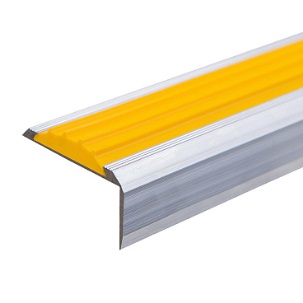 Угловая тактильная лента в алюминиевом профиле с флуоресцентной лентой.Режим эксплуатации от -30°С до +50ºС.Флуоресцентная лента, наклеенная на нижнюю грань ленты светится в темноте. Обеспечивает безопасность передвижение по лестнице без света или в полумраке.ЛОКАЛЬНЫЙ СМЕТНЫЙ РАСЧЕТ (СМЕТА)ЛОКАЛЬНЫЙ СМЕТНЫЙ РАСЧЕТ (СМЕТА)ЛОКАЛЬНЫЙ СМЕТНЫЙ РАСЧЕТ (СМЕТА)ЛОКАЛЬНЫЙ СМЕТНЫЙ РАСЧЕТ (СМЕТА)ЛОКАЛЬНЫЙ СМЕТНЫЙ РАСЧЕТ (СМЕТА)ЛОКАЛЬНЫЙ СМЕТНЫЙ РАСЧЕТ (СМЕТА)ЛОКАЛЬНЫЙ СМЕТНЫЙ РАСЧЕТ (СМЕТА)ЛОКАЛЬНЫЙ СМЕТНЫЙ РАСЧЕТ (СМЕТА)ЛОКАЛЬНЫЙ СМЕТНЫЙ РАСЧЕТ (СМЕТА)ЛОКАЛЬНЫЙ СМЕТНЫЙ РАСЧЕТ (СМЕТА)ЛОКАЛЬНЫЙ СМЕТНЫЙ РАСЧЕТ (СМЕТА)ЛОКАЛЬНЫЙ СМЕТНЫЙ РАСЧЕТ (СМЕТА)ЛОКАЛЬНЫЙ СМЕТНЫЙ РАСЧЕТ (СМЕТА)ЛОКАЛЬНЫЙ СМЕТНЫЙ РАСЧЕТ (СМЕТА)ЛОКАЛЬНЫЙ СМЕТНЫЙ РАСЧЕТ (СМЕТА)ЛОКАЛЬНЫЙ СМЕТНЫЙ РАСЧЕТ (СМЕТА)Выполнение работ по ремонту лестничных маршей в районе Управления социальной защиты населения по ул. Толстого, д. 8 в городе ЮгорскеВыполнение работ по ремонту лестничных маршей в районе Управления социальной защиты населения по ул. Толстого, д. 8 в городе ЮгорскеВыполнение работ по ремонту лестничных маршей в районе Управления социальной защиты населения по ул. Толстого, д. 8 в городе ЮгорскеВыполнение работ по ремонту лестничных маршей в районе Управления социальной защиты населения по ул. Толстого, д. 8 в городе ЮгорскеВыполнение работ по ремонту лестничных маршей в районе Управления социальной защиты населения по ул. Толстого, д. 8 в городе ЮгорскеВыполнение работ по ремонту лестничных маршей в районе Управления социальной защиты населения по ул. Толстого, д. 8 в городе ЮгорскеВыполнение работ по ремонту лестничных маршей в районе Управления социальной защиты населения по ул. Толстого, д. 8 в городе ЮгорскеВыполнение работ по ремонту лестничных маршей в районе Управления социальной защиты населения по ул. Толстого, д. 8 в городе ЮгорскеВыполнение работ по ремонту лестничных маршей в районе Управления социальной защиты населения по ул. Толстого, д. 8 в городе ЮгорскеВыполнение работ по ремонту лестничных маршей в районе Управления социальной защиты населения по ул. Толстого, д. 8 в городе ЮгорскеВыполнение работ по ремонту лестничных маршей в районе Управления социальной защиты населения по ул. Толстого, д. 8 в городе ЮгорскеВыполнение работ по ремонту лестничных маршей в районе Управления социальной защиты населения по ул. Толстого, д. 8 в городе ЮгорскеВыполнение работ по ремонту лестничных маршей в районе Управления социальной защиты населения по ул. Толстого, д. 8 в городе ЮгорскеВыполнение работ по ремонту лестничных маршей в районе Управления социальной защиты населения по ул. Толстого, д. 8 в городе ЮгорскеВыполнение работ по ремонту лестничных маршей в районе Управления социальной защиты населения по ул. Толстого, д. 8 в городе ЮгорскеВыполнение работ по ремонту лестничных маршей в районе Управления социальной защиты населения по ул. Толстого, д. 8 в городе Югорске (наименование работ и затрат) (наименование работ и затрат) (наименование работ и затрат) (наименование работ и затрат) (наименование работ и затрат) (наименование работ и затрат) (наименование работ и затрат) (наименование работ и затрат) (наименование работ и затрат) (наименование работ и затрат) (наименование работ и затрат) (наименование работ и затрат) (наименование работ и затрат) (наименование работ и затрат) (наименование работ и затрат) (наименование работ и затрат)№ п/пОбоснованиеНаименование работ и затратНаименование работ и затратНаименование работ и затратНаименование работ и затратНаименование работ и затратЕдиница измеренияКоличествоКоличествоКоличествоСметная стоимость, руб.Сметная стоимость, руб.Сметная стоимость, руб.Сметная стоимость, руб.Сметная стоимость, руб.№ п/пОбоснованиеНаименование работ и затратНаименование работ и затратНаименование работ и затратНаименование работ и затратНаименование работ и затратЕдиница измеренияКоличествоКоличествоКоличествоСметная стоимость, руб.Сметная стоимость, руб.Сметная стоимость, руб.Сметная стоимость, руб.Сметная стоимость, руб.№ п/пОбоснованиеНаименование работ и затратНаименование работ и затратНаименование работ и затратНаименование работ и затратНаименование работ и затратЕдиница измеренияна единицу измерениякоэффициентывсего с учетом коэффициентовна единицу измерения в базисном уровне цениндексна единицу измерения в текущем уровне ценкоэффициентывсего в текущем уровне цен1233333456789101112Раздел 1. Демонтажные работыРаздел 1. Демонтажные работыРаздел 1. Демонтажные работыРаздел 1. Демонтажные работыРаздел 1. Демонтажные работыРаздел 1. Демонтажные работыРаздел 1. Демонтажные работыРаздел 1. Демонтажные работыРаздел 1. Демонтажные работыРаздел 1. Демонтажные работыРаздел 1. Демонтажные работыРаздел 1. Демонтажные работыРаздел 1. Демонтажные работыРаздел 1. Демонтажные работыРаздел 1. Демонтажные работыРаздел 1. Демонтажные работы1ГЭСН27-07-003-03Устройство бетонных плитных тротуаров из сборных фигурных бетонных плит с заполнением швов песчано-цементной смесью // Демонтаж плитки тротуарной 300х300 ммУстройство бетонных плитных тротуаров из сборных фигурных бетонных плит с заполнением швов песчано-цементной смесью // Демонтаж плитки тротуарной 300х300 ммУстройство бетонных плитных тротуаров из сборных фигурных бетонных плит с заполнением швов песчано-цементной смесью // Демонтаж плитки тротуарной 300х300 ммУстройство бетонных плитных тротуаров из сборных фигурных бетонных плит с заполнением швов песчано-цементной смесью // Демонтаж плитки тротуарной 300х300 ммУстройство бетонных плитных тротуаров из сборных фигурных бетонных плит с заполнением швов песчано-цементной смесью // Демонтаж плитки тротуарной 300х300 мм100 м20,26110,261Объем=26,1 / 100Объем=26,1 / 100Объем=26,1 / 100Объем=26,1 / 100Объем=26,1 / 100Объем=26,1 / 100Объем=26,1 / 100Объем=26,1 / 100Объем=26,1 / 100Объем=26,1 / 100Объем=26,1 / 100Объем=26,1 / 100Объем=26,1 / 100Объем=26,1 / 100Приказ от 14.07.2022 № 571/пр п.83 табл.2Демонтаж (разборка) сборных бетонных и железобетонных строительных конструкций ОЗП=0,8; ЭМ=0,8 к расх.; ЗПМ=0,8; МАТ=0 к расх.; ТЗ=0,8; ТЗМ=0,8Демонтаж (разборка) сборных бетонных и железобетонных строительных конструкций ОЗП=0,8; ЭМ=0,8 к расх.; ЗПМ=0,8; МАТ=0 к расх.; ТЗ=0,8; ТЗМ=0,8Демонтаж (разборка) сборных бетонных и железобетонных строительных конструкций ОЗП=0,8; ЭМ=0,8 к расх.; ЗПМ=0,8; МАТ=0 к расх.; ТЗ=0,8; ТЗМ=0,8Демонтаж (разборка) сборных бетонных и железобетонных строительных конструкций ОЗП=0,8; ЭМ=0,8 к расх.; ЗПМ=0,8; МАТ=0 к расх.; ТЗ=0,8; ТЗМ=0,8Демонтаж (разборка) сборных бетонных и железобетонных строительных конструкций ОЗП=0,8; ЭМ=0,8 к расх.; ЗПМ=0,8; МАТ=0 к расх.; ТЗ=0,8; ТЗМ=0,8Демонтаж (разборка) сборных бетонных и железобетонных строительных конструкций ОЗП=0,8; ЭМ=0,8 к расх.; ЗПМ=0,8; МАТ=0 к расх.; ТЗ=0,8; ТЗМ=0,8Демонтаж (разборка) сборных бетонных и железобетонных строительных конструкций ОЗП=0,8; ЭМ=0,8 к расх.; ЗПМ=0,8; МАТ=0 к расх.; ТЗ=0,8; ТЗМ=0,8Демонтаж (разборка) сборных бетонных и железобетонных строительных конструкций ОЗП=0,8; ЭМ=0,8 к расх.; ЗПМ=0,8; МАТ=0 к расх.; ТЗ=0,8; ТЗМ=0,8Демонтаж (разборка) сборных бетонных и железобетонных строительных конструкций ОЗП=0,8; ЭМ=0,8 к расх.; ЗПМ=0,8; МАТ=0 к расх.; ТЗ=0,8; ТЗМ=0,8Демонтаж (разборка) сборных бетонных и железобетонных строительных конструкций ОЗП=0,8; ЭМ=0,8 к расх.; ЗПМ=0,8; МАТ=0 к расх.; ТЗ=0,8; ТЗМ=0,8Демонтаж (разборка) сборных бетонных и железобетонных строительных конструкций ОЗП=0,8; ЭМ=0,8 к расх.; ЗПМ=0,8; МАТ=0 к расх.; ТЗ=0,8; ТЗМ=0,8Демонтаж (разборка) сборных бетонных и железобетонных строительных конструкций ОЗП=0,8; ЭМ=0,8 к расх.; ЗПМ=0,8; МАТ=0 к расх.; ТЗ=0,8; ТЗМ=0,8Демонтаж (разборка) сборных бетонных и железобетонных строительных конструкций ОЗП=0,8; ЭМ=0,8 к расх.; ЗПМ=0,8; МАТ=0 к расх.; ТЗ=0,8; ТЗМ=0,8Демонтаж (разборка) сборных бетонных и железобетонных строительных конструкций ОЗП=0,8; ЭМ=0,8 к расх.; ЗПМ=0,8; МАТ=0 к расх.; ТЗ=0,8; ТЗМ=0,81ОТ(ЗТ)ОТ(ЗТ)ОТ(ЗТ)ОТ(ЗТ)ОТ(ЗТ)чел.-ч17,5642568 569,071-100-33Средний разряд работы 3,3Средний разряд работы 3,3Средний разряд работы 3,3Средний разряд работы 3,3Средний разряд работы 3,3чел.-ч84,120,817,564256487,878 569,072ЭМЭМЭМЭМЭМ1 276,61ОТм(ЗТм)ОТм(ЗТм)ОТм(ЗТм)ОТм(ЗТм)ОТм(ЗТм)чел.-ч1,102464651,1391.05.05-015Краны на автомобильном ходу, грузоподъемность 16 тКраны на автомобильном ходу, грузоподъемность 16 тКраны на автомобильном ходу, грузоподъемность 16 тКраны на автомобильном ходу, грузоподъемность 16 тКраны на автомобильном ходу, грузоподъемность 16 тмаш.-ч1,780,80,3716641 938,31720,404-100-060ОТм(Зтм) Средний разряд машинистов 6 ОТм(Зтм) Средний разряд машинистов 6 ОТм(Зтм) Средний разряд машинистов 6 ОТм(Зтм) Средний разряд машинистов 6 ОТм(Зтм) Средний разряд машинистов 6 чел.-ч1,780,80,371664711,07264,2891.08.09-001Виброплиты с двигателем внутреннего сгоранияВиброплиты с двигателем внутреннего сгоранияВиброплиты с двигателем внутреннего сгоранияВиброплиты с двигателем внутреннего сгоранияВиброплиты с двигателем внутреннего сгораниямаш.-ч80,81,670450,7184,7191.14.02-001Автомобили бортовые, грузоподъемность до 5 тАвтомобили бортовые, грузоподъемность до 5 тАвтомобили бортовые, грузоподъемность до 5 тАвтомобили бортовые, грузоподъемность до 5 тАвтомобили бортовые, грузоподъемность до 5 тмаш.-ч3,50,80,7308477,921,35645,19471,504-100-040ОТм(Зтм) Средний разряд машинистов 4 ОТм(Зтм) Средний разряд машинистов 4 ОТм(Зтм) Средний разряд машинистов 4 ОТм(Зтм) Средний разряд машинистов 4 ОТм(Зтм) Средний разряд машинистов 4 чел.-ч3,50,80,7308529,35386,85Н04.3.02.13Смеси цементно-песчаныеСмеси цементно-песчаныеСмеси цементно-песчаныеСмеси цементно-песчаныеСмеси цементно-песчаныет5,41500П,Н05.2.04.04Плиты бетонные тротуарные фигурныеПлиты бетонные тротуарные фигурныеПлиты бетонные тротуарные фигурныеПлиты бетонные тротуарные фигурныеПлиты бетонные тротуарные фигурныем2000Итого прямые затратыИтого прямые затратыИтого прямые затратыИтого прямые затратыИтого прямые затраты10 496,81ФОТФОТФОТФОТФОТ9 220,20Пр/812-021.1-3НР Устройство покрытий дорожек, тротуаров, мостовых и площадок и прочееНР Устройство покрытий дорожек, тротуаров, мостовых и площадок и прочееНР Устройство покрытий дорожек, тротуаров, мостовых и площадок и прочееНР Устройство покрытий дорожек, тротуаров, мостовых и площадок и прочееНР Устройство покрытий дорожек, тротуаров, мостовых и площадок и прочее%11411410 511,03Пр/774-021.1СП Устройство покрытий дорожек, тротуаров, мостовых и площадок и прочееСП Устройство покрытий дорожек, тротуаров, мостовых и площадок и прочееСП Устройство покрытий дорожек, тротуаров, мостовых и площадок и прочееСП Устройство покрытий дорожек, тротуаров, мостовых и площадок и прочееСП Устройство покрытий дорожек, тротуаров, мостовых и площадок и прочее%77777 099,55Всего по позицииВсего по позицииВсего по позицииВсего по позицииВсего по позиции107 691,1528 107,392ГЭСНр57-01-021-02
применительноРазборка отбойным молотком стяжек толщиной 20 мм: цементных, бетонных с кирпичным щебнем // Демонтаж клея плитки тротуарной отбойным молоткомРазборка отбойным молотком стяжек толщиной 20 мм: цементных, бетонных с кирпичным щебнем // Демонтаж клея плитки тротуарной отбойным молоткомРазборка отбойным молотком стяжек толщиной 20 мм: цементных, бетонных с кирпичным щебнем // Демонтаж клея плитки тротуарной отбойным молоткомРазборка отбойным молотком стяжек толщиной 20 мм: цементных, бетонных с кирпичным щебнем // Демонтаж клея плитки тротуарной отбойным молоткомРазборка отбойным молотком стяжек толщиной 20 мм: цементных, бетонных с кирпичным щебнем // Демонтаж клея плитки тротуарной отбойным молотком100 м20,26110,261Объем=26,1 / 100Объем=26,1 / 100Объем=26,1 / 100Объем=26,1 / 100Объем=26,1 / 100Объем=26,1 / 100Объем=26,1 / 100Объем=26,1 / 100Объем=26,1 / 100Объем=26,1 / 100Объем=26,1 / 100Объем=26,1 / 100Объем=26,1 / 100Объем=26,1 / 1001ОТ(ЗТ)ОТ(ЗТ)ОТ(ЗТ)ОТ(ЗТ)ОТ(ЗТ)чел.-ч3,714031 628,571-100-22Средний разряд работы 2,2Средний разряд работы 2,2Средний разряд работы 2,2Средний разряд работы 2,2Средний разряд работы 2,2чел.-ч14,233,71403438,491 628,572ЭМЭМЭМЭМЭМ356,0791.18.01-508Компрессоры винтовые передвижные с электродвигателем, давление до 1 МПа (10 атм), производительность до 5 м3/минКомпрессоры винтовые передвижные с электродвигателем, давление до 1 МПа (10 атм), производительность до 5 м3/минКомпрессоры винтовые передвижные с электродвигателем, давление до 1 МПа (10 атм), производительность до 5 м3/минКомпрессоры винтовые передвижные с электродвигателем, давление до 1 МПа (10 атм), производительность до 5 м3/минКомпрессоры винтовые передвижные с электродвигателем, давление до 1 МПа (10 атм), производительность до 5 м3/минмаш.-ч82,088115,431,45167,37349,4791.21.10-002Молотки отбойные пневматические при работе от передвижных компрессоровМолотки отбойные пневматические при работе от передвижных компрессоровМолотки отбойные пневматические при работе от передвижных компрессоровМолотки отбойные пневматические при работе от передвижных компрессоровМолотки отбойные пневматические при работе от передвижных компрессоровмаш.-ч82,0883,166,60Н999-9900Строительный мусорСтроительный мусорСтроительный мусорСтроительный мусорСтроительный мусорт3,20,8352Итого прямые затратыИтого прямые затратыИтого прямые затратыИтого прямые затратыИтого прямые затраты1 984,64ФОТФОТФОТФОТФОТ1 628,57Пр/812-091.0-3НР Полы (ремонтно-строительные)НР Полы (ремонтно-строительные)НР Полы (ремонтно-строительные)НР Полы (ремонтно-строительные)НР Полы (ремонтно-строительные)%90901 465,71Пр/774-091.0СП Полы (ремонтно-строительные)СП Полы (ремонтно-строительные)СП Полы (ремонтно-строительные)СП Полы (ремонтно-строительные)СП Полы (ремонтно-строительные)%4949798,00Всего по позицииВсего по позицииВсего по позицииВсего по позицииВсего по позиции16 277,204 248,353ГЭСНр53-01-025-01Разборка кладки стен: облегченной конструкции из кирпичаРазборка кладки стен: облегченной конструкции из кирпичаРазборка кладки стен: облегченной конструкции из кирпичаРазборка кладки стен: облегченной конструкции из кирпичаРазборка кладки стен: облегченной конструкции из кирпича10 м30,23310,233Объем=2,33 / 10Объем=2,33 / 10Объем=2,33 / 10Объем=2,33 / 10Объем=2,33 / 10Объем=2,33 / 10Объем=2,33 / 10Объем=2,33 / 10Объем=2,33 / 10Объем=2,33 / 10Объем=2,33 / 10Объем=2,33 / 10Объем=2,33 / 10Объем=2,33 / 101ОТ(ЗТ)ОТ(ЗТ)ОТ(ЗТ)ОТ(ЗТ)ОТ(ЗТ)чел.-ч25,5950512 032,231-100-30Средний разряд работы 3,0Средний разряд работы 3,0Средний разряд работы 3,0Средний разряд работы 3,0Средний разряд работы 3,0чел.-ч109,8525,59505470,1012 032,232ЭМЭМЭМЭМЭМ1 343,04ОТм(ЗТм)ОТм(ЗТм)ОТм(ЗТм)ОТм(ЗТм)ОТм(ЗТм)чел.-ч1,2815640,4091.06.05-056Погрузчики одноковшовые универсальные фронтальные пневмоколесные, номинальная вместимость основного ковша 1,1 м3, грузоподъемность 2 тПогрузчики одноковшовые универсальные фронтальные пневмоколесные, номинальная вместимость основного ковша 1,1 м3, грузоподъемность 2 тПогрузчики одноковшовые универсальные фронтальные пневмоколесные, номинальная вместимость основного ковша 1,1 м3, грузоподъемность 2 тПогрузчики одноковшовые универсальные фронтальные пневмоколесные, номинальная вместимость основного ковша 1,1 м3, грузоподъемность 2 тПогрузчики одноковшовые универсальные фронтальные пневмоколесные, номинальная вместимость основного ковша 1,1 м3, грузоподъемность 2 тмаш.-ч2,750,640751 213,89777,804-100-040ОТм(Зтм) Средний разряд машинистов 4 ОТм(Зтм) Средний разряд машинистов 4 ОТм(Зтм) Средний разряд машинистов 4 ОТм(Зтм) Средний разряд машинистов 4 ОТм(Зтм) Средний разряд машинистов 4 чел.-ч2,750,64075529,35339,1891.06.06-048Подъемники одномачтовые, грузоподъемность до 500 кг, высота подъема 45 мПодъемники одномачтовые, грузоподъемность до 500 кг, высота подъема 45 мПодъемники одномачтовые, грузоподъемность до 500 кг, высота подъема 45 мПодъемники одномачтовые, грузоподъемность до 500 кг, высота подъема 45 мПодъемники одномачтовые, грузоподъемность до 500 кг, высота подъема 45 ммаш.-ч2,750,6407537,321,7866,4342,574-100-030ОТм(Зтм) Средний разряд машинистов 3 ОТм(Зтм) Средний разряд машинистов 3 ОТм(Зтм) Средний разряд машинистов 3 ОТм(Зтм) Средний разряд машинистов 3 ОТм(Зтм) Средний разряд машинистов 3 чел.-ч2,750,64075470,10301,2291.18.01-012Компрессоры винтовые передвижные с электродвигателем, давление до 0,6 МПа (6 атм), производительность до 3,5 м3/минКомпрессоры винтовые передвижные с электродвигателем, давление до 0,6 МПа (6 атм), производительность до 3,5 м3/минКомпрессоры винтовые передвижные с электродвигателем, давление до 0,6 МПа (6 атм), производительность до 3,5 м3/минКомпрессоры винтовые передвижные с электродвигателем, давление до 0,6 МПа (6 атм), производительность до 3,5 м3/минКомпрессоры винтовые передвижные с электродвигателем, давление до 0,6 МПа (6 атм), производительность до 3,5 м3/минмаш.-ч14,73,425199,511,47146,28501,0291.21.10-002Молотки отбойные пневматические при работе от передвижных компрессоровМолотки отбойные пневматические при работе от передвижных компрессоровМолотки отбойные пневматические при работе от передвижных компрессоровМолотки отбойные пневматические при работе от передвижных компрессоровМолотки отбойные пневматические при работе от передвижных компрессоровмаш.-ч29,46,85023,1621,65Н999-9900Строительный мусорСтроительный мусорСтроительный мусорСтроительный мусорСтроительный мусорт10,842,52572Итого прямые затратыИтого прямые затратыИтого прямые затратыИтого прямые затратыИтого прямые затраты14 015,67ФОТФОТФОТФОТФОТ12 672,63Пр/812-087.0-3НР Стены (ремонтно-строительные)НР Стены (ремонтно-строительные)НР Стены (ремонтно-строительные)НР Стены (ремонтно-строительные)НР Стены (ремонтно-строительные)%939311 785,55Пр/774-087.0СП Стены (ремонтно-строительные)СП Стены (ремонтно-строительные)СП Стены (ремонтно-строительные)СП Стены (ремонтно-строительные)СП Стены (ремонтно-строительные)%52526 589,77Всего по позицииВсего по позицииВсего по позицииВсего по позицииВсего по позиции139 017,1232 390,994ГЭСН07-05-016-04Устройство металлических ограждений: без поручней // Демонтаж перил из стальных труб д.у. 50 ммУстройство металлических ограждений: без поручней // Демонтаж перил из стальных труб д.у. 50 ммУстройство металлических ограждений: без поручней // Демонтаж перил из стальных труб д.у. 50 ммУстройство металлических ограждений: без поручней // Демонтаж перил из стальных труб д.у. 50 ммУстройство металлических ограждений: без поручней // Демонтаж перил из стальных труб д.у. 50 мм100 м0,04510,045Объем=4,5 / 100Объем=4,5 / 100Объем=4,5 / 100Объем=4,5 / 100Объем=4,5 / 100Объем=4,5 / 100Объем=4,5 / 100Объем=4,5 / 100Объем=4,5 / 100Объем=4,5 / 100Объем=4,5 / 100Объем=4,5 / 100Объем=4,5 / 100Объем=4,5 / 100Приказ от 14.07.2022 № 571/пр п.83 табл.2Демонтаж (разборка) металлических, металлокомпозитных, композитных конструкций ОЗП=0,7; ЭМ=0,7 к расх.; ЗПМ=0,7; МАТ=0 к расх.; ТЗ=0,7; ТЗМ=0,7Демонтаж (разборка) металлических, металлокомпозитных, композитных конструкций ОЗП=0,7; ЭМ=0,7 к расх.; ЗПМ=0,7; МАТ=0 к расх.; ТЗ=0,7; ТЗМ=0,7Демонтаж (разборка) металлических, металлокомпозитных, композитных конструкций ОЗП=0,7; ЭМ=0,7 к расх.; ЗПМ=0,7; МАТ=0 к расх.; ТЗ=0,7; ТЗМ=0,7Демонтаж (разборка) металлических, металлокомпозитных, композитных конструкций ОЗП=0,7; ЭМ=0,7 к расх.; ЗПМ=0,7; МАТ=0 к расх.; ТЗ=0,7; ТЗМ=0,7Демонтаж (разборка) металлических, металлокомпозитных, композитных конструкций ОЗП=0,7; ЭМ=0,7 к расх.; ЗПМ=0,7; МАТ=0 к расх.; ТЗ=0,7; ТЗМ=0,7Демонтаж (разборка) металлических, металлокомпозитных, композитных конструкций ОЗП=0,7; ЭМ=0,7 к расх.; ЗПМ=0,7; МАТ=0 к расх.; ТЗ=0,7; ТЗМ=0,7Демонтаж (разборка) металлических, металлокомпозитных, композитных конструкций ОЗП=0,7; ЭМ=0,7 к расх.; ЗПМ=0,7; МАТ=0 к расх.; ТЗ=0,7; ТЗМ=0,7Демонтаж (разборка) металлических, металлокомпозитных, композитных конструкций ОЗП=0,7; ЭМ=0,7 к расх.; ЗПМ=0,7; МАТ=0 к расх.; ТЗ=0,7; ТЗМ=0,7Демонтаж (разборка) металлических, металлокомпозитных, композитных конструкций ОЗП=0,7; ЭМ=0,7 к расх.; ЗПМ=0,7; МАТ=0 к расх.; ТЗ=0,7; ТЗМ=0,7Демонтаж (разборка) металлических, металлокомпозитных, композитных конструкций ОЗП=0,7; ЭМ=0,7 к расх.; ЗПМ=0,7; МАТ=0 к расх.; ТЗ=0,7; ТЗМ=0,7Демонтаж (разборка) металлических, металлокомпозитных, композитных конструкций ОЗП=0,7; ЭМ=0,7 к расх.; ЗПМ=0,7; МАТ=0 к расх.; ТЗ=0,7; ТЗМ=0,7Демонтаж (разборка) металлических, металлокомпозитных, композитных конструкций ОЗП=0,7; ЭМ=0,7 к расх.; ЗПМ=0,7; МАТ=0 к расх.; ТЗ=0,7; ТЗМ=0,7Демонтаж (разборка) металлических, металлокомпозитных, композитных конструкций ОЗП=0,7; ЭМ=0,7 к расх.; ЗПМ=0,7; МАТ=0 к расх.; ТЗ=0,7; ТЗМ=0,7Демонтаж (разборка) металлических, металлокомпозитных, композитных конструкций ОЗП=0,7; ЭМ=0,7 к расх.; ЗПМ=0,7; МАТ=0 к расх.; ТЗ=0,7; ТЗМ=0,71ОТ(ЗТ)ОТ(ЗТ)ОТ(ЗТ)ОТ(ЗТ)ОТ(ЗТ)чел.-ч1,30725676,501-100-38Средний разряд работы 3,8Средний разряд работы 3,8Средний разряд работы 3,8Средний разряд работы 3,8Средний разряд работы 3,8чел.-ч41,50,71,30725517,50676,502ЭМЭМЭМЭМЭМ51,49ОТм(ЗТм)ОТм(ЗТм)ОТм(ЗТм)ОТм(ЗТм)ОТм(ЗТм)чел.-ч0,08158542,4891.06.06-048Подъемники одномачтовые, грузоподъемность до 500 кг, высота подъема 45 мПодъемники одномачтовые, грузоподъемность до 500 кг, высота подъема 45 мПодъемники одномачтовые, грузоподъемность до 500 кг, высота подъема 45 мПодъемники одномачтовые, грузоподъемность до 500 кг, высота подъема 45 мПодъемники одномачтовые, грузоподъемность до 500 кг, высота подъема 45 ммаш.-ч0,380,70,0119737,321,7866,430,804-100-030ОТм(Зтм) Средний разряд машинистов 3 ОТм(Зтм) Средний разряд машинистов 3 ОТм(Зтм) Средний разряд машинистов 3 ОТм(Зтм) Средний разряд машинистов 3 ОТм(Зтм) Средний разряд машинистов 3 чел.-ч0,380,70,01197470,105,6391.14.02-001Автомобили бортовые, грузоподъемность до 5 тАвтомобили бортовые, грузоподъемность до 5 тАвтомобили бортовые, грузоподъемность до 5 тАвтомобили бортовые, грузоподъемность до 5 тАвтомобили бортовые, грузоподъемность до 5 тмаш.-ч2,210,70,069615477,921,35645,1944,914-100-040ОТм(Зтм) Средний разряд машинистов 4 ОТм(Зтм) Средний разряд машинистов 4 ОТм(Зтм) Средний разряд машинистов 4 ОТм(Зтм) Средний разряд машинистов 4 ОТм(Зтм) Средний разряд машинистов 4 чел.-ч2,210,70,069615529,3536,8591.17.04-233Аппараты сварочные для ручной дуговой сварки, сварочный ток до 350 ААппараты сварочные для ручной дуговой сварки, сварочный ток до 350 ААппараты сварочные для ручной дуговой сварки, сварочный ток до 350 ААппараты сварочные для ручной дуговой сварки, сварочный ток до 350 ААппараты сварочные для ручной дуговой сварки, сварочный ток до 350 Амаш.-ч5,80,70,182731,665,784МММММ0,0001.7.03.01-0001ВодаВодаВодаВодаВодам30,10035,711,4652,140,0001.7.11.07-0054Электроды сварочные для сварки низколегированных и углеродистых сталей АНО-6, Э42, диаметр 6 ммЭлектроды сварочные для сварки низколегированных и углеродистых сталей АНО-6, Э42, диаметр 6 ммЭлектроды сварочные для сварки низколегированных и углеродистых сталей АНО-6, Э42, диаметр 6 ммЭлектроды сварочные для сварки низколегированных и углеродистых сталей АНО-6, Э42, диаметр 6 ммЭлектроды сварочные для сварки низколегированных и углеродистых сталей АНО-6, Э42, диаметр 6 ммт0,0200148 198,021,04154 125,940,0003.2.01.01-0001Портландцемент общестроительного назначения бездобавочный М400 Д0 (ЦЕМ I 32,5Н)Портландцемент общестроительного назначения бездобавочный М400 Д0 (ЦЕМ I 32,5Н)Портландцемент общестроительного назначения бездобавочный М400 Д0 (ЦЕМ I 32,5Н)Портландцемент общестроительного назначения бездобавочный М400 Д0 (ЦЕМ I 32,5Н)Портландцемент общестроительного назначения бездобавочный М400 Д0 (ЦЕМ I 32,5Н)т0,15004 800,851,999 553,690,00П,Н07.2.05.01Ограждения лестничных проемовОграждения лестничных проемовОграждения лестничных проемовОграждения лестничных проемовОграждения лестничных проемовм000Итого прямые затратыИтого прямые затратыИтого прямые затратыИтого прямые затратыИтого прямые затраты770,47ФОТФОТФОТФОТФОТ718,98Пр/812-007.1-3НР Бетонные и железобетонные сборные конструкции жилых, общественных и административно-бытовых зданий промышленных предприятийНР Бетонные и железобетонные сборные конструкции жилых, общественных и административно-бытовых зданий промышленных предприятийНР Бетонные и железобетонные сборные конструкции жилых, общественных и административно-бытовых зданий промышленных предприятийНР Бетонные и железобетонные сборные конструкции жилых, общественных и административно-бытовых зданий промышленных предприятийНР Бетонные и железобетонные сборные конструкции жилых, общественных и административно-бытовых зданий промышленных предприятий%117117841,21Пр/774-007.1СП Бетонные и железобетонные сборные конструкции жилых, общественных и административно-бытовых зданий промышленных предприятийСП Бетонные и железобетонные сборные конструкции жилых, общественных и административно-бытовых зданий промышленных предприятийСП Бетонные и железобетонные сборные конструкции жилых, общественных и административно-бытовых зданий промышленных предприятийСП Бетонные и железобетонные сборные конструкции жилых, общественных и административно-бытовых зданий промышленных предприятийСП Бетонные и железобетонные сборные конструкции жилых, общественных и административно-бытовых зданий промышленных предприятий%8080575,18Всего по позицииВсего по позицииВсего по позицииВсего по позицииВсего по позиции48 596,892 186,86Итоги по разделу 1 Демонтажные работы :Итоги по разделу 1 Демонтажные работы :Итоги по разделу 1 Демонтажные работы :Итоги по разделу 1 Демонтажные работы :Итоги по разделу 1 Демонтажные работы :Итоги по разделу 1 Демонтажные работы :Итоги по разделу 1 Демонтажные работы :Итоги по разделу 1 Демонтажные работы :Итоги по разделу 1 Демонтажные работы :Итоги по разделу 1 Демонтажные работы :Итоги по разделу 1 Демонтажные работы :Итоги по разделу 1 Демонтажные работы :Итоги по разделу 1 Демонтажные работы :     Итого прямые затраты (справочно)     Итого прямые затраты (справочно)     Итого прямые затраты (справочно)     Итого прямые затраты (справочно)     Итого прямые затраты (справочно)     Итого прямые затраты (справочно)     Итого прямые затраты (справочно)     Итого прямые затраты (справочно)     Итого прямые затраты (справочно)     Итого прямые затраты (справочно)     Итого прямые затраты (справочно)     Итого прямые затраты (справочно)     Итого прямые затраты (справочно)27 267,59          в том числе:          в том числе:          в том числе:          в том числе:          в том числе:          в том числе:          в том числе:          в том числе:          в том числе:          в том числе:          в том числе:          в том числе:          в том числе:               Оплата труда рабочих               Оплата труда рабочих               Оплата труда рабочих               Оплата труда рабочих               Оплата труда рабочих               Оплата труда рабочих               Оплата труда рабочих               Оплата труда рабочих               Оплата труда рабочих               Оплата труда рабочих               Оплата труда рабочих               Оплата труда рабочих               Оплата труда рабочих22 906,37               Эксплуатация машин               Эксплуатация машин               Эксплуатация машин               Эксплуатация машин               Эксплуатация машин               Эксплуатация машин               Эксплуатация машин               Эксплуатация машин               Эксплуатация машин               Эксплуатация машин               Эксплуатация машин               Эксплуатация машин               Эксплуатация машин3 027,21               Оплата труда машинистов (Отм)               Оплата труда машинистов (Отм)               Оплата труда машинистов (Отм)               Оплата труда машинистов (Отм)               Оплата труда машинистов (Отм)               Оплата труда машинистов (Отм)               Оплата труда машинистов (Отм)               Оплата труда машинистов (Отм)               Оплата труда машинистов (Отм)               Оплата труда машинистов (Отм)               Оплата труда машинистов (Отм)               Оплата труда машинистов (Отм)               Оплата труда машинистов (Отм)1 334,01     Строительные работы     Строительные работы     Строительные работы     Строительные работы     Строительные работы     Строительные работы     Строительные работы     Строительные работы     Строительные работы     Строительные работы     Строительные работы     Строительные работы     Строительные работы66 933,59          в том числе:          в том числе:          в том числе:          в том числе:          в том числе:          в том числе:          в том числе:          в том числе:          в том числе:          в том числе:          в том числе:          в том числе:          в том числе:               оплата труда               оплата труда               оплата труда               оплата труда               оплата труда               оплата труда               оплата труда               оплата труда               оплата труда               оплата труда               оплата труда               оплата труда               оплата труда22 906,37               эксплуатация машин и механизмов               эксплуатация машин и механизмов               эксплуатация машин и механизмов               эксплуатация машин и механизмов               эксплуатация машин и механизмов               эксплуатация машин и механизмов               эксплуатация машин и механизмов               эксплуатация машин и механизмов               эксплуатация машин и механизмов               эксплуатация машин и механизмов               эксплуатация машин и механизмов               эксплуатация машин и механизмов               эксплуатация машин и механизмов3 027,21               оплата труда машинистов (Отм)               оплата труда машинистов (Отм)               оплата труда машинистов (Отм)               оплата труда машинистов (Отм)               оплата труда машинистов (Отм)               оплата труда машинистов (Отм)               оплата труда машинистов (Отм)               оплата труда машинистов (Отм)               оплата труда машинистов (Отм)               оплата труда машинистов (Отм)               оплата труда машинистов (Отм)               оплата труда машинистов (Отм)               оплата труда машинистов (Отм)1 334,01               накладные расходы               накладные расходы               накладные расходы               накладные расходы               накладные расходы               накладные расходы               накладные расходы               накладные расходы               накладные расходы               накладные расходы               накладные расходы               накладные расходы               накладные расходы24 603,50               сметная прибыль               сметная прибыль               сметная прибыль               сметная прибыль               сметная прибыль               сметная прибыль               сметная прибыль               сметная прибыль               сметная прибыль               сметная прибыль               сметная прибыль               сметная прибыль               сметная прибыль15 062,50     Итого ФОТ (справочно)     Итого ФОТ (справочно)     Итого ФОТ (справочно)     Итого ФОТ (справочно)     Итого ФОТ (справочно)     Итого ФОТ (справочно)     Итого ФОТ (справочно)     Итого ФОТ (справочно)     Итого ФОТ (справочно)     Итого ФОТ (справочно)     Итого ФОТ (справочно)     Итого ФОТ (справочно)     Итого ФОТ (справочно)24 240,38     Итого накладные расходы (справочно)     Итого накладные расходы (справочно)     Итого накладные расходы (справочно)     Итого накладные расходы (справочно)     Итого накладные расходы (справочно)     Итого накладные расходы (справочно)     Итого накладные расходы (справочно)     Итого накладные расходы (справочно)     Итого накладные расходы (справочно)     Итого накладные расходы (справочно)     Итого накладные расходы (справочно)     Итого накладные расходы (справочно)     Итого накладные расходы (справочно)24 603,50     Итого сметная прибыль (справочно)     Итого сметная прибыль (справочно)     Итого сметная прибыль (справочно)     Итого сметная прибыль (справочно)     Итого сметная прибыль (справочно)     Итого сметная прибыль (справочно)     Итого сметная прибыль (справочно)     Итого сметная прибыль (справочно)     Итого сметная прибыль (справочно)     Итого сметная прибыль (справочно)     Итого сметная прибыль (справочно)     Итого сметная прибыль (справочно)     Итого сметная прибыль (справочно)15 062,50  Итого по разделу 1 Демонтажные работы  Итого по разделу 1 Демонтажные работы  Итого по разделу 1 Демонтажные работы  Итого по разделу 1 Демонтажные работы  Итого по разделу 1 Демонтажные работы  Итого по разделу 1 Демонтажные работы  Итого по разделу 1 Демонтажные работы  Итого по разделу 1 Демонтажные работы  Итого по разделу 1 Демонтажные работы  Итого по разделу 1 Демонтажные работы  Итого по разделу 1 Демонтажные работы  Итого по разделу 1 Демонтажные работы  Итого по разделу 1 Демонтажные работы66 933,59  Справочно  Справочно  Справочно  Справочно  Справочно  Справочно  Справочно  Справочно  Справочно  Справочно  Справочно  Справочно  Справочно       затраты труда рабочих       затраты труда рабочих       затраты труда рабочих       затраты труда рабочих       затраты труда рабочих       затраты труда рабочих       затраты труда рабочих       затраты труда рабочих48,180586       затраты труда машинистов       затраты труда машинистов       затраты труда машинистов       затраты труда машинистов       затраты труда машинистов       затраты труда машинистов       затраты труда машинистов       затраты труда машинистов2,465549Раздел 2. Монтажные работыРаздел 2. Монтажные работыРаздел 2. Монтажные работыРаздел 2. Монтажные работыРаздел 2. Монтажные работыРаздел 2. Монтажные работыРаздел 2. Монтажные работыРаздел 2. Монтажные работыРаздел 2. Монтажные работыРаздел 2. Монтажные работыРаздел 2. Монтажные работыРаздел 2. Монтажные работыРаздел 2. Монтажные работыРаздел 2. Монтажные работыРаздел 2. Монтажные работыРаздел 2. Монтажные работы5ГЭСН06-03-004-14Армирование подстилающих слоев и набетонокАрмирование подстилающих слоев и набетонокАрмирование подстилающих слоев и набетонокАрмирование подстилающих слоев и набетонокАрмирование подстилающих слоев и набетонокт0,0515210,05152Объем=3,68*14/1000Объем=3,68*14/1000Объем=3,68*14/1000Объем=3,68*14/1000Объем=3,68*14/1000Объем=3,68*14/1000Объем=3,68*14/1000Объем=3,68*14/1000Объем=3,68*14/1000Объем=3,68*14/1000Объем=3,68*14/1000Объем=3,68*14/1000Объем=3,68*14/1000Объем=3,68*14/10001ОТ(ЗТ)ОТ(ЗТ)ОТ(ЗТ)ОТ(ЗТ)ОТ(ЗТ)чел.-ч0,597632291,571-100-33Средний разряд работы 3,3Средний разряд работы 3,3Средний разряд работы 3,3Средний разряд работы 3,3Средний разряд работы 3,3чел.-ч11,60,597632487,87291,572ЭМЭМЭМЭМЭМ21,63ОТм(ЗТм)ОТм(ЗТм)ОТм(ЗТм)ОТм(ЗТм)ОТм(ЗТм)чел.-ч0,01803210,9591.05.05-015Краны на автомобильном ходу, грузоподъемность 16 тКраны на автомобильном ходу, грузоподъемность 16 тКраны на автомобильном ходу, грузоподъемность 16 тКраны на автомобильном ходу, грузоподъемность 16 тКраны на автомобильном ходу, грузоподъемность 16 тмаш.-ч0,150,0077281 938,3114,984-100-060ОТм(Зтм) Средний разряд машинистов 6 ОТм(Зтм) Средний разряд машинистов 6 ОТм(Зтм) Средний разряд машинистов 6 ОТм(Зтм) Средний разряд машинистов 6 ОТм(Зтм) Средний разряд машинистов 6 чел.-ч0,150,007728711,075,5091.14.02-001Автомобили бортовые, грузоподъемность до 5 тАвтомобили бортовые, грузоподъемность до 5 тАвтомобили бортовые, грузоподъемность до 5 тАвтомобили бортовые, грузоподъемность до 5 тАвтомобили бортовые, грузоподъемность до 5 тмаш.-ч0,20,010304477,921,35645,196,654-100-040ОТм(Зтм) Средний разряд машинистов 4 ОТм(Зтм) Средний разряд машинистов 4 ОТм(Зтм) Средний разряд машинистов 4 ОТм(Зтм) Средний разряд машинистов 4 ОТм(Зтм) Средний разряд машинистов 4 чел.-ч0,20,010304529,355,454МММММ146,0108.3.03.04-0012Проволока светлая, диаметр 1,1 ммПроволока светлая, диаметр 1,1 ммПроволока светлая, диаметр 1,1 ммПроволока светлая, диаметр 1,1 ммПроволока светлая, диаметр 1,1 ммт0,0280,001442688 783,861,14101 213,60146,01Н08.4.03.03АрматураАрматураАрматураАрматураАрматурат10,05152Итого прямые затратыИтого прямые затратыИтого прямые затратыИтого прямые затратыИтого прямые затраты470,16ФОТФОТФОТФОТФОТ302,52Пр/812-006.0-3НР Бетонные и железобетонные монолитные конструкции и работы в строительствеНР Бетонные и железобетонные монолитные конструкции и работы в строительствеНР Бетонные и железобетонные монолитные конструкции и работы в строительствеНР Бетонные и железобетонные монолитные конструкции и работы в строительствеНР Бетонные и железобетонные монолитные конструкции и работы в строительстве%103103311,60Пр/774-006.0СП Бетонные и железобетонные монолитные конструкции и работы в строительствеСП Бетонные и железобетонные монолитные конструкции и работы в строительствеСП Бетонные и железобетонные монолитные конструкции и работы в строительствеСП Бетонные и железобетонные монолитные конструкции и работы в строительствеСП Бетонные и железобетонные монолитные конструкции и работы в строительстве%5858175,46Всего по позицииВсего по позицииВсего по позицииВсего по позицииВсего по позиции18 579,58957,225.1ФСБЦ-08.1.02.17-0089Сетка стальная сварная из арматурной проволоки без покрытия, диаметр проволоки 4 мм, размер ячейки 50х50 ммСетка стальная сварная из арматурной проволоки без покрытия, диаметр проволоки 4 мм, размер ячейки 50х50 ммСетка стальная сварная из арматурной проволоки без покрытия, диаметр проволоки 4 мм, размер ячейки 50х50 ммСетка стальная сварная из арматурной проволоки без покрытия, диаметр проволоки 4 мм, размер ячейки 50х50 ммСетка стальная сварная из арматурной проволоки без покрытия, диаметр проволоки 4 мм, размер ячейки 50х50 ммм214114218,091,22266,073 724,98(Материалы для строительных работ)(Материалы для строительных работ)(Материалы для строительных работ)(Материалы для строительных работ)(Материалы для строительных работ)(Материалы для строительных работ)(Материалы для строительных работ)(Материалы для строительных работ)(Материалы для строительных работ)(Материалы для строительных работ)(Материалы для строительных работ)(Материалы для строительных работ)(Материалы для строительных работ)(Материалы для строительных работ)Всего по позицииВсего по позицииВсего по позицииВсего по позицииВсего по позиции3 724,986ГЭСН06-03-002-01
применительноУстройство подливки толщиной 20 мм // Бетонирование лестничных маршей и ступенейУстройство подливки толщиной 20 мм // Бетонирование лестничных маршей и ступенейУстройство подливки толщиной 20 мм // Бетонирование лестничных маршей и ступенейУстройство подливки толщиной 20 мм // Бетонирование лестничных маршей и ступенейУстройство подливки толщиной 20 мм // Бетонирование лестничных маршей и ступеней100 м20,214510,2145Объем=(6,5*3,3) / 100Объем=(6,5*3,3) / 100Объем=(6,5*3,3) / 100Объем=(6,5*3,3) / 100Объем=(6,5*3,3) / 100Объем=(6,5*3,3) / 100Объем=(6,5*3,3) / 100Объем=(6,5*3,3) / 100Объем=(6,5*3,3) / 100Объем=(6,5*3,3) / 100Объем=(6,5*3,3) / 100Объем=(6,5*3,3) / 100Объем=(6,5*3,3) / 100Объем=(6,5*3,3) / 1001ОТ(ЗТ)ОТ(ЗТ)ОТ(ЗТ)ОТ(ЗТ)ОТ(ЗТ)чел.-ч9,0094 448,641-100-34Средний разряд работы 3,4Средний разряд работы 3,4Средний разряд работы 3,4Средний разряд работы 3,4Средний разряд работы 3,4чел.-ч429,009493,804 448,642ЭМЭМЭМЭМЭМ46,48ОТм(ЗТм)ОТм(ЗТм)ОТм(ЗТм)ОТм(ЗТм)ОТм(ЗТм)чел.-ч0,02788517,8891.05.05-015Краны на автомобильном ходу, грузоподъемность 16 тКраны на автомобильном ходу, грузоподъемность 16 тКраны на автомобильном ходу, грузоподъемность 16 тКраны на автомобильном ходу, грузоподъемность 16 тКраны на автомобильном ходу, грузоподъемность 16 тмаш.-ч0,080,017161 938,3133,264-100-060ОТм(Зтм) Средний разряд машинистов 6 ОТм(Зтм) Средний разряд машинистов 6 ОТм(Зтм) Средний разряд машинистов 6 ОТм(Зтм) Средний разряд машинистов 6 ОТм(Зтм) Средний разряд машинистов 6 чел.-ч0,080,01716711,0712,2091.07.04-002Вибраторы поверхностныеВибраторы поверхностныеВибраторы поверхностныеВибраторы поверхностныеВибраторы поверхностныемаш.-ч2,440,523388,541,4112,046,3091.14.02-001Автомобили бортовые, грузоподъемность до 5 тАвтомобили бортовые, грузоподъемность до 5 тАвтомобили бортовые, грузоподъемность до 5 тАвтомобили бортовые, грузоподъемность до 5 тАвтомобили бортовые, грузоподъемность до 5 тмаш.-ч0,050,010725477,921,35645,196,924-100-040ОТм(Зтм) Средний разряд машинистов 4 ОТм(Зтм) Средний разряд машинистов 4 ОТм(Зтм) Средний разряд машинистов 4 ОТм(Зтм) Средний разряд машинистов 4 ОТм(Зтм) Средний разряд машинистов 4 чел.-ч0,050,010725529,355,684МММММ265,2901.7.15.06-0111Гвозди строительныеГвозди строительныеГвозди строительныеГвозди строительныеГвозди строительныет0,0020,00042970 296,201,2285 761,3636,7911.1.03.06-0071Доска обрезная хвойных пород, естественной влажности, длина 2-6,5 м, ширина 100-250 мм, толщина 25 мм, сорт IIIДоска обрезная хвойных пород, естественной влажности, длина 2-6,5 м, ширина 100-250 мм, толщина 25 мм, сорт IIIДоска обрезная хвойных пород, естественной влажности, длина 2-6,5 м, ширина 100-250 мм, толщина 25 мм, сорт IIIДоска обрезная хвойных пород, естественной влажности, длина 2-6,5 м, ширина 100-250 мм, толщина 25 мм, сорт IIIДоска обрезная хвойных пород, естественной влажности, длина 2-6,5 м, ширина 100-250 мм, толщина 25 мм, сорт IIIм30,10,021455 764,421,327 609,03163,2111.1.03.06-0079Доска обрезная хвойных пород, естественной влажности, длина 2-6,5 м, ширина 100-250 мм, толщина 44-50 мм, сорт IIIДоска обрезная хвойных пород, естественной влажности, длина 2-6,5 м, ширина 100-250 мм, толщина 44-50 мм, сорт IIIДоска обрезная хвойных пород, естественной влажности, длина 2-6,5 м, ширина 100-250 мм, толщина 44-50 мм, сорт IIIДоска обрезная хвойных пород, естественной влажности, длина 2-6,5 м, ширина 100-250 мм, толщина 44-50 мм, сорт IIIДоска обрезная хвойных пород, естественной влажности, длина 2-6,5 м, ширина 100-250 мм, толщина 44-50 мм, сорт IIIм30,040,008585 764,421,327 609,0365,29Н04.1.02.05Смеси бетонные тяжелого бетонаСмеси бетонные тяжелого бетонаСмеси бетонные тяжелого бетонаСмеси бетонные тяжелого бетонаСмеси бетонные тяжелого бетонам32,040,43758Итого прямые затратыИтого прямые затратыИтого прямые затратыИтого прямые затратыИтого прямые затраты4 778,29ФОТФОТФОТФОТФОТ4 466,52Пр/812-006.0-3НР Бетонные и железобетонные монолитные конструкции и работы в строительствеНР Бетонные и железобетонные монолитные конструкции и работы в строительствеНР Бетонные и железобетонные монолитные конструкции и работы в строительствеНР Бетонные и железобетонные монолитные конструкции и работы в строительствеНР Бетонные и железобетонные монолитные конструкции и работы в строительстве%1031034 600,52Пр/774-006.0СП Бетонные и железобетонные монолитные конструкции и работы в строительствеСП Бетонные и железобетонные монолитные конструкции и работы в строительствеСП Бетонные и железобетонные монолитные конструкции и работы в строительствеСП Бетонные и железобетонные монолитные конструкции и работы в строительствеСП Бетонные и железобетонные монолитные конструкции и работы в строительстве%58582 590,58Всего по позицииВсего по позицииВсего по позицииВсего по позицииВсего по позиции55 801,3511 969,397ГЭСН06-03-002-02На каждые 10 мм изменения толщины добавлять или исключать к норме 06-03-002-01На каждые 10 мм изменения толщины добавлять или исключать к норме 06-03-002-01На каждые 10 мм изменения толщины добавлять или исключать к норме 06-03-002-01На каждые 10 мм изменения толщины добавлять или исключать к норме 06-03-002-01На каждые 10 мм изменения толщины добавлять или исключать к норме 06-03-002-01100 м20,214510,2145Объем=(6,5*3,3) / 100Объем=(6,5*3,3) / 100Объем=(6,5*3,3) / 100Объем=(6,5*3,3) / 100Объем=(6,5*3,3) / 100Объем=(6,5*3,3) / 100Объем=(6,5*3,3) / 100Объем=(6,5*3,3) / 100Объем=(6,5*3,3) / 100Объем=(6,5*3,3) / 100Объем=(6,5*3,3) / 100Объем=(6,5*3,3) / 100Объем=(6,5*3,3) / 100Объем=(6,5*3,3) / 100толщиной 50 мм ПЗ=3 (ОЗП=3; ЭМ=3 к расх.; ЗПМ=3; МАТ=3 к расх.; ТЗ=3; ТЗМ=3)толщиной 50 мм ПЗ=3 (ОЗП=3; ЭМ=3 к расх.; ЗПМ=3; МАТ=3 к расх.; ТЗ=3; ТЗМ=3)толщиной 50 мм ПЗ=3 (ОЗП=3; ЭМ=3 к расх.; ЗПМ=3; МАТ=3 к расх.; ТЗ=3; ТЗМ=3)толщиной 50 мм ПЗ=3 (ОЗП=3; ЭМ=3 к расх.; ЗПМ=3; МАТ=3 к расх.; ТЗ=3; ТЗМ=3)толщиной 50 мм ПЗ=3 (ОЗП=3; ЭМ=3 к расх.; ЗПМ=3; МАТ=3 к расх.; ТЗ=3; ТЗМ=3)толщиной 50 мм ПЗ=3 (ОЗП=3; ЭМ=3 к расх.; ЗПМ=3; МАТ=3 к расх.; ТЗ=3; ТЗМ=3)толщиной 50 мм ПЗ=3 (ОЗП=3; ЭМ=3 к расх.; ЗПМ=3; МАТ=3 к расх.; ТЗ=3; ТЗМ=3)толщиной 50 мм ПЗ=3 (ОЗП=3; ЭМ=3 к расх.; ЗПМ=3; МАТ=3 к расх.; ТЗ=3; ТЗМ=3)толщиной 50 мм ПЗ=3 (ОЗП=3; ЭМ=3 к расх.; ЗПМ=3; МАТ=3 к расх.; ТЗ=3; ТЗМ=3)толщиной 50 мм ПЗ=3 (ОЗП=3; ЭМ=3 к расх.; ЗПМ=3; МАТ=3 к расх.; ТЗ=3; ТЗМ=3)толщиной 50 мм ПЗ=3 (ОЗП=3; ЭМ=3 к расх.; ЗПМ=3; МАТ=3 к расх.; ТЗ=3; ТЗМ=3)толщиной 50 мм ПЗ=3 (ОЗП=3; ЭМ=3 к расх.; ЗПМ=3; МАТ=3 к расх.; ТЗ=3; ТЗМ=3)толщиной 50 мм ПЗ=3 (ОЗП=3; ЭМ=3 к расх.; ЗПМ=3; МАТ=3 к расх.; ТЗ=3; ТЗМ=3)толщиной 50 мм ПЗ=3 (ОЗП=3; ЭМ=3 к расх.; ЗПМ=3; МАТ=3 к расх.; ТЗ=3; ТЗМ=3)1ОТ(ЗТ)ОТ(ЗТ)ОТ(ЗТ)ОТ(ЗТ)ОТ(ЗТ)чел.-ч7,7223 813,121-100-34Средний разряд работы 3,4Средний разряд работы 3,4Средний разряд работы 3,4Средний разряд работы 3,4Средний разряд работы 3,4чел.-ч1237,722493,803 813,122ЭМЭМЭМЭМЭМ63,61ОТм(ЗТм)ОТм(ЗТм)ОТм(ЗТм)ОТм(ЗТм)ОТм(ЗТм)чел.-ч0,0386125,1191.05.05-015Краны на автомобильном ходу, грузоподъемность 16 тКраны на автомобильном ходу, грузоподъемность 16 тКраны на автомобильном ходу, грузоподъемность 16 тКраны на автомобильном ходу, грузоподъемность 16 тКраны на автомобильном ходу, грузоподъемность 16 тмаш.-ч0,0430,025741 938,3149,894-100-060ОТм(Зтм) Средний разряд машинистов 6 ОТм(Зтм) Средний разряд машинистов 6 ОТм(Зтм) Средний разряд машинистов 6 ОТм(Зтм) Средний разряд машинистов 6 ОТм(Зтм) Средний разряд машинистов 6 чел.-ч0,0430,02574711,0718,3091.07.04-002Вибраторы поверхностныеВибраторы поверхностныеВибраторы поверхностныеВибраторы поверхностныеВибраторы поверхностныемаш.-ч0,730,450458,541,4112,045,4291.14.02-001Автомобили бортовые, грузоподъемность до 5 тАвтомобили бортовые, грузоподъемность до 5 тАвтомобили бортовые, грузоподъемность до 5 тАвтомобили бортовые, грузоподъемность до 5 тАвтомобили бортовые, грузоподъемность до 5 тмаш.-ч0,0230,01287477,921,35645,198,304-100-040ОТм(Зтм) Средний разряд машинистов 4 ОТм(Зтм) Средний разряд машинистов 4 ОТм(Зтм) Средний разряд машинистов 4 ОТм(Зтм) Средний разряд машинистов 4 ОТм(Зтм) Средний разряд машинистов 4 чел.-ч0,0230,01287529,356,814МММММ202,0801.7.15.06-0111Гвозди строительныеГвозди строительныеГвозди строительныеГвозди строительныеГвозди строительныет0,00130,000643570 296,201,2285 761,3655,1911.1.03.06-0071Доска обрезная хвойных пород, естественной влажности, длина 2-6,5 м, ширина 100-250 мм, толщина 25 мм, сорт IIIДоска обрезная хвойных пород, естественной влажности, длина 2-6,5 м, ширина 100-250 мм, толщина 25 мм, сорт IIIДоска обрезная хвойных пород, естественной влажности, длина 2-6,5 м, ширина 100-250 мм, толщина 25 мм, сорт IIIДоска обрезная хвойных пород, естественной влажности, длина 2-6,5 м, ширина 100-250 мм, толщина 25 мм, сорт IIIДоска обрезная хвойных пород, естественной влажности, длина 2-6,5 м, ширина 100-250 мм, толщина 25 мм, сорт IIIм30,0230,012875 764,421,327 609,0397,9311.1.03.06-0079Доска обрезная хвойных пород, естественной влажности, длина 2-6,5 м, ширина 100-250 мм, толщина 44-50 мм, сорт IIIДоска обрезная хвойных пород, естественной влажности, длина 2-6,5 м, ширина 100-250 мм, толщина 44-50 мм, сорт IIIДоска обрезная хвойных пород, естественной влажности, длина 2-6,5 м, ширина 100-250 мм, толщина 44-50 мм, сорт IIIДоска обрезная хвойных пород, естественной влажности, длина 2-6,5 м, ширина 100-250 мм, толщина 44-50 мм, сорт IIIДоска обрезная хвойных пород, естественной влажности, длина 2-6,5 м, ширина 100-250 мм, толщина 44-50 мм, сорт IIIм30,0130,0064355 764,421,327 609,0348,96Н04.1.02.05Смеси бетонные тяжелого бетонаСмеси бетонные тяжелого бетонаСмеси бетонные тяжелого бетонаСмеси бетонные тяжелого бетонаСмеси бетонные тяжелого бетонам31,0230,65637Итого прямые затратыИтого прямые затратыИтого прямые затратыИтого прямые затратыИтого прямые затраты4 103,92ФОТФОТФОТФОТФОТ3 838,23Пр/812-006.0-3НР Бетонные и железобетонные монолитные конструкции и работы в строительствеНР Бетонные и железобетонные монолитные конструкции и работы в строительствеНР Бетонные и железобетонные монолитные конструкции и работы в строительствеНР Бетонные и железобетонные монолитные конструкции и работы в строительствеНР Бетонные и железобетонные монолитные конструкции и работы в строительстве%1031033 953,38Пр/774-006.0СП Бетонные и железобетонные монолитные конструкции и работы в строительствеСП Бетонные и железобетонные монолитные конструкции и работы в строительствеСП Бетонные и железобетонные монолитные конструкции и работы в строительствеСП Бетонные и железобетонные монолитные конструкции и работы в строительствеСП Бетонные и железобетонные монолитные конструкции и работы в строительстве%58582 226,17Всего по позицииВсего по позицииВсего по позицииВсего по позицииВсего по позиции47 941,5910 283,477.1ФСБЦ-04.1.02.05-0008Смеси бетонные тяжелого бетона (БСТ), класс В22,5 (М300)Смеси бетонные тяжелого бетона (БСТ), класс В22,5 (М300)Смеси бетонные тяжелого бетона (БСТ), класс В22,5 (М300)Смеси бетонные тяжелого бетона (БСТ), класс В22,5 (М300)Смеси бетонные тяжелого бетона (БСТ), класс В22,5 (М300)м31,0939511,093954 961,08314 883,2416 281,52(Материалы для строительных работ)(Материалы для строительных работ)(Материалы для строительных работ)(Материалы для строительных работ)(Материалы для строительных работ)(Материалы для строительных работ)(Материалы для строительных работ)(Материалы для строительных работ)(Материалы для строительных работ)(Материалы для строительных работ)(Материалы для строительных работ)(Материалы для строительных работ)(Материалы для строительных работ)(Материалы для строительных работ)Объем=0,43758+0,65637Объем=0,43758+0,65637Объем=0,43758+0,65637Объем=0,43758+0,65637Объем=0,43758+0,65637Объем=0,43758+0,65637Объем=0,43758+0,65637Объем=0,43758+0,65637Объем=0,43758+0,65637Объем=0,43758+0,65637Объем=0,43758+0,65637Объем=0,43758+0,65637Объем=0,43758+0,65637Объем=0,43758+0,65637Всего по позицииВсего по позицииВсего по позицииВсего по позицииВсего по позиции16 281,52Итоги по разделу 2 Монтажные работы :Итоги по разделу 2 Монтажные работы :Итоги по разделу 2 Монтажные работы :Итоги по разделу 2 Монтажные работы :Итоги по разделу 2 Монтажные работы :Итоги по разделу 2 Монтажные работы :Итоги по разделу 2 Монтажные работы :Итоги по разделу 2 Монтажные работы :Итоги по разделу 2 Монтажные работы :Итоги по разделу 2 Монтажные работы :Итоги по разделу 2 Монтажные работы :Итоги по разделу 2 Монтажные работы :Итоги по разделу 2 Монтажные работы :     Итого прямые затраты (справочно)     Итого прямые затраты (справочно)     Итого прямые затраты (справочно)     Итого прямые затраты (справочно)     Итого прямые затраты (справочно)     Итого прямые затраты (справочно)     Итого прямые затраты (справочно)     Итого прямые затраты (справочно)     Итого прямые затраты (справочно)     Итого прямые затраты (справочно)     Итого прямые затраты (справочно)     Итого прямые затраты (справочно)     Итого прямые затраты (справочно)29 358,87          в том числе:          в том числе:          в том числе:          в том числе:          в том числе:          в том числе:          в том числе:          в том числе:          в том числе:          в том числе:          в том числе:          в том числе:          в том числе:               Оплата труда рабочих               Оплата труда рабочих               Оплата труда рабочих               Оплата труда рабочих               Оплата труда рабочих               Оплата труда рабочих               Оплата труда рабочих               Оплата труда рабочих               Оплата труда рабочих               Оплата труда рабочих               Оплата труда рабочих               Оплата труда рабочих               Оплата труда рабочих8 553,33               Эксплуатация машин               Эксплуатация машин               Эксплуатация машин               Эксплуатация машин               Эксплуатация машин               Эксплуатация машин               Эксплуатация машин               Эксплуатация машин               Эксплуатация машин               Эксплуатация машин               Эксплуатация машин               Эксплуатация машин               Эксплуатация машин131,72               Оплата труда машинистов (Отм)               Оплата труда машинистов (Отм)               Оплата труда машинистов (Отм)               Оплата труда машинистов (Отм)               Оплата труда машинистов (Отм)               Оплата труда машинистов (Отм)               Оплата труда машинистов (Отм)               Оплата труда машинистов (Отм)               Оплата труда машинистов (Отм)               Оплата труда машинистов (Отм)               Оплата труда машинистов (Отм)               Оплата труда машинистов (Отм)               Оплата труда машинистов (Отм)53,94               Материалы               Материалы               Материалы               Материалы               Материалы               Материалы               Материалы               Материалы               Материалы               Материалы               Материалы               Материалы               Материалы20 619,88     Строительные работы     Строительные работы     Строительные работы     Строительные работы     Строительные работы     Строительные работы     Строительные работы     Строительные работы     Строительные работы     Строительные работы     Строительные работы     Строительные работы     Строительные работы43 216,58          в том числе:          в том числе:          в том числе:          в том числе:          в том числе:          в том числе:          в том числе:          в том числе:          в том числе:          в том числе:          в том числе:          в том числе:          в том числе:               оплата труда               оплата труда               оплата труда               оплата труда               оплата труда               оплата труда               оплата труда               оплата труда               оплата труда               оплата труда               оплата труда               оплата труда               оплата труда8 553,33               эксплуатация машин и механизмов               эксплуатация машин и механизмов               эксплуатация машин и механизмов               эксплуатация машин и механизмов               эксплуатация машин и механизмов               эксплуатация машин и механизмов               эксплуатация машин и механизмов               эксплуатация машин и механизмов               эксплуатация машин и механизмов               эксплуатация машин и механизмов               эксплуатация машин и механизмов               эксплуатация машин и механизмов               эксплуатация машин и механизмов131,72               оплата труда машинистов (Отм)               оплата труда машинистов (Отм)               оплата труда машинистов (Отм)               оплата труда машинистов (Отм)               оплата труда машинистов (Отм)               оплата труда машинистов (Отм)               оплата труда машинистов (Отм)               оплата труда машинистов (Отм)               оплата труда машинистов (Отм)               оплата труда машинистов (Отм)               оплата труда машинистов (Отм)               оплата труда машинистов (Отм)               оплата труда машинистов (Отм)53,94               материалы               материалы               материалы               материалы               материалы               материалы               материалы               материалы               материалы               материалы               материалы               материалы               материалы20 619,88               накладные расходы               накладные расходы               накладные расходы               накладные расходы               накладные расходы               накладные расходы               накладные расходы               накладные расходы               накладные расходы               накладные расходы               накладные расходы               накладные расходы               накладные расходы8 865,50               сметная прибыль               сметная прибыль               сметная прибыль               сметная прибыль               сметная прибыль               сметная прибыль               сметная прибыль               сметная прибыль               сметная прибыль               сметная прибыль               сметная прибыль               сметная прибыль               сметная прибыль4 992,21     Итого ФОТ (справочно)     Итого ФОТ (справочно)     Итого ФОТ (справочно)     Итого ФОТ (справочно)     Итого ФОТ (справочно)     Итого ФОТ (справочно)     Итого ФОТ (справочно)     Итого ФОТ (справочно)     Итого ФОТ (справочно)     Итого ФОТ (справочно)     Итого ФОТ (справочно)     Итого ФОТ (справочно)     Итого ФОТ (справочно)8 607,27     Итого накладные расходы (справочно)     Итого накладные расходы (справочно)     Итого накладные расходы (справочно)     Итого накладные расходы (справочно)     Итого накладные расходы (справочно)     Итого накладные расходы (справочно)     Итого накладные расходы (справочно)     Итого накладные расходы (справочно)     Итого накладные расходы (справочно)     Итого накладные расходы (справочно)     Итого накладные расходы (справочно)     Итого накладные расходы (справочно)     Итого накладные расходы (справочно)8 865,50     Итого сметная прибыль (справочно)     Итого сметная прибыль (справочно)     Итого сметная прибыль (справочно)     Итого сметная прибыль (справочно)     Итого сметная прибыль (справочно)     Итого сметная прибыль (справочно)     Итого сметная прибыль (справочно)     Итого сметная прибыль (справочно)     Итого сметная прибыль (справочно)     Итого сметная прибыль (справочно)     Итого сметная прибыль (справочно)     Итого сметная прибыль (справочно)     Итого сметная прибыль (справочно)4 992,21  Итого по разделу 2 Монтажные работы  Итого по разделу 2 Монтажные работы  Итого по разделу 2 Монтажные работы  Итого по разделу 2 Монтажные работы  Итого по разделу 2 Монтажные работы  Итого по разделу 2 Монтажные работы  Итого по разделу 2 Монтажные работы  Итого по разделу 2 Монтажные работы  Итого по разделу 2 Монтажные работы  Итого по разделу 2 Монтажные работы  Итого по разделу 2 Монтажные работы  Итого по разделу 2 Монтажные работы  Итого по разделу 2 Монтажные работы43 216,58  Справочно  Справочно  Справочно  Справочно  Справочно  Справочно  Справочно  Справочно  Справочно  Справочно  Справочно  Справочно  Справочно       затраты труда рабочих       затраты труда рабочих       затраты труда рабочих       затраты труда рабочих       затраты труда рабочих       затраты труда рабочих       затраты труда рабочих       затраты труда рабочих17,328632       затраты труда машинистов       затраты труда машинистов       затраты труда машинистов       затраты труда машинистов       затраты труда машинистов       затраты труда машинистов       затраты труда машинистов       затраты труда машинистов0,084527Раздел 3. Сборка и монтаж перильного огражденияРаздел 3. Сборка и монтаж перильного огражденияРаздел 3. Сборка и монтаж перильного огражденияРаздел 3. Сборка и монтаж перильного огражденияРаздел 3. Сборка и монтаж перильного огражденияРаздел 3. Сборка и монтаж перильного огражденияРаздел 3. Сборка и монтаж перильного огражденияРаздел 3. Сборка и монтаж перильного огражденияРаздел 3. Сборка и монтаж перильного огражденияРаздел 3. Сборка и монтаж перильного огражденияРаздел 3. Сборка и монтаж перильного огражденияРаздел 3. Сборка и монтаж перильного огражденияРаздел 3. Сборка и монтаж перильного огражденияРаздел 3. Сборка и монтаж перильного огражденияРаздел 3. Сборка и монтаж перильного огражденияРаздел 3. Сборка и монтаж перильного огражденияЦентральная частьЦентральная частьЦентральная частьЦентральная частьЦентральная частьЦентральная частьЦентральная частьЦентральная частьЦентральная частьЦентральная частьЦентральная частьЦентральная частьЦентральная частьЦентральная частьЦентральная частьЦентральная часть8ГЭСН09-05-002-03Электродуговая сварка при монтаже одноэтажных производственных зданий: ограждений // Сварка перилЭлектродуговая сварка при монтаже одноэтажных производственных зданий: ограждений // Сварка перилЭлектродуговая сварка при монтаже одноэтажных производственных зданий: ограждений // Сварка перилЭлектродуговая сварка при монтаже одноэтажных производственных зданий: ограждений // Сварка перилЭлектродуговая сварка при монтаже одноэтажных производственных зданий: ограждений // Сварка перил10 т0,010118410,0101184Объем=((5,7*4,62+2,4*1,383+22,4*2,74+24*0,2+8*0,3+0,06*39,25+6*0,1)/1000) / 10Объем=((5,7*4,62+2,4*1,383+22,4*2,74+24*0,2+8*0,3+0,06*39,25+6*0,1)/1000) / 10Объем=((5,7*4,62+2,4*1,383+22,4*2,74+24*0,2+8*0,3+0,06*39,25+6*0,1)/1000) / 10Объем=((5,7*4,62+2,4*1,383+22,4*2,74+24*0,2+8*0,3+0,06*39,25+6*0,1)/1000) / 10Объем=((5,7*4,62+2,4*1,383+22,4*2,74+24*0,2+8*0,3+0,06*39,25+6*0,1)/1000) / 10Объем=((5,7*4,62+2,4*1,383+22,4*2,74+24*0,2+8*0,3+0,06*39,25+6*0,1)/1000) / 10Объем=((5,7*4,62+2,4*1,383+22,4*2,74+24*0,2+8*0,3+0,06*39,25+6*0,1)/1000) / 10Объем=((5,7*4,62+2,4*1,383+22,4*2,74+24*0,2+8*0,3+0,06*39,25+6*0,1)/1000) / 10Объем=((5,7*4,62+2,4*1,383+22,4*2,74+24*0,2+8*0,3+0,06*39,25+6*0,1)/1000) / 10Объем=((5,7*4,62+2,4*1,383+22,4*2,74+24*0,2+8*0,3+0,06*39,25+6*0,1)/1000) / 10Объем=((5,7*4,62+2,4*1,383+22,4*2,74+24*0,2+8*0,3+0,06*39,25+6*0,1)/1000) / 10Объем=((5,7*4,62+2,4*1,383+22,4*2,74+24*0,2+8*0,3+0,06*39,25+6*0,1)/1000) / 10Объем=((5,7*4,62+2,4*1,383+22,4*2,74+24*0,2+8*0,3+0,06*39,25+6*0,1)/1000) / 10Объем=((5,7*4,62+2,4*1,383+22,4*2,74+24*0,2+8*0,3+0,06*39,25+6*0,1)/1000) / 101ОТ(ЗТ)ОТ(ЗТ)ОТ(ЗТ)ОТ(ЗТ)ОТ(ЗТ)чел.-ч3,77274662 235,581-100-48Средний разряд работы 4,8Средний разряд работы 4,8Средний разряд работы 4,8Средний разряд работы 4,8Средний разряд работы 4,8чел.-ч372,863,7727466592,562 235,582ЭМЭМЭМЭМЭМ270,41ОТм(ЗТм)ОТм(ЗТм)ОТм(ЗТм)ОТм(ЗТм)ОТм(ЗТм)чел.-ч0,00020240,1191.14.02-001Автомобили бортовые, грузоподъемность до 5 тАвтомобили бортовые, грузоподъемность до 5 тАвтомобили бортовые, грузоподъемность до 5 тАвтомобили бортовые, грузоподъемность до 5 тАвтомобили бортовые, грузоподъемность до 5 тмаш.-ч0,020,0002024477,921,35645,190,134-100-040ОТм(Зтм) Средний разряд машинистов 4 ОТм(Зтм) Средний разряд машинистов 4 ОТм(Зтм) Средний разряд машинистов 4 ОТм(Зтм) Средний разряд машинистов 4 ОТм(Зтм) Средний разряд машинистов 4 чел.-ч0,020,0002024529,350,1191.17.04-171Аппараты сварочные для ручной дуговой сварки, сварочный ток до 500 ААппараты сварочные для ручной дуговой сварки, сварочный ток до 500 ААппараты сварочные для ручной дуговой сварки, сварочный ток до 500 ААппараты сварочные для ручной дуговой сварки, сварочный ток до 500 ААппараты сварочные для ручной дуговой сварки, сварочный ток до 500 Амаш.-ч3623,662860873,79270,284МММММ93,1701.7.03.04-0001ЭлектроэнергияЭлектроэнергияЭлектроэнергияЭлектроэнергияЭлектроэнергиякВт-ч46,110,46655946,613,0801.7.11.07-0036Электроды сварочные для сварки низколегированных и углеродистых сталей Э46, диаметр 4 ммЭлектроды сварочные для сварки низколегированных и углеродистых сталей Э46, диаметр 4 ммЭлектроды сварочные для сварки низколегированных и углеродистых сталей Э46, диаметр 4 ммЭлектроды сварочные для сварки низколегированных и углеродистых сталей Э46, диаметр 4 ммЭлектроды сварочные для сварки низколегированных и углеродистых сталей Э46, диаметр 4 ммкг600,607104142,681,04148,3990,09Итого прямые затратыИтого прямые затратыИтого прямые затратыИтого прямые затратыИтого прямые затраты2 599,27ФОТФОТФОТФОТФОТ2 235,69Пр/812-009.0-3НР Строительные металлические конструкцииНР Строительные металлические конструкцииНР Строительные металлические конструкцииНР Строительные металлические конструкцииНР Строительные металлические конструкции%94942 101,55Пр/774-009.0СП Строительные металлические конструкцииСП Строительные металлические конструкцииСП Строительные металлические конструкцииСП Строительные металлические конструкцииСП Строительные металлические конструкции%62621 386,13Всего по позицииВсего по позицииВсего по позицииВсего по позицииВсего по позиции601 572,386 086,958.1ФСБЦ-23.5.02.02-0034Трубы стальные электросварные прямошовные из стали марок Ст2, 10, наружный диаметр 57 мм, толщина стенки 3,5 ммТрубы стальные электросварные прямошовные из стали марок Ст2, 10, наружный диаметр 57 мм, толщина стенки 3,5 ммТрубы стальные электросварные прямошовные из стали марок Ст2, 10, наружный диаметр 57 мм, толщина стенки 3,5 ммТрубы стальные электросварные прямошовные из стали марок Ст2, 10, наружный диаметр 57 мм, толщина стенки 3,5 ммТрубы стальные электросварные прямошовные из стали марок Ст2, 10, наружный диаметр 57 мм, толщина стенки 3,5 ммм5,715,7264,871,09288,711 645,65(Материалы для строительных работ)(Материалы для строительных работ)(Материалы для строительных работ)(Материалы для строительных работ)(Материалы для строительных работ)(Материалы для строительных работ)(Материалы для строительных работ)(Материалы для строительных работ)(Материалы для строительных работ)(Материалы для строительных работ)(Материалы для строительных работ)(Материалы для строительных работ)(Материалы для строительных работ)(Материалы для строительных работ)Всего по позицииВсего по позицииВсего по позицииВсего по позицииВсего по позиции1 645,658.2ФСБЦ-23.5.02.02-0025
применительноТрубы стальные электросварные прямошовные из стали марок Ст2, 10, наружный диаметр 32 мм, толщина стенки 2,2 мм // Трубы стальные электросварные прямошовные из стали марок Ст2, 10, наружный диаметр 25 мм, толщина стенки 2,5 ммТрубы стальные электросварные прямошовные из стали марок Ст2, 10, наружный диаметр 32 мм, толщина стенки 2,2 мм // Трубы стальные электросварные прямошовные из стали марок Ст2, 10, наружный диаметр 25 мм, толщина стенки 2,5 ммТрубы стальные электросварные прямошовные из стали марок Ст2, 10, наружный диаметр 32 мм, толщина стенки 2,2 мм // Трубы стальные электросварные прямошовные из стали марок Ст2, 10, наружный диаметр 25 мм, толщина стенки 2,5 ммТрубы стальные электросварные прямошовные из стали марок Ст2, 10, наружный диаметр 32 мм, толщина стенки 2,2 мм // Трубы стальные электросварные прямошовные из стали марок Ст2, 10, наружный диаметр 25 мм, толщина стенки 2,5 ммТрубы стальные электросварные прямошовные из стали марок Ст2, 10, наружный диаметр 32 мм, толщина стенки 2,2 мм // Трубы стальные электросварные прямошовные из стали марок Ст2, 10, наружный диаметр 25 мм, толщина стенки 2,5 ммм2,412,4129,271,09140,90338,16(Материалы для строительных работ)(Материалы для строительных работ)(Материалы для строительных работ)(Материалы для строительных работ)(Материалы для строительных работ)(Материалы для строительных работ)(Материалы для строительных работ)(Материалы для строительных работ)(Материалы для строительных работ)(Материалы для строительных работ)(Материалы для строительных работ)(Материалы для строительных работ)(Материалы для строительных работ)(Материалы для строительных работ)Всего по позицииВсего по позицииВсего по позицииВсего по позицииВсего по позиции338,168.3ФСБЦ-23.5.02.02-0029Трубы стальные электросварные прямошовные из стали марок Ст2, 10, наружный диаметр 40 мм, толщина стенки 3 ммТрубы стальные электросварные прямошовные из стали марок Ст2, 10, наружный диаметр 40 мм, толщина стенки 3 ммТрубы стальные электросварные прямошовные из стали марок Ст2, 10, наружный диаметр 40 мм, толщина стенки 3 ммТрубы стальные электросварные прямошовные из стали марок Ст2, 10, наружный диаметр 40 мм, толщина стенки 3 ммТрубы стальные электросварные прямошовные из стали марок Ст2, 10, наружный диаметр 40 мм, толщина стенки 3 ммм22,4122,4151,031,09164,623 687,49(Материалы для строительных работ)(Материалы для строительных работ)(Материалы для строительных работ)(Материалы для строительных работ)(Материалы для строительных работ)(Материалы для строительных работ)(Материалы для строительных работ)(Материалы для строительных работ)(Материалы для строительных работ)(Материалы для строительных работ)(Материалы для строительных работ)(Материалы для строительных работ)(Материалы для строительных работ)(Материалы для строительных работ)Всего по позицииВсего по позицииВсего по позицииВсего по позицииВсего по позиции3 687,498.4ФСБЦ-23.8.03.08-0002
применительноУгольник стальной проходной, номинальный диаметр 25 мм // Отвод стальной крутоизогнутый д. 25 ммУгольник стальной проходной, номинальный диаметр 25 мм // Отвод стальной крутоизогнутый д. 25 ммУгольник стальной проходной, номинальный диаметр 25 мм // Отвод стальной крутоизогнутый д. 25 ммУгольник стальной проходной, номинальный диаметр 25 мм // Отвод стальной крутоизогнутый д. 25 ммУгольник стальной проходной, номинальный диаметр 25 мм // Отвод стальной крутоизогнутый д. 25 ммшт2412438,281,2447,471 139,28(Материалы для строительных работ)(Материалы для строительных работ)(Материалы для строительных работ)(Материалы для строительных работ)(Материалы для строительных работ)(Материалы для строительных работ)(Материалы для строительных работ)(Материалы для строительных работ)(Материалы для строительных работ)(Материалы для строительных работ)(Материалы для строительных работ)(Материалы для строительных работ)(Материалы для строительных работ)(Материалы для строительных работ)Всего по позицииВсего по позицииВсего по позицииВсего по позицииВсего по позиции1 139,288.5ФСБЦ-23.8.03.08-0003
применительноУгольник стальной проходной, номинальный диаметр 40 мм // Отвод стальной крутоизогнутый д. 40 ммУгольник стальной проходной, номинальный диаметр 40 мм // Отвод стальной крутоизогнутый д. 40 ммУгольник стальной проходной, номинальный диаметр 40 мм // Отвод стальной крутоизогнутый д. 40 ммУгольник стальной проходной, номинальный диаметр 40 мм // Отвод стальной крутоизогнутый д. 40 ммУгольник стальной проходной, номинальный диаметр 40 мм // Отвод стальной крутоизогнутый д. 40 ммшт81869,161,2485,76686,08(Материалы для строительных работ)(Материалы для строительных работ)(Материалы для строительных работ)(Материалы для строительных работ)(Материалы для строительных работ)(Материалы для строительных работ)(Материалы для строительных работ)(Материалы для строительных работ)(Материалы для строительных работ)(Материалы для строительных работ)(Материалы для строительных работ)(Материалы для строительных работ)(Материалы для строительных работ)(Материалы для строительных работ)Всего по позицииВсего по позицииВсего по позицииВсего по позицииВсего по позиции686,088.6ФСБЦ-08.3.05.02-0081Прокат листовой горячекатаный, марка стали 09Г2С, 12Г2С, ширина 1200-3000 мм, толщина 1-8 ммПрокат листовой горячекатаный, марка стали 09Г2С, 12Г2С, ширина 1200-3000 мм, толщина 1-8 ммПрокат листовой горячекатаный, марка стали 09Г2С, 12Г2С, ширина 1200-3000 мм, толщина 1-8 ммПрокат листовой горячекатаный, марка стали 09Г2С, 12Г2С, ширина 1200-3000 мм, толщина 1-8 ммПрокат листовой горячекатаный, марка стали 09Г2С, 12Г2С, ширина 1200-3000 мм, толщина 1-8 ммт0,00235510,00235578 101,500,9674 977,44176,57(Материалы для строительных работ)(Материалы для строительных работ)(Материалы для строительных работ)(Материалы для строительных работ)(Материалы для строительных работ)(Материалы для строительных работ)(Материалы для строительных работ)(Материалы для строительных работ)(Материалы для строительных работ)(Материалы для строительных работ)(Материалы для строительных работ)(Материалы для строительных работ)(Материалы для строительных работ)(Материалы для строительных работ)Объем=39,25/1000*0,06Объем=39,25/1000*0,06Объем=39,25/1000*0,06Объем=39,25/1000*0,06Объем=39,25/1000*0,06Объем=39,25/1000*0,06Объем=39,25/1000*0,06Объем=39,25/1000*0,06Объем=39,25/1000*0,06Объем=39,25/1000*0,06Объем=39,25/1000*0,06Объем=39,25/1000*0,06Объем=39,25/1000*0,06Объем=39,25/1000*0,06Всего по позицииВсего по позицииВсего по позицииВсего по позицииВсего по позиции176,578.7ФСБЦ-23.8.04.01-0023
применительноЗаглушка эллиптическая, сталь марки 20, номинальное давление 10 МПа, номинальный диаметр 100 мм, наружный диаметр 108 мм, толщина стенки 4,0 мм // Заглушка стальная эллиптическая д. 57 мм под приваркуЗаглушка эллиптическая, сталь марки 20, номинальное давление 10 МПа, номинальный диаметр 100 мм, наружный диаметр 108 мм, толщина стенки 4,0 мм // Заглушка стальная эллиптическая д. 57 мм под приваркуЗаглушка эллиптическая, сталь марки 20, номинальное давление 10 МПа, номинальный диаметр 100 мм, наружный диаметр 108 мм, толщина стенки 4,0 мм // Заглушка стальная эллиптическая д. 57 мм под приваркуЗаглушка эллиптическая, сталь марки 20, номинальное давление 10 МПа, номинальный диаметр 100 мм, наружный диаметр 108 мм, толщина стенки 4,0 мм // Заглушка стальная эллиптическая д. 57 мм под приваркуЗаглушка эллиптическая, сталь марки 20, номинальное давление 10 МПа, номинальный диаметр 100 мм, наружный диаметр 108 мм, толщина стенки 4,0 мм // Заглушка стальная эллиптическая д. 57 мм под приваркушт61681,481,1694,52567,12(Материалы для строительных работ)(Материалы для строительных работ)(Материалы для строительных работ)(Материалы для строительных работ)(Материалы для строительных работ)(Материалы для строительных работ)(Материалы для строительных работ)(Материалы для строительных работ)(Материалы для строительных работ)(Материалы для строительных работ)(Материалы для строительных работ)(Материалы для строительных работ)(Материалы для строительных работ)(Материалы для строительных работ)Всего по позицииВсего по позицииВсего по позицииВсего по позицииВсего по позиции567,129ГЭСН46-03-013-01Сверление вертикальных отверстий в бетонных конструкциях полов перфоратором глубиной 200 мм диаметром: до 20 мм (глубиной 100 мм)Сверление вертикальных отверстий в бетонных конструкциях полов перфоратором глубиной 200 мм диаметром: до 20 мм (глубиной 100 мм)Сверление вертикальных отверстий в бетонных конструкциях полов перфоратором глубиной 200 мм диаметром: до 20 мм (глубиной 100 мм)Сверление вертикальных отверстий в бетонных конструкциях полов перфоратором глубиной 200 мм диаметром: до 20 мм (глубиной 100 мм)Сверление вертикальных отверстий в бетонных конструкциях полов перфоратором глубиной 200 мм диаметром: до 20 мм (глубиной 100 мм)100 отверстий0,2410,24Объем=(4*6) / 100Объем=(4*6) / 100Объем=(4*6) / 100Объем=(4*6) / 100Объем=(4*6) / 100Объем=(4*6) / 100Объем=(4*6) / 100Объем=(4*6) / 100Объем=(4*6) / 100Объем=(4*6) / 100Объем=(4*6) / 100Объем=(4*6) / 100Объем=(4*6) / 100Объем=(4*6) / 1001ОТ(ЗТ)ОТ(ЗТ)ОТ(ЗТ)ОТ(ЗТ)ОТ(ЗТ)чел.-ч1,2564,121-100-30Средний разряд работы 3,0Средний разряд работы 3,0Средний разряд работы 3,0Средний разряд работы 3,0Средний разряд работы 3,0чел.-ч51,2470,10564,124МММММ8,1101.7.03.04-0001ЭлектроэнергияЭлектроэнергияЭлектроэнергияЭлектроэнергияЭлектроэнергиякВт-ч5,1151,22766,618,11П,Н01.7.17.09Сверла, бурыСверла, бурыСверла, бурыСверла, бурыСверла, бурышт00Итого прямые затратыИтого прямые затратыИтого прямые затратыИтого прямые затратыИтого прямые затраты572,23ФОТФОТФОТФОТФОТ564,12Пр/812-040.1-3НР Работы по реконструкции зданий и сооружений: усиление и замена существующих конструкций, возведение отдельных конструктивных элементовНР Работы по реконструкции зданий и сооружений: усиление и замена существующих конструкций, возведение отдельных конструктивных элементовНР Работы по реконструкции зданий и сооружений: усиление и замена существующих конструкций, возведение отдельных конструктивных элементовНР Работы по реконструкции зданий и сооружений: усиление и замена существующих конструкций, возведение отдельных конструктивных элементовНР Работы по реконструкции зданий и сооружений: усиление и замена существующих конструкций, возведение отдельных конструктивных элементов%104104586,68Пр/774-040.1СП Работы по реконструкции зданий и сооружений: усиление и замена существующих конструкций, возведение отдельных конструктивных элементовСП Работы по реконструкции зданий и сооружений: усиление и замена существующих конструкций, возведение отдельных конструктивных элементовСП Работы по реконструкции зданий и сооружений: усиление и замена существующих конструкций, возведение отдельных конструктивных элементовСП Работы по реконструкции зданий и сооружений: усиление и замена существующих конструкций, возведение отдельных конструктивных элементовСП Работы по реконструкции зданий и сооружений: усиление и замена существующих конструкций, возведение отдельных конструктивных элементов%5959332,83Всего по позицииВсего по позицииВсего по позицииВсего по позицииВсего по позиции6 215,581 491,7410ГЭСН46-03-013-14На каждые 10 мм изменения глубины сверления добавлять или исключать: к норме 46-03-013-01На каждые 10 мм изменения глубины сверления добавлять или исключать: к норме 46-03-013-01На каждые 10 мм изменения глубины сверления добавлять или исключать: к норме 46-03-013-01На каждые 10 мм изменения глубины сверления добавлять или исключать: к норме 46-03-013-01На каждые 10 мм изменения глубины сверления добавлять или исключать: к норме 46-03-013-01100 отверстий-0,241-0,24Объем=(-4*6) / 100Объем=(-4*6) / 100Объем=(-4*6) / 100Объем=(-4*6) / 100Объем=(-4*6) / 100Объем=(-4*6) / 100Объем=(-4*6) / 100Объем=(-4*6) / 100Объем=(-4*6) / 100Объем=(-4*6) / 100Объем=(-4*6) / 100Объем=(-4*6) / 100Объем=(-4*6) / 100Объем=(-4*6) / 100глубиной 100 мм ПЗ=10 (ОЗП=10; ЭМ=10 к расх.; ЗПМ=10; МАТ=10 к расх.; ТЗ=10; ТЗМ=10)глубиной 100 мм ПЗ=10 (ОЗП=10; ЭМ=10 к расх.; ЗПМ=10; МАТ=10 к расх.; ТЗ=10; ТЗМ=10)глубиной 100 мм ПЗ=10 (ОЗП=10; ЭМ=10 к расх.; ЗПМ=10; МАТ=10 к расх.; ТЗ=10; ТЗМ=10)глубиной 100 мм ПЗ=10 (ОЗП=10; ЭМ=10 к расх.; ЗПМ=10; МАТ=10 к расх.; ТЗ=10; ТЗМ=10)глубиной 100 мм ПЗ=10 (ОЗП=10; ЭМ=10 к расх.; ЗПМ=10; МАТ=10 к расх.; ТЗ=10; ТЗМ=10)глубиной 100 мм ПЗ=10 (ОЗП=10; ЭМ=10 к расх.; ЗПМ=10; МАТ=10 к расх.; ТЗ=10; ТЗМ=10)глубиной 100 мм ПЗ=10 (ОЗП=10; ЭМ=10 к расх.; ЗПМ=10; МАТ=10 к расх.; ТЗ=10; ТЗМ=10)глубиной 100 мм ПЗ=10 (ОЗП=10; ЭМ=10 к расх.; ЗПМ=10; МАТ=10 к расх.; ТЗ=10; ТЗМ=10)глубиной 100 мм ПЗ=10 (ОЗП=10; ЭМ=10 к расх.; ЗПМ=10; МАТ=10 к расх.; ТЗ=10; ТЗМ=10)глубиной 100 мм ПЗ=10 (ОЗП=10; ЭМ=10 к расх.; ЗПМ=10; МАТ=10 к расх.; ТЗ=10; ТЗМ=10)глубиной 100 мм ПЗ=10 (ОЗП=10; ЭМ=10 к расх.; ЗПМ=10; МАТ=10 к расх.; ТЗ=10; ТЗМ=10)глубиной 100 мм ПЗ=10 (ОЗП=10; ЭМ=10 к расх.; ЗПМ=10; МАТ=10 к расх.; ТЗ=10; ТЗМ=10)глубиной 100 мм ПЗ=10 (ОЗП=10; ЭМ=10 к расх.; ЗПМ=10; МАТ=10 к расх.; ТЗ=10; ТЗМ=10)глубиной 100 мм ПЗ=10 (ОЗП=10; ЭМ=10 к расх.; ЗПМ=10; МАТ=10 к расх.; ТЗ=10; ТЗМ=10)1ОТ(ЗТ)ОТ(ЗТ)ОТ(ЗТ)ОТ(ЗТ)ОТ(ЗТ)чел.-ч-0,432-203,081-100-30Средний разряд работы 3,0Средний разряд работы 3,0Средний разряд работы 3,0Средний разряд работы 3,0Средний разряд работы 3,0чел.-ч0,1810-0,432470,10-203,084МММММ-4,0501.7.03.04-0001ЭлектроэнергияЭлектроэнергияЭлектроэнергияЭлектроэнергияЭлектроэнергиякВт-ч0,25510-0,6126,61-4,05П,Н01.7.17.09Сверла, бурыСверла, бурыСверла, бурыСверла, бурыСверла, бурышт0100Итого прямые затратыИтого прямые затратыИтого прямые затратыИтого прямые затратыИтого прямые затраты-207,13ФОТФОТФОТФОТФОТ-203,08Пр/812-040.1-3НР Работы по реконструкции зданий и сооружений: усиление и замена существующих конструкций, возведение отдельных конструктивных элементовНР Работы по реконструкции зданий и сооружений: усиление и замена существующих конструкций, возведение отдельных конструктивных элементовНР Работы по реконструкции зданий и сооружений: усиление и замена существующих конструкций, возведение отдельных конструктивных элементовНР Работы по реконструкции зданий и сооружений: усиление и замена существующих конструкций, возведение отдельных конструктивных элементовНР Работы по реконструкции зданий и сооружений: усиление и замена существующих конструкций, возведение отдельных конструктивных элементов%104104-211,20Пр/774-040.1СП Работы по реконструкции зданий и сооружений: усиление и замена существующих конструкций, возведение отдельных конструктивных элементовСП Работы по реконструкции зданий и сооружений: усиление и замена существующих конструкций, возведение отдельных конструктивных элементовСП Работы по реконструкции зданий и сооружений: усиление и замена существующих конструкций, возведение отдельных конструктивных элементовСП Работы по реконструкции зданий и сооружений: усиление и замена существующих конструкций, возведение отдельных конструктивных элементовСП Работы по реконструкции зданий и сооружений: усиление и замена существующих конструкций, возведение отдельных конструктивных элементов%5959-119,82Всего по позицииВсего по позицииВсего по позицииВсего по позицииВсего по позиции2 242,29-538,1511ГЭСН07-05-016-04Устройство металлических ограждений: без поручней // Монтаж перильных огражденийУстройство металлических ограждений: без поручней // Монтаж перильных огражденийУстройство металлических ограждений: без поручней // Монтаж перильных огражденийУстройство металлических ограждений: без поручней // Монтаж перильных огражденийУстройство металлических ограждений: без поручней // Монтаж перильных ограждений100 м0,05210,052Объем=5,2 / 100Объем=5,2 / 100Объем=5,2 / 100Объем=5,2 / 100Объем=5,2 / 100Объем=5,2 / 100Объем=5,2 / 100Объем=5,2 / 100Объем=5,2 / 100Объем=5,2 / 100Объем=5,2 / 100Объем=5,2 / 100Объем=5,2 / 100Объем=5,2 / 1001ОТ(ЗТ)ОТ(ЗТ)ОТ(ЗТ)ОТ(ЗТ)ОТ(ЗТ)чел.-ч2,1581 116,771-100-38Средний разряд работы 3,8Средний разряд работы 3,8Средний разряд работы 3,8Средний разряд работы 3,8Средний разряд работы 3,8чел.-ч41,52,158517,501 116,772ЭМЭМЭМЭМЭМ85,01ОТм(ЗТм)ОТм(ЗТм)ОТм(ЗТм)ОТм(ЗТм)ОТм(ЗТм)чел.-ч0,1346870,1291.06.06-048Подъемники одномачтовые, грузоподъемность до 500 кг, высота подъема 45 мПодъемники одномачтовые, грузоподъемность до 500 кг, высота подъема 45 мПодъемники одномачтовые, грузоподъемность до 500 кг, высота подъема 45 мПодъемники одномачтовые, грузоподъемность до 500 кг, высота подъема 45 мПодъемники одномачтовые, грузоподъемность до 500 кг, высота подъема 45 ммаш.-ч0,380,0197637,321,7866,431,314-100-030ОТм(Зтм) Средний разряд машинистов 3 ОТм(Зтм) Средний разряд машинистов 3 ОТм(Зтм) Средний разряд машинистов 3 ОТм(Зтм) Средний разряд машинистов 3 ОТм(Зтм) Средний разряд машинистов 3 чел.-ч0,380,01976470,109,2991.14.02-001Автомобили бортовые, грузоподъемность до 5 тАвтомобили бортовые, грузоподъемность до 5 тАвтомобили бортовые, грузоподъемность до 5 тАвтомобили бортовые, грузоподъемность до 5 тАвтомобили бортовые, грузоподъемность до 5 тмаш.-ч2,210,11492477,921,35645,1974,154-100-040ОТм(Зтм) Средний разряд машинистов 4 ОТм(Зтм) Средний разряд машинистов 4 ОТм(Зтм) Средний разряд машинистов 4 ОТм(Зтм) Средний разряд машинистов 4 ОТм(Зтм) Средний разряд машинистов 4 чел.-ч2,210,11492529,3560,8391.17.04-233Аппараты сварочные для ручной дуговой сварки, сварочный ток до 350 ААппараты сварочные для ручной дуговой сварки, сварочный ток до 350 ААппараты сварочные для ручной дуговой сварки, сварочный ток до 350 ААппараты сварочные для ручной дуговой сварки, сварочный ток до 350 ААппараты сварочные для ручной дуговой сварки, сварочный ток до 350 Амаш.-ч5,80,301631,669,554МММММ235,0801.7.03.01-0001ВодаВодаВодаВодаВодам30,10,005235,711,4652,140,2701.7.11.07-0054Электроды сварочные для сварки низколегированных и углеродистых сталей АНО-6, Э42, диаметр 6 ммЭлектроды сварочные для сварки низколегированных и углеродистых сталей АНО-6, Э42, диаметр 6 ммЭлектроды сварочные для сварки низколегированных и углеродистых сталей АНО-6, Э42, диаметр 6 ммЭлектроды сварочные для сварки низколегированных и углеродистых сталей АНО-6, Э42, диаметр 6 ммЭлектроды сварочные для сварки низколегированных и углеродистых сталей АНО-6, Э42, диаметр 6 ммт0,020,00104148 198,021,04154 125,94160,2903.2.01.01-0001Портландцемент общестроительного назначения бездобавочный М400 Д0 (ЦЕМ I 32,5Н)Портландцемент общестроительного назначения бездобавочный М400 Д0 (ЦЕМ I 32,5Н)Портландцемент общестроительного назначения бездобавочный М400 Д0 (ЦЕМ I 32,5Н)Портландцемент общестроительного назначения бездобавочный М400 Д0 (ЦЕМ I 32,5Н)Портландцемент общестроительного назначения бездобавочный М400 Д0 (ЦЕМ I 32,5Н)т0,150,00784 800,851,999 553,6974,52П,Н07.2.05.01Ограждения лестничных проемовОграждения лестничных проемовОграждения лестничных проемовОграждения лестничных проемовОграждения лестничных проемовм00Итого прямые затратыИтого прямые затратыИтого прямые затратыИтого прямые затратыИтого прямые затраты1 506,98ФОТФОТФОТФОТФОТ1 186,89Пр/812-007.1-3НР Бетонные и железобетонные сборные конструкции жилых, общественных и административно-бытовых зданий промышленных предприятийНР Бетонные и железобетонные сборные конструкции жилых, общественных и административно-бытовых зданий промышленных предприятийНР Бетонные и железобетонные сборные конструкции жилых, общественных и административно-бытовых зданий промышленных предприятийНР Бетонные и железобетонные сборные конструкции жилых, общественных и административно-бытовых зданий промышленных предприятийНР Бетонные и железобетонные сборные конструкции жилых, общественных и административно-бытовых зданий промышленных предприятий%1171171 388,66Пр/774-007.1СП Бетонные и железобетонные сборные конструкции жилых, общественных и административно-бытовых зданий промышленных предприятийСП Бетонные и железобетонные сборные конструкции жилых, общественных и административно-бытовых зданий промышленных предприятийСП Бетонные и железобетонные сборные конструкции жилых, общественных и административно-бытовых зданий промышленных предприятийСП Бетонные и железобетонные сборные конструкции жилых, общественных и административно-бытовых зданий промышленных предприятийСП Бетонные и железобетонные сборные конструкции жилых, общественных и административно-бытовых зданий промышленных предприятий%8080949,51Всего по позицииВсего по позицииВсего по позицииВсего по позицииВсего по позиции73 945,193 845,1512ГЭСН06-03-004-01Установка анкерных болтов: в готовые гнезда с заделкой длиной до 1 мУстановка анкерных болтов: в готовые гнезда с заделкой длиной до 1 мУстановка анкерных болтов: в готовые гнезда с заделкой длиной до 1 мУстановка анкерных болтов: в готовые гнезда с заделкой длиной до 1 мУстановка анкерных болтов: в готовые гнезда с заделкой длиной до 1 мт0,001210,0012Объем=0,05*4*6/1000Объем=0,05*4*6/1000Объем=0,05*4*6/1000Объем=0,05*4*6/1000Объем=0,05*4*6/1000Объем=0,05*4*6/1000Объем=0,05*4*6/1000Объем=0,05*4*6/1000Объем=0,05*4*6/1000Объем=0,05*4*6/1000Объем=0,05*4*6/1000Объем=0,05*4*6/1000Объем=0,05*4*6/1000Объем=0,05*4*6/10001ОТ(ЗТ)ОТ(ЗТ)ОТ(ЗТ)ОТ(ЗТ)ОТ(ЗТ)чел.-ч0,3468169,191-100-33Средний разряд работы 3,3Средний разряд работы 3,3Средний разряд работы 3,3Средний разряд работы 3,3Средний разряд работы 3,3чел.-ч2890,3468487,87169,192ЭМЭМЭМЭМЭМ0,84ОТм(ЗТм)ОТм(ЗТм)ОТм(ЗТм)ОТм(ЗТм)ОТм(ЗТм)чел.-ч0,0007080,4391.05.05-015Краны на автомобильном ходу, грузоподъемность 16 тКраны на автомобильном ходу, грузоподъемность 16 тКраны на автомобильном ходу, грузоподъемность 16 тКраны на автомобильном ходу, грузоподъемность 16 тКраны на автомобильном ходу, грузоподъемность 16 тмаш.-ч0,250,00031 938,310,584-100-060ОТм(Зтм) Средний разряд машинистов 6 ОТм(Зтм) Средний разряд машинистов 6 ОТм(Зтм) Средний разряд машинистов 6 ОТм(Зтм) Средний разряд машинистов 6 ОТм(Зтм) Средний разряд машинистов 6 чел.-ч0,250,0003711,070,2191.14.02-001Автомобили бортовые, грузоподъемность до 5 тАвтомобили бортовые, грузоподъемность до 5 тАвтомобили бортовые, грузоподъемность до 5 тАвтомобили бортовые, грузоподъемность до 5 тАвтомобили бортовые, грузоподъемность до 5 тмаш.-ч0,340,000408477,921,35645,190,264-100-040ОТм(Зтм) Средний разряд машинистов 4 ОТм(Зтм) Средний разряд машинистов 4 ОТм(Зтм) Средний разряд машинистов 4 ОТм(Зтм) Средний разряд машинистов 4 ОТм(Зтм) Средний разряд машинистов 4 чел.-ч0,340,000408529,350,224МММММ0,7807.2.07.02-0001Кондуктор инвентарный металлическийКондуктор инвентарный металлическийКондуктор инвентарный металлическийКондуктор инвентарный металлическийКондуктор инвентарный металлическийшт0,010,00001261 015,761,0664 676,710,78Н08.4.01.01Анкеры стальные фундаментныеАнкеры стальные фундаментныеАнкеры стальные фундаментныеАнкеры стальные фундаментныеАнкеры стальные фундаментныет10,0012Итого прямые затратыИтого прямые затратыИтого прямые затратыИтого прямые затратыИтого прямые затраты171,24ФОТФОТФОТФОТФОТ169,62Пр/812-006.0-3НР Бетонные и железобетонные монолитные конструкции и работы в строительствеНР Бетонные и железобетонные монолитные конструкции и работы в строительствеНР Бетонные и железобетонные монолитные конструкции и работы в строительствеНР Бетонные и железобетонные монолитные конструкции и работы в строительствеНР Бетонные и железобетонные монолитные конструкции и работы в строительстве%103103174,71Пр/774-006.0СП Бетонные и железобетонные монолитные конструкции и работы в строительствеСП Бетонные и железобетонные монолитные конструкции и работы в строительствеСП Бетонные и железобетонные монолитные конструкции и работы в строительствеСП Бетонные и железобетонные монолитные конструкции и работы в строительствеСП Бетонные и железобетонные монолитные конструкции и работы в строительстве%585898,38Всего по позицииВсего по позицииВсего по позицииВсего по позицииВсего по позиции370 275,00444,3312.1ФСБЦ-01.7.15.02-0045
применительноБолты анкерные с гайкой стальные фрикционные расклинивающиеся, с наружной резьбой М12, диаметр 16 мм, длина 220 мм // Болт анкерный 8х100 ммБолты анкерные с гайкой стальные фрикционные расклинивающиеся, с наружной резьбой М12, диаметр 16 мм, длина 220 мм // Болт анкерный 8х100 ммБолты анкерные с гайкой стальные фрикционные расклинивающиеся, с наружной резьбой М12, диаметр 16 мм, длина 220 мм // Болт анкерный 8х100 ммБолты анкерные с гайкой стальные фрикционные расклинивающиеся, с наружной резьбой М12, диаметр 16 мм, длина 220 мм // Болт анкерный 8х100 ммБолты анкерные с гайкой стальные фрикционные расклинивающиеся, с наружной резьбой М12, диаметр 16 мм, длина 220 мм // Болт анкерный 8х100 мм100 шт0,2410,243 058,661,173 578,63858,87(Материалы для строительных работ)(Материалы для строительных работ)(Материалы для строительных работ)(Материалы для строительных работ)(Материалы для строительных работ)(Материалы для строительных работ)(Материалы для строительных работ)(Материалы для строительных работ)(Материалы для строительных работ)(Материалы для строительных работ)(Материалы для строительных работ)(Материалы для строительных работ)(Материалы для строительных работ)(Материалы для строительных работ)Объем=(4*6) / 100Объем=(4*6) / 100Объем=(4*6) / 100Объем=(4*6) / 100Объем=(4*6) / 100Объем=(4*6) / 100Объем=(4*6) / 100Объем=(4*6) / 100Объем=(4*6) / 100Объем=(4*6) / 100Объем=(4*6) / 100Объем=(4*6) / 100Объем=(4*6) / 100Объем=(4*6) / 100Всего по позицииВсего по позицииВсего по позицииВсего по позицииВсего по позиции858,8713ГЭСН13-03-002-04Огрунтовка металлических поверхностей за один раз: грунтовкой ГФ-021 (за 2 раза)Огрунтовка металлических поверхностей за один раз: грунтовкой ГФ-021 (за 2 раза)Огрунтовка металлических поверхностей за один раз: грунтовкой ГФ-021 (за 2 раза)Огрунтовка металлических поверхностей за один раз: грунтовкой ГФ-021 (за 2 раза)Огрунтовка металлических поверхностей за один раз: грунтовкой ГФ-021 (за 2 раза)100 м20,04510,045Объем=4,5 / 100Объем=4,5 / 100Объем=4,5 / 100Объем=4,5 / 100Объем=4,5 / 100Объем=4,5 / 100Объем=4,5 / 100Объем=4,5 / 100Объем=4,5 / 100Объем=4,5 / 100Объем=4,5 / 100Объем=4,5 / 100Объем=4,5 / 100Объем=4,5 / 100за 2 раза ПЗ=2 (ОЗП=2; ЭМ=2 к расх.; ЗПМ=2; МАТ=2 к расх.; ТЗ=2; ТЗМ=2)за 2 раза ПЗ=2 (ОЗП=2; ЭМ=2 к расх.; ЗПМ=2; МАТ=2 к расх.; ТЗ=2; ТЗМ=2)за 2 раза ПЗ=2 (ОЗП=2; ЭМ=2 к расх.; ЗПМ=2; МАТ=2 к расх.; ТЗ=2; ТЗМ=2)за 2 раза ПЗ=2 (ОЗП=2; ЭМ=2 к расх.; ЗПМ=2; МАТ=2 к расх.; ТЗ=2; ТЗМ=2)за 2 раза ПЗ=2 (ОЗП=2; ЭМ=2 к расх.; ЗПМ=2; МАТ=2 к расх.; ТЗ=2; ТЗМ=2)за 2 раза ПЗ=2 (ОЗП=2; ЭМ=2 к расх.; ЗПМ=2; МАТ=2 к расх.; ТЗ=2; ТЗМ=2)за 2 раза ПЗ=2 (ОЗП=2; ЭМ=2 к расх.; ЗПМ=2; МАТ=2 к расх.; ТЗ=2; ТЗМ=2)за 2 раза ПЗ=2 (ОЗП=2; ЭМ=2 к расх.; ЗПМ=2; МАТ=2 к расх.; ТЗ=2; ТЗМ=2)за 2 раза ПЗ=2 (ОЗП=2; ЭМ=2 к расх.; ЗПМ=2; МАТ=2 к расх.; ТЗ=2; ТЗМ=2)за 2 раза ПЗ=2 (ОЗП=2; ЭМ=2 к расх.; ЗПМ=2; МАТ=2 к расх.; ТЗ=2; ТЗМ=2)за 2 раза ПЗ=2 (ОЗП=2; ЭМ=2 к расх.; ЗПМ=2; МАТ=2 к расх.; ТЗ=2; ТЗМ=2)за 2 раза ПЗ=2 (ОЗП=2; ЭМ=2 к расх.; ЗПМ=2; МАТ=2 к расх.; ТЗ=2; ТЗМ=2)за 2 раза ПЗ=2 (ОЗП=2; ЭМ=2 к расх.; ЗПМ=2; МАТ=2 к расх.; ТЗ=2; ТЗМ=2)за 2 раза ПЗ=2 (ОЗП=2; ЭМ=2 к расх.; ЗПМ=2; МАТ=2 к расх.; ТЗ=2; ТЗМ=2)1ОТ(ЗТ)ОТ(ЗТ)ОТ(ЗТ)ОТ(ЗТ)ОТ(ЗТ)чел.-ч0,4779279,411-100-47Средний разряд работы 4,7Средний разряд работы 4,7Средний разряд работы 4,7Средний разряд работы 4,7Средний разряд работы 4,7чел.-ч5,3120,4779584,66279,412ЭМЭМЭМЭМЭМ3,03ОТм(ЗТм)ОТм(ЗТм)ОТм(ЗТм)ОТм(ЗТм)ОТм(ЗТм)чел.-ч0,00181,0391.06.03-060Лебедки электрические тяговым усилием до 5,79 кН (0,59 т)Лебедки электрические тяговым усилием до 5,79 кН (0,59 т)Лебедки электрические тяговым усилием до 5,79 кН (0,59 т)Лебедки электрические тяговым усилием до 5,79 кН (0,59 т)Лебедки электрические тяговым усилием до 5,79 кН (0,59 т)маш.-ч0,0120,00096,621,610,590,0191.06.05-011Погрузчики одноковшовые универсальные фронтальные пневмоколесные, номинальная вместимость основного ковша 2,6 м3, грузоподъемность 5 тПогрузчики одноковшовые универсальные фронтальные пневмоколесные, номинальная вместимость основного ковша 2,6 м3, грузоподъемность 5 тПогрузчики одноковшовые универсальные фронтальные пневмоколесные, номинальная вместимость основного ковша 2,6 м3, грузоподъемность 5 тПогрузчики одноковшовые универсальные фронтальные пневмоколесные, номинальная вместимость основного ковша 2,6 м3, грузоподъемность 5 тПогрузчики одноковшовые универсальные фронтальные пневмоколесные, номинальная вместимость основного ковша 2,6 м3, грузоподъемность 5 тмаш.-ч0,0120,00091 793,271,614-100-050ОТм(Зтм) Средний разряд машинистов 5 ОТм(Зтм) Средний разряд машинистов 5 ОТм(Зтм) Средний разряд машинистов 5 ОТм(Зтм) Средний разряд машинистов 5 ОТм(Зтм) Средний разряд машинистов 5 чел.-ч0,0120,0009608,360,5591.14.02-001Автомобили бортовые, грузоподъемность до 5 тАвтомобили бортовые, грузоподъемность до 5 тАвтомобили бортовые, грузоподъемность до 5 тАвтомобили бортовые, грузоподъемность до 5 тАвтомобили бортовые, грузоподъемность до 5 тмаш.-ч0,0120,0009477,921,35645,190,584-100-040ОТм(Зтм) Средний разряд машинистов 4 ОТм(Зтм) Средний разряд машинистов 4 ОТм(Зтм) Средний разряд машинистов 4 ОТм(Зтм) Средний разряд машинистов 4 ОТм(Зтм) Средний разряд машинистов 4 чел.-ч0,0120,0009529,350,4891.21.01-012Агрегаты окрасочные высокого давления для окраски поверхностей конструкций, мощность 1 кВтАгрегаты окрасочные высокого давления для окраски поверхностей конструкций, мощность 1 кВтАгрегаты окрасочные высокого давления для окраски поверхностей конструкций, мощность 1 кВтАгрегаты окрасочные высокого давления для окраски поверхностей конструкций, мощность 1 кВтАгрегаты окрасочные высокого давления для окраски поверхностей конструкций, мощность 1 кВтмаш.-ч1,1220,10088,270,834МММММ83,8314.4.01.01-0003Грунтовка ГФ-021Грунтовка ГФ-021Грунтовка ГФ-021Грунтовка ГФ-021Грунтовка ГФ-021т0,00920,0008151 280,151,6986 663,4570,2014.5.09.02-0002Ксилол нефтяной, марка АКсилол нефтяной, марка АКсилол нефтяной, марка АКсилол нефтяной, марка АКсилол нефтяной, марка Ат0,001520,00013575 885,631,33100 927,8913,63Итого прямые затратыИтого прямые затратыИтого прямые затратыИтого прямые затратыИтого прямые затраты367,30ФОТФОТФОТФОТФОТ280,44Пр/812-013.0-3НР Защита строительных конструкций и оборудования от коррозииНР Защита строительных конструкций и оборудования от коррозииНР Защита строительных конструкций и оборудования от коррозииНР Защита строительных конструкций и оборудования от коррозииНР Защита строительных конструкций и оборудования от коррозии%9595266,42Пр/774-013.0СП Защита строительных конструкций и оборудования от коррозииСП Защита строительных конструкций и оборудования от коррозииСП Защита строительных конструкций и оборудования от коррозииСП Защита строительных конструкций и оборудования от коррозииСП Защита строительных конструкций и оборудования от коррозии%5151143,02Всего по позицииВсего по позицииВсего по позицииВсего по позицииВсего по позиции17 260,89776,7414ГЭСН13-03-004-26Окраска металлических огрунтованных поверхностей: эмалью ПФ-115 (за 2 раза)Окраска металлических огрунтованных поверхностей: эмалью ПФ-115 (за 2 раза)Окраска металлических огрунтованных поверхностей: эмалью ПФ-115 (за 2 раза)Окраска металлических огрунтованных поверхностей: эмалью ПФ-115 (за 2 раза)Окраска металлических огрунтованных поверхностей: эмалью ПФ-115 (за 2 раза)100 м20,04510,045Объем=4,5 / 100Объем=4,5 / 100Объем=4,5 / 100Объем=4,5 / 100Объем=4,5 / 100Объем=4,5 / 100Объем=4,5 / 100Объем=4,5 / 100Объем=4,5 / 100Объем=4,5 / 100Объем=4,5 / 100Объем=4,5 / 100Объем=4,5 / 100Объем=4,5 / 100за 2 раза ПЗ=2 (ОЗП=2; ЭМ=2 к расх.; ЗПМ=2; МАТ=2 к расх.; ТЗ=2; ТЗМ=2)за 2 раза ПЗ=2 (ОЗП=2; ЭМ=2 к расх.; ЗПМ=2; МАТ=2 к расх.; ТЗ=2; ТЗМ=2)за 2 раза ПЗ=2 (ОЗП=2; ЭМ=2 к расх.; ЗПМ=2; МАТ=2 к расх.; ТЗ=2; ТЗМ=2)за 2 раза ПЗ=2 (ОЗП=2; ЭМ=2 к расх.; ЗПМ=2; МАТ=2 к расх.; ТЗ=2; ТЗМ=2)за 2 раза ПЗ=2 (ОЗП=2; ЭМ=2 к расх.; ЗПМ=2; МАТ=2 к расх.; ТЗ=2; ТЗМ=2)за 2 раза ПЗ=2 (ОЗП=2; ЭМ=2 к расх.; ЗПМ=2; МАТ=2 к расх.; ТЗ=2; ТЗМ=2)за 2 раза ПЗ=2 (ОЗП=2; ЭМ=2 к расх.; ЗПМ=2; МАТ=2 к расх.; ТЗ=2; ТЗМ=2)за 2 раза ПЗ=2 (ОЗП=2; ЭМ=2 к расх.; ЗПМ=2; МАТ=2 к расх.; ТЗ=2; ТЗМ=2)за 2 раза ПЗ=2 (ОЗП=2; ЭМ=2 к расх.; ЗПМ=2; МАТ=2 к расх.; ТЗ=2; ТЗМ=2)за 2 раза ПЗ=2 (ОЗП=2; ЭМ=2 к расх.; ЗПМ=2; МАТ=2 к расх.; ТЗ=2; ТЗМ=2)за 2 раза ПЗ=2 (ОЗП=2; ЭМ=2 к расх.; ЗПМ=2; МАТ=2 к расх.; ТЗ=2; ТЗМ=2)за 2 раза ПЗ=2 (ОЗП=2; ЭМ=2 к расх.; ЗПМ=2; МАТ=2 к расх.; ТЗ=2; ТЗМ=2)за 2 раза ПЗ=2 (ОЗП=2; ЭМ=2 к расх.; ЗПМ=2; МАТ=2 к расх.; ТЗ=2; ТЗМ=2)за 2 раза ПЗ=2 (ОЗП=2; ЭМ=2 к расх.; ЗПМ=2; МАТ=2 к расх.; ТЗ=2; ТЗМ=2)1ОТ(ЗТ)ОТ(ЗТ)ОТ(ЗТ)ОТ(ЗТ)ОТ(ЗТ)чел.-ч0,191795,801-100-35Средний разряд работы 3,5Средний разряд работы 3,5Средний разряд работы 3,5Средний разряд работы 3,5Средний разряд работы 3,5чел.-ч2,1320,1917499,7395,802ЭМЭМЭМЭМЭМ2,68ОТм(ЗТм)ОТм(ЗТм)ОТм(ЗТм)ОТм(ЗТм)ОТм(ЗТм)чел.-ч0,00181,0391.06.03-060Лебедки электрические тяговым усилием до 5,79 кН (0,59 т)Лебедки электрические тяговым усилием до 5,79 кН (0,59 т)Лебедки электрические тяговым усилием до 5,79 кН (0,59 т)Лебедки электрические тяговым усилием до 5,79 кН (0,59 т)Лебедки электрические тяговым усилием до 5,79 кН (0,59 т)маш.-ч0,0120,00096,621,610,590,0191.06.05-011Погрузчики одноковшовые универсальные фронтальные пневмоколесные, номинальная вместимость основного ковша 2,6 м3, грузоподъемность 5 тПогрузчики одноковшовые универсальные фронтальные пневмоколесные, номинальная вместимость основного ковша 2,6 м3, грузоподъемность 5 тПогрузчики одноковшовые универсальные фронтальные пневмоколесные, номинальная вместимость основного ковша 2,6 м3, грузоподъемность 5 тПогрузчики одноковшовые универсальные фронтальные пневмоколесные, номинальная вместимость основного ковша 2,6 м3, грузоподъемность 5 тПогрузчики одноковшовые универсальные фронтальные пневмоколесные, номинальная вместимость основного ковша 2,6 м3, грузоподъемность 5 тмаш.-ч0,0120,00091 793,271,614-100-050ОТм(Зтм) Средний разряд машинистов 5 ОТм(Зтм) Средний разряд машинистов 5 ОТм(Зтм) Средний разряд машинистов 5 ОТм(Зтм) Средний разряд машинистов 5 ОТм(Зтм) Средний разряд машинистов 5 чел.-ч0,0120,0009608,360,5591.14.02-001Автомобили бортовые, грузоподъемность до 5 тАвтомобили бортовые, грузоподъемность до 5 тАвтомобили бортовые, грузоподъемность до 5 тАвтомобили бортовые, грузоподъемность до 5 тАвтомобили бортовые, грузоподъемность до 5 тмаш.-ч0,0120,0009477,921,35645,190,584-100-040ОТм(Зтм) Средний разряд машинистов 4 ОТм(Зтм) Средний разряд машинистов 4 ОТм(Зтм) Средний разряд машинистов 4 ОТм(Зтм) Средний разряд машинистов 4 ОТм(Зтм) Средний разряд машинистов 4 чел.-ч0,0120,0009529,350,4891.21.01-012Агрегаты окрасочные высокого давления для окраски поверхностей конструкций, мощность 1 кВтАгрегаты окрасочные высокого давления для окраски поверхностей конструкций, мощность 1 кВтАгрегаты окрасочные высокого давления для окраски поверхностей конструкций, мощность 1 кВтАгрегаты окрасочные высокого давления для окраски поверхностей конструкций, мощность 1 кВтАгрегаты окрасочные высокого давления для окраски поверхностей конструкций, мощность 1 кВтмаш.-ч0,6520,05858,270,484МММММ93,8214.4.04.08-0001Эмаль ПФ-115, цветная, белыйЭмаль ПФ-115, цветная, белыйЭмаль ПФ-115, цветная, белыйЭмаль ПФ-115, цветная, белыйЭмаль ПФ-115, цветная, белыйт0,00920,0008160 045,351,72103 278,0083,6614.5.09.11-0102Уайт-спиритУайт-спиритУайт-спиритУайт-спиритУайт-спириткг1,420,12660,601,3380,6010,16Итого прямые затратыИтого прямые затратыИтого прямые затратыИтого прямые затратыИтого прямые затраты193,33ФОТФОТФОТФОТФОТ96,83Пр/812-013.0-3НР Защита строительных конструкций и оборудования от коррозииНР Защита строительных конструкций и оборудования от коррозииНР Защита строительных конструкций и оборудования от коррозииНР Защита строительных конструкций и оборудования от коррозииНР Защита строительных конструкций и оборудования от коррозии%959591,99Пр/774-013.0СП Защита строительных конструкций и оборудования от коррозииСП Защита строительных конструкций и оборудования от коррозииСП Защита строительных конструкций и оборудования от коррозииСП Защита строительных конструкций и оборудования от коррозииСП Защита строительных конструкций и оборудования от коррозии%515149,38Всего по позицииВсего по позицииВсего по позицииВсего по позицииВсего по позиции7 437,78334,70Боковые частиБоковые частиБоковые частиБоковые частиБоковые частиБоковые частиБоковые частиБоковые частиБоковые частиБоковые частиБоковые частиБоковые частиБоковые частиБоковые частиБоковые частиБоковые части15ГЭСН09-05-002-03Электродуговая сварка при монтаже одноэтажных производственных зданий: ограждений // Сварка перилЭлектродуговая сварка при монтаже одноэтажных производственных зданий: ограждений // Сварка перилЭлектродуговая сварка при монтаже одноэтажных производственных зданий: ограждений // Сварка перилЭлектродуговая сварка при монтаже одноэтажных производственных зданий: ограждений // Сварка перилЭлектродуговая сварка при монтаже одноэтажных производственных зданий: ограждений // Сварка перил10 т0,013047310,0130473Объем=((11,4*4,62+2,4*1,383+22,4*2,74+24*0,2+8*0,3+0,12*39,25+12*0,1)/1000) / 10Объем=((11,4*4,62+2,4*1,383+22,4*2,74+24*0,2+8*0,3+0,12*39,25+12*0,1)/1000) / 10Объем=((11,4*4,62+2,4*1,383+22,4*2,74+24*0,2+8*0,3+0,12*39,25+12*0,1)/1000) / 10Объем=((11,4*4,62+2,4*1,383+22,4*2,74+24*0,2+8*0,3+0,12*39,25+12*0,1)/1000) / 10Объем=((11,4*4,62+2,4*1,383+22,4*2,74+24*0,2+8*0,3+0,12*39,25+12*0,1)/1000) / 10Объем=((11,4*4,62+2,4*1,383+22,4*2,74+24*0,2+8*0,3+0,12*39,25+12*0,1)/1000) / 10Объем=((11,4*4,62+2,4*1,383+22,4*2,74+24*0,2+8*0,3+0,12*39,25+12*0,1)/1000) / 10Объем=((11,4*4,62+2,4*1,383+22,4*2,74+24*0,2+8*0,3+0,12*39,25+12*0,1)/1000) / 10Объем=((11,4*4,62+2,4*1,383+22,4*2,74+24*0,2+8*0,3+0,12*39,25+12*0,1)/1000) / 10Объем=((11,4*4,62+2,4*1,383+22,4*2,74+24*0,2+8*0,3+0,12*39,25+12*0,1)/1000) / 10Объем=((11,4*4,62+2,4*1,383+22,4*2,74+24*0,2+8*0,3+0,12*39,25+12*0,1)/1000) / 10Объем=((11,4*4,62+2,4*1,383+22,4*2,74+24*0,2+8*0,3+0,12*39,25+12*0,1)/1000) / 10Объем=((11,4*4,62+2,4*1,383+22,4*2,74+24*0,2+8*0,3+0,12*39,25+12*0,1)/1000) / 10Объем=((11,4*4,62+2,4*1,383+22,4*2,74+24*0,2+8*0,3+0,12*39,25+12*0,1)/1000) / 101ОТ(ЗТ)ОТ(ЗТ)ОТ(ЗТ)ОТ(ЗТ)ОТ(ЗТ)чел.-ч4,86481632 882,701-100-48Средний разряд работы 4,8Средний разряд работы 4,8Средний разряд работы 4,8Средний разряд работы 4,8Средний разряд работы 4,8чел.-ч372,864,8648163592,562 882,702ЭМЭМЭМЭМЭМ348,69ОТм(ЗТм)ОТм(ЗТм)ОТм(ЗТм)ОТм(ЗТм)ОТм(ЗТм)чел.-ч0,00026090,1491.14.02-001Автомобили бортовые, грузоподъемность до 5 тАвтомобили бортовые, грузоподъемность до 5 тАвтомобили бортовые, грузоподъемность до 5 тАвтомобили бортовые, грузоподъемность до 5 тАвтомобили бортовые, грузоподъемность до 5 тмаш.-ч0,020,0002609477,921,35645,190,174-100-040ОТм(Зтм) Средний разряд машинистов 4 ОТм(Зтм) Средний разряд машинистов 4 ОТм(Зтм) Средний разряд машинистов 4 ОТм(Зтм) Средний разряд машинистов 4 ОТм(Зтм) Средний разряд машинистов 4 чел.-ч0,020,0002609529,350,1491.17.04-171Аппараты сварочные для ручной дуговой сварки, сварочный ток до 500 ААппараты сварочные для ручной дуговой сварки, сварочный ток до 500 ААппараты сварочные для ручной дуговой сварки, сварочный ток до 500 ААппараты сварочные для ручной дуговой сварки, сварочный ток до 500 ААппараты сварочные для ручной дуговой сварки, сварочный ток до 500 Амаш.-ч3624,723122673,79348,524МММММ120,1501.7.03.04-0001ЭлектроэнергияЭлектроэнергияЭлектроэнергияЭлектроэнергияЭлектроэнергиякВт-ч46,110,6016116,613,9801.7.11.07-0036Электроды сварочные для сварки низколегированных и углеродистых сталей Э46, диаметр 4 ммЭлектроды сварочные для сварки низколегированных и углеродистых сталей Э46, диаметр 4 ммЭлектроды сварочные для сварки низколегированных и углеродистых сталей Э46, диаметр 4 ммЭлектроды сварочные для сварки низколегированных и углеродистых сталей Э46, диаметр 4 ммЭлектроды сварочные для сварки низколегированных и углеродистых сталей Э46, диаметр 4 ммкг600,782838142,681,04148,39116,17Итого прямые затратыИтого прямые затратыИтого прямые затратыИтого прямые затратыИтого прямые затраты3 351,68ФОТФОТФОТФОТФОТ2 882,84Пр/812-009.0-3НР Строительные металлические конструкцииНР Строительные металлические конструкцииНР Строительные металлические конструкцииНР Строительные металлические конструкцииНР Строительные металлические конструкции%94942 709,87Пр/774-009.0СП Строительные металлические конструкцииСП Строительные металлические конструкцииСП Строительные металлические конструкцииСП Строительные металлические конструкцииСП Строительные металлические конструкции%62621 787,36Всего по позицииВсего по позицииВсего по позицииВсего по позицииВсего по позиции601 573,517 848,9115.1ФСБЦ-23.5.02.02-0034Трубы стальные электросварные прямошовные из стали марок Ст2, 10, наружный диаметр 57 мм, толщина стенки 3,5 ммТрубы стальные электросварные прямошовные из стали марок Ст2, 10, наружный диаметр 57 мм, толщина стенки 3,5 ммТрубы стальные электросварные прямошовные из стали марок Ст2, 10, наружный диаметр 57 мм, толщина стенки 3,5 ммТрубы стальные электросварные прямошовные из стали марок Ст2, 10, наружный диаметр 57 мм, толщина стенки 3,5 ммТрубы стальные электросварные прямошовные из стали марок Ст2, 10, наружный диаметр 57 мм, толщина стенки 3,5 ммм11,4111,4264,871,09288,713 291,29(Материалы для строительных работ)(Материалы для строительных работ)(Материалы для строительных работ)(Материалы для строительных работ)(Материалы для строительных работ)(Материалы для строительных работ)(Материалы для строительных работ)(Материалы для строительных работ)(Материалы для строительных работ)(Материалы для строительных работ)(Материалы для строительных работ)(Материалы для строительных работ)(Материалы для строительных работ)(Материалы для строительных работ)Всего по позицииВсего по позицииВсего по позицииВсего по позицииВсего по позиции3 291,2915.2ФСБЦ-23.5.02.02-0025
применительноТрубы стальные электросварные прямошовные из стали марок Ст2, 10, наружный диаметр 32 мм, толщина стенки 2,2 мм // Трубы стальные электросварные прямошовные из стали марок Ст2, 10, наружный диаметр 25 мм, толщина стенки 2,5 ммТрубы стальные электросварные прямошовные из стали марок Ст2, 10, наружный диаметр 32 мм, толщина стенки 2,2 мм // Трубы стальные электросварные прямошовные из стали марок Ст2, 10, наружный диаметр 25 мм, толщина стенки 2,5 ммТрубы стальные электросварные прямошовные из стали марок Ст2, 10, наружный диаметр 32 мм, толщина стенки 2,2 мм // Трубы стальные электросварные прямошовные из стали марок Ст2, 10, наружный диаметр 25 мм, толщина стенки 2,5 ммТрубы стальные электросварные прямошовные из стали марок Ст2, 10, наружный диаметр 32 мм, толщина стенки 2,2 мм // Трубы стальные электросварные прямошовные из стали марок Ст2, 10, наружный диаметр 25 мм, толщина стенки 2,5 ммТрубы стальные электросварные прямошовные из стали марок Ст2, 10, наружный диаметр 32 мм, толщина стенки 2,2 мм // Трубы стальные электросварные прямошовные из стали марок Ст2, 10, наружный диаметр 25 мм, толщина стенки 2,5 ммм2,412,4129,271,09140,90338,16(Материалы для строительных работ)(Материалы для строительных работ)(Материалы для строительных работ)(Материалы для строительных работ)(Материалы для строительных работ)(Материалы для строительных работ)(Материалы для строительных работ)(Материалы для строительных работ)(Материалы для строительных работ)(Материалы для строительных работ)(Материалы для строительных работ)(Материалы для строительных работ)(Материалы для строительных работ)(Материалы для строительных работ)Всего по позицииВсего по позицииВсего по позицииВсего по позицииВсего по позиции338,1615.3ФСБЦ-23.5.02.02-0029Трубы стальные электросварные прямошовные из стали марок Ст2, 10, наружный диаметр 40 мм, толщина стенки 3 ммТрубы стальные электросварные прямошовные из стали марок Ст2, 10, наружный диаметр 40 мм, толщина стенки 3 ммТрубы стальные электросварные прямошовные из стали марок Ст2, 10, наружный диаметр 40 мм, толщина стенки 3 ммТрубы стальные электросварные прямошовные из стали марок Ст2, 10, наружный диаметр 40 мм, толщина стенки 3 ммТрубы стальные электросварные прямошовные из стали марок Ст2, 10, наружный диаметр 40 мм, толщина стенки 3 ммм22,4122,4151,031,09164,623 687,49(Материалы для строительных работ)(Материалы для строительных работ)(Материалы для строительных работ)(Материалы для строительных работ)(Материалы для строительных работ)(Материалы для строительных работ)(Материалы для строительных работ)(Материалы для строительных работ)(Материалы для строительных работ)(Материалы для строительных работ)(Материалы для строительных работ)(Материалы для строительных работ)(Материалы для строительных работ)(Материалы для строительных работ)Всего по позицииВсего по позицииВсего по позицииВсего по позицииВсего по позиции3 687,4915.4ФСБЦ-23.8.03.08-0002
применительноУгольник стальной проходной, номинальный диаметр 25 мм // Отвод стальной крутоизогнутый д. 25 ммУгольник стальной проходной, номинальный диаметр 25 мм // Отвод стальной крутоизогнутый д. 25 ммУгольник стальной проходной, номинальный диаметр 25 мм // Отвод стальной крутоизогнутый д. 25 ммУгольник стальной проходной, номинальный диаметр 25 мм // Отвод стальной крутоизогнутый д. 25 ммУгольник стальной проходной, номинальный диаметр 25 мм // Отвод стальной крутоизогнутый д. 25 ммшт2412438,281,2447,471 139,28(Материалы для строительных работ)(Материалы для строительных работ)(Материалы для строительных работ)(Материалы для строительных работ)(Материалы для строительных работ)(Материалы для строительных работ)(Материалы для строительных работ)(Материалы для строительных работ)(Материалы для строительных работ)(Материалы для строительных работ)(Материалы для строительных работ)(Материалы для строительных работ)(Материалы для строительных работ)(Материалы для строительных работ)Всего по позицииВсего по позицииВсего по позицииВсего по позицииВсего по позиции1 139,2815.5ФСБЦ-23.8.03.08-0003
применительноУгольник стальной проходной, номинальный диаметр 40 мм // Отвод стальной крутоизогнутый д. 40 ммУгольник стальной проходной, номинальный диаметр 40 мм // Отвод стальной крутоизогнутый д. 40 ммУгольник стальной проходной, номинальный диаметр 40 мм // Отвод стальной крутоизогнутый д. 40 ммУгольник стальной проходной, номинальный диаметр 40 мм // Отвод стальной крутоизогнутый д. 40 ммУгольник стальной проходной, номинальный диаметр 40 мм // Отвод стальной крутоизогнутый д. 40 ммшт81869,161,2485,76686,08(Материалы для строительных работ)(Материалы для строительных работ)(Материалы для строительных работ)(Материалы для строительных работ)(Материалы для строительных работ)(Материалы для строительных работ)(Материалы для строительных работ)(Материалы для строительных работ)(Материалы для строительных работ)(Материалы для строительных работ)(Материалы для строительных работ)(Материалы для строительных работ)(Материалы для строительных работ)(Материалы для строительных работ)Всего по позицииВсего по позицииВсего по позицииВсего по позицииВсего по позиции686,0815.6ФСБЦ-08.3.05.02-0081Прокат листовой горячекатаный, марка стали 09Г2С, 12Г2С, ширина 1200-3000 мм, толщина 1-8 ммПрокат листовой горячекатаный, марка стали 09Г2С, 12Г2С, ширина 1200-3000 мм, толщина 1-8 ммПрокат листовой горячекатаный, марка стали 09Г2С, 12Г2С, ширина 1200-3000 мм, толщина 1-8 ммПрокат листовой горячекатаный, марка стали 09Г2С, 12Г2С, ширина 1200-3000 мм, толщина 1-8 ммПрокат листовой горячекатаный, марка стали 09Г2С, 12Г2С, ширина 1200-3000 мм, толщина 1-8 ммт0,0047110,0047178 101,500,9674 977,44353,14(Материалы для строительных работ)(Материалы для строительных работ)(Материалы для строительных работ)(Материалы для строительных работ)(Материалы для строительных работ)(Материалы для строительных работ)(Материалы для строительных работ)(Материалы для строительных работ)(Материалы для строительных работ)(Материалы для строительных работ)(Материалы для строительных работ)(Материалы для строительных работ)(Материалы для строительных работ)(Материалы для строительных работ)Объем=39,25/1000*0,12Объем=39,25/1000*0,12Объем=39,25/1000*0,12Объем=39,25/1000*0,12Объем=39,25/1000*0,12Объем=39,25/1000*0,12Объем=39,25/1000*0,12Объем=39,25/1000*0,12Объем=39,25/1000*0,12Объем=39,25/1000*0,12Объем=39,25/1000*0,12Объем=39,25/1000*0,12Объем=39,25/1000*0,12Объем=39,25/1000*0,12Всего по позицииВсего по позицииВсего по позицииВсего по позицииВсего по позиции353,1415.7ФСБЦ-23.8.04.01-0023
применительноЗаглушка эллиптическая, сталь марки 20, номинальное давление 10 МПа, номинальный диаметр 100 мм, наружный диаметр 108 мм, толщина стенки 4,0 мм // Заглушка стальная эллиптическая д. 57 мм под приваркуЗаглушка эллиптическая, сталь марки 20, номинальное давление 10 МПа, номинальный диаметр 100 мм, наружный диаметр 108 мм, толщина стенки 4,0 мм // Заглушка стальная эллиптическая д. 57 мм под приваркуЗаглушка эллиптическая, сталь марки 20, номинальное давление 10 МПа, номинальный диаметр 100 мм, наружный диаметр 108 мм, толщина стенки 4,0 мм // Заглушка стальная эллиптическая д. 57 мм под приваркуЗаглушка эллиптическая, сталь марки 20, номинальное давление 10 МПа, номинальный диаметр 100 мм, наружный диаметр 108 мм, толщина стенки 4,0 мм // Заглушка стальная эллиптическая д. 57 мм под приваркуЗаглушка эллиптическая, сталь марки 20, номинальное давление 10 МПа, номинальный диаметр 100 мм, наружный диаметр 108 мм, толщина стенки 4,0 мм // Заглушка стальная эллиптическая д. 57 мм под приваркушт1211281,481,1694,521 134,24(Материалы для строительных работ)(Материалы для строительных работ)(Материалы для строительных работ)(Материалы для строительных работ)(Материалы для строительных работ)(Материалы для строительных работ)(Материалы для строительных работ)(Материалы для строительных работ)(Материалы для строительных работ)(Материалы для строительных работ)(Материалы для строительных работ)(Материалы для строительных работ)(Материалы для строительных работ)(Материалы для строительных работ)Всего по позицииВсего по позицииВсего по позицииВсего по позицииВсего по позиции1 134,2416ГЭСН46-03-013-01Сверление вертикальных отверстий в бетонных конструкциях полов перфоратором глубиной 200 мм диаметром: до 20 мм (глубиной 100 мм)Сверление вертикальных отверстий в бетонных конструкциях полов перфоратором глубиной 200 мм диаметром: до 20 мм (глубиной 100 мм)Сверление вертикальных отверстий в бетонных конструкциях полов перфоратором глубиной 200 мм диаметром: до 20 мм (глубиной 100 мм)Сверление вертикальных отверстий в бетонных конструкциях полов перфоратором глубиной 200 мм диаметром: до 20 мм (глубиной 100 мм)Сверление вертикальных отверстий в бетонных конструкциях полов перфоратором глубиной 200 мм диаметром: до 20 мм (глубиной 100 мм)100 отверстий0,4810,48Объем=(4*6*2) / 100Объем=(4*6*2) / 100Объем=(4*6*2) / 100Объем=(4*6*2) / 100Объем=(4*6*2) / 100Объем=(4*6*2) / 100Объем=(4*6*2) / 100Объем=(4*6*2) / 100Объем=(4*6*2) / 100Объем=(4*6*2) / 100Объем=(4*6*2) / 100Объем=(4*6*2) / 100Объем=(4*6*2) / 100Объем=(4*6*2) / 1001ОТ(ЗТ)ОТ(ЗТ)ОТ(ЗТ)ОТ(ЗТ)ОТ(ЗТ)чел.-ч2,41 128,241-100-30Средний разряд работы 3,0Средний разряд работы 3,0Средний разряд работы 3,0Средний разряд работы 3,0Средний разряд работы 3,0чел.-ч52,4470,101 128,244МММММ16,2301.7.03.04-0001ЭлектроэнергияЭлектроэнергияЭлектроэнергияЭлектроэнергияЭлектроэнергиякВт-ч5,1152,45526,6116,23П,Н01.7.17.09Сверла, бурыСверла, бурыСверла, бурыСверла, бурыСверла, бурышт00Итого прямые затратыИтого прямые затратыИтого прямые затратыИтого прямые затратыИтого прямые затраты1 144,47ФОТФОТФОТФОТФОТ1 128,24Пр/812-040.1-3НР Работы по реконструкции зданий и сооружений: усиление и замена существующих конструкций, возведение отдельных конструктивных элементовНР Работы по реконструкции зданий и сооружений: усиление и замена существующих конструкций, возведение отдельных конструктивных элементовНР Работы по реконструкции зданий и сооружений: усиление и замена существующих конструкций, возведение отдельных конструктивных элементовНР Работы по реконструкции зданий и сооружений: усиление и замена существующих конструкций, возведение отдельных конструктивных элементовНР Работы по реконструкции зданий и сооружений: усиление и замена существующих конструкций, возведение отдельных конструктивных элементов%1041041 173,37Пр/774-040.1СП Работы по реконструкции зданий и сооружений: усиление и замена существующих конструкций, возведение отдельных конструктивных элементовСП Работы по реконструкции зданий и сооружений: усиление и замена существующих конструкций, возведение отдельных конструктивных элементовСП Работы по реконструкции зданий и сооружений: усиление и замена существующих конструкций, возведение отдельных конструктивных элементовСП Работы по реконструкции зданий и сооружений: усиление и замена существующих конструкций, возведение отдельных конструктивных элементовСП Работы по реконструкции зданий и сооружений: усиление и замена существующих конструкций, возведение отдельных конструктивных элементов%5959665,66Всего по позицииВсего по позицииВсего по позицииВсего по позицииВсего по позиции6 215,632 983,5017ГЭСН46-03-013-14На каждые 10 мм изменения глубины сверления добавлять или исключать: к норме 46-03-013-01На каждые 10 мм изменения глубины сверления добавлять или исключать: к норме 46-03-013-01На каждые 10 мм изменения глубины сверления добавлять или исключать: к норме 46-03-013-01На каждые 10 мм изменения глубины сверления добавлять или исключать: к норме 46-03-013-01На каждые 10 мм изменения глубины сверления добавлять или исключать: к норме 46-03-013-01100 отверстий-0,481-0,48Объем=(-4*6*2) / 100Объем=(-4*6*2) / 100Объем=(-4*6*2) / 100Объем=(-4*6*2) / 100Объем=(-4*6*2) / 100Объем=(-4*6*2) / 100Объем=(-4*6*2) / 100Объем=(-4*6*2) / 100Объем=(-4*6*2) / 100Объем=(-4*6*2) / 100Объем=(-4*6*2) / 100Объем=(-4*6*2) / 100Объем=(-4*6*2) / 100Объем=(-4*6*2) / 100глубиной 100 мм ПЗ=10 (ОЗП=10; ЭМ=10 к расх.; ЗПМ=10; МАТ=10 к расх.; ТЗ=10; ТЗМ=10)глубиной 100 мм ПЗ=10 (ОЗП=10; ЭМ=10 к расх.; ЗПМ=10; МАТ=10 к расх.; ТЗ=10; ТЗМ=10)глубиной 100 мм ПЗ=10 (ОЗП=10; ЭМ=10 к расх.; ЗПМ=10; МАТ=10 к расх.; ТЗ=10; ТЗМ=10)глубиной 100 мм ПЗ=10 (ОЗП=10; ЭМ=10 к расх.; ЗПМ=10; МАТ=10 к расх.; ТЗ=10; ТЗМ=10)глубиной 100 мм ПЗ=10 (ОЗП=10; ЭМ=10 к расх.; ЗПМ=10; МАТ=10 к расх.; ТЗ=10; ТЗМ=10)глубиной 100 мм ПЗ=10 (ОЗП=10; ЭМ=10 к расх.; ЗПМ=10; МАТ=10 к расх.; ТЗ=10; ТЗМ=10)глубиной 100 мм ПЗ=10 (ОЗП=10; ЭМ=10 к расх.; ЗПМ=10; МАТ=10 к расх.; ТЗ=10; ТЗМ=10)глубиной 100 мм ПЗ=10 (ОЗП=10; ЭМ=10 к расх.; ЗПМ=10; МАТ=10 к расх.; ТЗ=10; ТЗМ=10)глубиной 100 мм ПЗ=10 (ОЗП=10; ЭМ=10 к расх.; ЗПМ=10; МАТ=10 к расх.; ТЗ=10; ТЗМ=10)глубиной 100 мм ПЗ=10 (ОЗП=10; ЭМ=10 к расх.; ЗПМ=10; МАТ=10 к расх.; ТЗ=10; ТЗМ=10)глубиной 100 мм ПЗ=10 (ОЗП=10; ЭМ=10 к расх.; ЗПМ=10; МАТ=10 к расх.; ТЗ=10; ТЗМ=10)глубиной 100 мм ПЗ=10 (ОЗП=10; ЭМ=10 к расх.; ЗПМ=10; МАТ=10 к расх.; ТЗ=10; ТЗМ=10)глубиной 100 мм ПЗ=10 (ОЗП=10; ЭМ=10 к расх.; ЗПМ=10; МАТ=10 к расх.; ТЗ=10; ТЗМ=10)глубиной 100 мм ПЗ=10 (ОЗП=10; ЭМ=10 к расх.; ЗПМ=10; МАТ=10 к расх.; ТЗ=10; ТЗМ=10)1ОТ(ЗТ)ОТ(ЗТ)ОТ(ЗТ)ОТ(ЗТ)ОТ(ЗТ)чел.-ч-0,864-406,171-100-30Средний разряд работы 3,0Средний разряд работы 3,0Средний разряд работы 3,0Средний разряд работы 3,0Средний разряд работы 3,0чел.-ч0,1810-0,864470,10-406,174МММММ-8,0901.7.03.04-0001ЭлектроэнергияЭлектроэнергияЭлектроэнергияЭлектроэнергияЭлектроэнергиякВт-ч0,25510-1,2246,61-8,09П,Н01.7.17.09Сверла, бурыСверла, бурыСверла, бурыСверла, бурыСверла, бурышт0100Итого прямые затратыИтого прямые затратыИтого прямые затратыИтого прямые затратыИтого прямые затраты-414,26ФОТФОТФОТФОТФОТ-406,17Пр/812-040.1-3НР Работы по реконструкции зданий и сооружений: усиление и замена существующих конструкций, возведение отдельных конструктивных элементовНР Работы по реконструкции зданий и сооружений: усиление и замена существующих конструкций, возведение отдельных конструктивных элементовНР Работы по реконструкции зданий и сооружений: усиление и замена существующих конструкций, возведение отдельных конструктивных элементовНР Работы по реконструкции зданий и сооружений: усиление и замена существующих конструкций, возведение отдельных конструктивных элементовНР Работы по реконструкции зданий и сооружений: усиление и замена существующих конструкций, возведение отдельных конструктивных элементов%104104-422,42Пр/774-040.1СП Работы по реконструкции зданий и сооружений: усиление и замена существующих конструкций, возведение отдельных конструктивных элементовСП Работы по реконструкции зданий и сооружений: усиление и замена существующих конструкций, возведение отдельных конструктивных элементовСП Работы по реконструкции зданий и сооружений: усиление и замена существующих конструкций, возведение отдельных конструктивных элементовСП Работы по реконструкции зданий и сооружений: усиление и замена существующих конструкций, возведение отдельных конструктивных элементовСП Работы по реконструкции зданий и сооружений: усиление и замена существующих конструкций, возведение отдельных конструктивных элементов%5959-239,64Всего по позицииВсего по позицииВсего по позицииВсего по позицииВсего по позиции2 242,33-1 076,3218ГЭСН07-05-016-04Устройство металлических ограждений: без поручней // Монтаж перильных огражденийУстройство металлических ограждений: без поручней // Монтаж перильных огражденийУстройство металлических ограждений: без поручней // Монтаж перильных огражденийУстройство металлических ограждений: без поручней // Монтаж перильных огражденийУстройство металлических ограждений: без поручней // Монтаж перильных ограждений100 м0,10410,104Объем=(5,2*2) / 100Объем=(5,2*2) / 100Объем=(5,2*2) / 100Объем=(5,2*2) / 100Объем=(5,2*2) / 100Объем=(5,2*2) / 100Объем=(5,2*2) / 100Объем=(5,2*2) / 100Объем=(5,2*2) / 100Объем=(5,2*2) / 100Объем=(5,2*2) / 100Объем=(5,2*2) / 100Объем=(5,2*2) / 100Объем=(5,2*2) / 1001ОТ(ЗТ)ОТ(ЗТ)ОТ(ЗТ)ОТ(ЗТ)ОТ(ЗТ)чел.-ч4,3162 233,531-100-38Средний разряд работы 3,8Средний разряд работы 3,8Средний разряд работы 3,8Средний разряд работы 3,8Средний разряд работы 3,8чел.-ч41,54,316517,502 233,532ЭМЭМЭМЭМЭМ170,02ОТм(ЗТм)ОТм(ЗТм)ОТм(ЗТм)ОТм(ЗТм)ОТм(ЗТм)чел.-ч0,26936140,2591.06.06-048Подъемники одномачтовые, грузоподъемность до 500 кг, высота подъема 45 мПодъемники одномачтовые, грузоподъемность до 500 кг, высота подъема 45 мПодъемники одномачтовые, грузоподъемность до 500 кг, высота подъема 45 мПодъемники одномачтовые, грузоподъемность до 500 кг, высота подъема 45 мПодъемники одномачтовые, грузоподъемность до 500 кг, высота подъема 45 ммаш.-ч0,380,0395237,321,7866,432,634-100-030ОТм(Зтм) Средний разряд машинистов 3 ОТм(Зтм) Средний разряд машинистов 3 ОТм(Зтм) Средний разряд машинистов 3 ОТм(Зтм) Средний разряд машинистов 3 ОТм(Зтм) Средний разряд машинистов 3 чел.-ч0,380,03952470,1018,5891.14.02-001Автомобили бортовые, грузоподъемность до 5 тАвтомобили бортовые, грузоподъемность до 5 тАвтомобили бортовые, грузоподъемность до 5 тАвтомобили бортовые, грузоподъемность до 5 тАвтомобили бортовые, грузоподъемность до 5 тмаш.-ч2,210,22984477,921,35645,19148,294-100-040ОТм(Зтм) Средний разряд машинистов 4 ОТм(Зтм) Средний разряд машинистов 4 ОТм(Зтм) Средний разряд машинистов 4 ОТм(Зтм) Средний разряд машинистов 4 ОТм(Зтм) Средний разряд машинистов 4 чел.-ч2,210,22984529,35121,6791.17.04-233Аппараты сварочные для ручной дуговой сварки, сварочный ток до 350 ААппараты сварочные для ручной дуговой сварки, сварочный ток до 350 ААппараты сварочные для ручной дуговой сварки, сварочный ток до 350 ААппараты сварочные для ручной дуговой сварки, сварочный ток до 350 ААппараты сварочные для ручной дуговой сварки, сварочный ток до 350 Амаш.-ч5,80,603231,6619,104МММММ470,1601.7.03.01-0001ВодаВодаВодаВодаВодам30,10,010435,711,4652,140,5401.7.11.07-0054Электроды сварочные для сварки низколегированных и углеродистых сталей АНО-6, Э42, диаметр 6 ммЭлектроды сварочные для сварки низколегированных и углеродистых сталей АНО-6, Э42, диаметр 6 ммЭлектроды сварочные для сварки низколегированных и углеродистых сталей АНО-6, Э42, диаметр 6 ммЭлектроды сварочные для сварки низколегированных и углеродистых сталей АНО-6, Э42, диаметр 6 ммЭлектроды сварочные для сварки низколегированных и углеродистых сталей АНО-6, Э42, диаметр 6 ммт0,020,00208148 198,021,04154 125,94320,5803.2.01.01-0001Портландцемент общестроительного назначения бездобавочный М400 Д0 (ЦЕМ I 32,5Н)Портландцемент общестроительного назначения бездобавочный М400 Д0 (ЦЕМ I 32,5Н)Портландцемент общестроительного назначения бездобавочный М400 Д0 (ЦЕМ I 32,5Н)Портландцемент общестроительного назначения бездобавочный М400 Д0 (ЦЕМ I 32,5Н)Портландцемент общестроительного назначения бездобавочный М400 Д0 (ЦЕМ I 32,5Н)т0,150,01564 800,851,999 553,69149,04П,Н07.2.05.01Ограждения лестничных проемовОграждения лестничных проемовОграждения лестничных проемовОграждения лестничных проемовОграждения лестничных проемовм00Итого прямые затратыИтого прямые затратыИтого прямые затратыИтого прямые затратыИтого прямые затраты3 013,96ФОТФОТФОТФОТФОТ2 373,78Пр/812-007.1-3НР Бетонные и железобетонные сборные конструкции жилых, общественных и административно-бытовых зданий промышленных предприятийНР Бетонные и железобетонные сборные конструкции жилых, общественных и административно-бытовых зданий промышленных предприятийНР Бетонные и железобетонные сборные конструкции жилых, общественных и административно-бытовых зданий промышленных предприятийНР Бетонные и железобетонные сборные конструкции жилых, общественных и административно-бытовых зданий промышленных предприятийНР Бетонные и железобетонные сборные конструкции жилых, общественных и административно-бытовых зданий промышленных предприятий%1171172 777,32Пр/774-007.1СП Бетонные и железобетонные сборные конструкции жилых, общественных и административно-бытовых зданий промышленных предприятийСП Бетонные и железобетонные сборные конструкции жилых, общественных и административно-бытовых зданий промышленных предприятийСП Бетонные и железобетонные сборные конструкции жилых, общественных и административно-бытовых зданий промышленных предприятийСП Бетонные и железобетонные сборные конструкции жилых, общественных и административно-бытовых зданий промышленных предприятийСП Бетонные и железобетонные сборные конструкции жилых, общественных и административно-бытовых зданий промышленных предприятий%80801 899,02Всего по позицииВсего по позицииВсего по позицииВсего по позицииВсего по позиции73 945,197 690,3019ГЭСН06-03-004-01Установка анкерных болтов: в готовые гнезда с заделкой длиной до 1 мУстановка анкерных болтов: в готовые гнезда с заделкой длиной до 1 мУстановка анкерных болтов: в готовые гнезда с заделкой длиной до 1 мУстановка анкерных болтов: в готовые гнезда с заделкой длиной до 1 мУстановка анкерных болтов: в готовые гнезда с заделкой длиной до 1 мт0,002410,0024Объем=0,05*4*6*2/1000Объем=0,05*4*6*2/1000Объем=0,05*4*6*2/1000Объем=0,05*4*6*2/1000Объем=0,05*4*6*2/1000Объем=0,05*4*6*2/1000Объем=0,05*4*6*2/1000Объем=0,05*4*6*2/1000Объем=0,05*4*6*2/1000Объем=0,05*4*6*2/1000Объем=0,05*4*6*2/1000Объем=0,05*4*6*2/1000Объем=0,05*4*6*2/1000Объем=0,05*4*6*2/10001ОТ(ЗТ)ОТ(ЗТ)ОТ(ЗТ)ОТ(ЗТ)ОТ(ЗТ)чел.-ч0,6936338,391-100-33Средний разряд работы 3,3Средний разряд работы 3,3Средний разряд работы 3,3Средний разряд работы 3,3Средний разряд работы 3,3чел.-ч2890,6936487,87338,392ЭМЭМЭМЭМЭМ1,69ОТм(ЗТм)ОТм(ЗТм)ОТм(ЗТм)ОТм(ЗТм)ОТм(ЗТм)чел.-ч0,0014160,8691.05.05-015Краны на автомобильном ходу, грузоподъемность 16 тКраны на автомобильном ходу, грузоподъемность 16 тКраны на автомобильном ходу, грузоподъемность 16 тКраны на автомобильном ходу, грузоподъемность 16 тКраны на автомобильном ходу, грузоподъемность 16 тмаш.-ч0,250,00061 938,311,164-100-060ОТм(Зтм) Средний разряд машинистов 6 ОТм(Зтм) Средний разряд машинистов 6 ОТм(Зтм) Средний разряд машинистов 6 ОТм(Зтм) Средний разряд машинистов 6 ОТм(Зтм) Средний разряд машинистов 6 чел.-ч0,250,0006711,070,4391.14.02-001Автомобили бортовые, грузоподъемность до 5 тАвтомобили бортовые, грузоподъемность до 5 тАвтомобили бортовые, грузоподъемность до 5 тАвтомобили бортовые, грузоподъемность до 5 тАвтомобили бортовые, грузоподъемность до 5 тмаш.-ч0,340,000816477,921,35645,190,534-100-040ОТм(Зтм) Средний разряд машинистов 4 ОТм(Зтм) Средний разряд машинистов 4 ОТм(Зтм) Средний разряд машинистов 4 ОТм(Зтм) Средний разряд машинистов 4 ОТм(Зтм) Средний разряд машинистов 4 чел.-ч0,340,000816529,350,434МММММ1,5507.2.07.02-0001Кондуктор инвентарный металлическийКондуктор инвентарный металлическийКондуктор инвентарный металлическийКондуктор инвентарный металлическийКондуктор инвентарный металлическийшт0,010,00002461 015,761,0664 676,711,55Н08.4.01.01Анкеры стальные фундаментныеАнкеры стальные фундаментныеАнкеры стальные фундаментныеАнкеры стальные фундаментныеАнкеры стальные фундаментныет10,0024Итого прямые затратыИтого прямые затратыИтого прямые затратыИтого прямые затратыИтого прямые затраты342,49ФОТФОТФОТФОТФОТ339,25Пр/812-006.0-3НР Бетонные и железобетонные монолитные конструкции и работы в строительствеНР Бетонные и железобетонные монолитные конструкции и работы в строительствеНР Бетонные и железобетонные монолитные конструкции и работы в строительствеНР Бетонные и железобетонные монолитные конструкции и работы в строительствеНР Бетонные и железобетонные монолитные конструкции и работы в строительстве%103103349,43Пр/774-006.0СП Бетонные и железобетонные монолитные конструкции и работы в строительствеСП Бетонные и железобетонные монолитные конструкции и работы в строительствеСП Бетонные и железобетонные монолитные конструкции и работы в строительствеСП Бетонные и железобетонные монолитные конструкции и работы в строительствеСП Бетонные и железобетонные монолитные конструкции и работы в строительстве%5858196,77Всего по позицииВсего по позицииВсего по позицииВсего по позицииВсего по позиции370 287,50888,6919.1ФСБЦ-01.7.15.02-0045
применительноБолты анкерные с гайкой стальные фрикционные расклинивающиеся, с наружной резьбой М12, диаметр 16 мм, длина 220 мм // Болт анкерный 8х100 ммБолты анкерные с гайкой стальные фрикционные расклинивающиеся, с наружной резьбой М12, диаметр 16 мм, длина 220 мм // Болт анкерный 8х100 ммБолты анкерные с гайкой стальные фрикционные расклинивающиеся, с наружной резьбой М12, диаметр 16 мм, длина 220 мм // Болт анкерный 8х100 ммБолты анкерные с гайкой стальные фрикционные расклинивающиеся, с наружной резьбой М12, диаметр 16 мм, длина 220 мм // Болт анкерный 8х100 ммБолты анкерные с гайкой стальные фрикционные расклинивающиеся, с наружной резьбой М12, диаметр 16 мм, длина 220 мм // Болт анкерный 8х100 мм100 шт0,4810,483 058,661,173 578,631 717,74(Материалы для строительных работ)(Материалы для строительных работ)(Материалы для строительных работ)(Материалы для строительных работ)(Материалы для строительных работ)(Материалы для строительных работ)(Материалы для строительных работ)(Материалы для строительных работ)(Материалы для строительных работ)(Материалы для строительных работ)(Материалы для строительных работ)(Материалы для строительных работ)(Материалы для строительных работ)(Материалы для строительных работ)Объем=(4*6*2) / 100Объем=(4*6*2) / 100Объем=(4*6*2) / 100Объем=(4*6*2) / 100Объем=(4*6*2) / 100Объем=(4*6*2) / 100Объем=(4*6*2) / 100Объем=(4*6*2) / 100Объем=(4*6*2) / 100Объем=(4*6*2) / 100Объем=(4*6*2) / 100Объем=(4*6*2) / 100Объем=(4*6*2) / 100Объем=(4*6*2) / 100Всего по позицииВсего по позицииВсего по позицииВсего по позицииВсего по позиции1 717,7420ГЭСН13-03-002-04Огрунтовка металлических поверхностей за один раз: грунтовкой ГФ-021 (за 2 раза)Огрунтовка металлических поверхностей за один раз: грунтовкой ГФ-021 (за 2 раза)Огрунтовка металлических поверхностей за один раз: грунтовкой ГФ-021 (за 2 раза)Огрунтовка металлических поверхностей за один раз: грунтовкой ГФ-021 (за 2 раза)Огрунтовка металлических поверхностей за один раз: грунтовкой ГФ-021 (за 2 раза)100 м20,05610,056Объем=5,6 / 100Объем=5,6 / 100Объем=5,6 / 100Объем=5,6 / 100Объем=5,6 / 100Объем=5,6 / 100Объем=5,6 / 100Объем=5,6 / 100Объем=5,6 / 100Объем=5,6 / 100Объем=5,6 / 100Объем=5,6 / 100Объем=5,6 / 100Объем=5,6 / 100за 2 раза ПЗ=2 (ОЗП=2; ЭМ=2 к расх.; ЗПМ=2; МАТ=2 к расх.; ТЗ=2; ТЗМ=2)за 2 раза ПЗ=2 (ОЗП=2; ЭМ=2 к расх.; ЗПМ=2; МАТ=2 к расх.; ТЗ=2; ТЗМ=2)за 2 раза ПЗ=2 (ОЗП=2; ЭМ=2 к расх.; ЗПМ=2; МАТ=2 к расх.; ТЗ=2; ТЗМ=2)за 2 раза ПЗ=2 (ОЗП=2; ЭМ=2 к расх.; ЗПМ=2; МАТ=2 к расх.; ТЗ=2; ТЗМ=2)за 2 раза ПЗ=2 (ОЗП=2; ЭМ=2 к расх.; ЗПМ=2; МАТ=2 к расх.; ТЗ=2; ТЗМ=2)за 2 раза ПЗ=2 (ОЗП=2; ЭМ=2 к расх.; ЗПМ=2; МАТ=2 к расх.; ТЗ=2; ТЗМ=2)за 2 раза ПЗ=2 (ОЗП=2; ЭМ=2 к расх.; ЗПМ=2; МАТ=2 к расх.; ТЗ=2; ТЗМ=2)за 2 раза ПЗ=2 (ОЗП=2; ЭМ=2 к расх.; ЗПМ=2; МАТ=2 к расх.; ТЗ=2; ТЗМ=2)за 2 раза ПЗ=2 (ОЗП=2; ЭМ=2 к расх.; ЗПМ=2; МАТ=2 к расх.; ТЗ=2; ТЗМ=2)за 2 раза ПЗ=2 (ОЗП=2; ЭМ=2 к расх.; ЗПМ=2; МАТ=2 к расх.; ТЗ=2; ТЗМ=2)за 2 раза ПЗ=2 (ОЗП=2; ЭМ=2 к расх.; ЗПМ=2; МАТ=2 к расх.; ТЗ=2; ТЗМ=2)за 2 раза ПЗ=2 (ОЗП=2; ЭМ=2 к расх.; ЗПМ=2; МАТ=2 к расх.; ТЗ=2; ТЗМ=2)за 2 раза ПЗ=2 (ОЗП=2; ЭМ=2 к расх.; ЗПМ=2; МАТ=2 к расх.; ТЗ=2; ТЗМ=2)за 2 раза ПЗ=2 (ОЗП=2; ЭМ=2 к расх.; ЗПМ=2; МАТ=2 к расх.; ТЗ=2; ТЗМ=2)1ОТ(ЗТ)ОТ(ЗТ)ОТ(ЗТ)ОТ(ЗТ)ОТ(ЗТ)чел.-ч0,59472347,711-100-47Средний разряд работы 4,7Средний разряд работы 4,7Средний разряд работы 4,7Средний разряд работы 4,7Средний разряд работы 4,7чел.-ч5,3120,59472584,66347,712ЭМЭМЭМЭМЭМ3,78ОТм(ЗТм)ОТм(ЗТм)ОТм(ЗТм)ОТм(ЗТм)ОТм(ЗТм)чел.-ч0,002241,2791.06.03-060Лебедки электрические тяговым усилием до 5,79 кН (0,59 т)Лебедки электрические тяговым усилием до 5,79 кН (0,59 т)Лебедки электрические тяговым усилием до 5,79 кН (0,59 т)Лебедки электрические тяговым усилием до 5,79 кН (0,59 т)Лебедки электрические тяговым усилием до 5,79 кН (0,59 т)маш.-ч0,0120,001126,621,610,590,0191.06.05-011Погрузчики одноковшовые универсальные фронтальные пневмоколесные, номинальная вместимость основного ковша 2,6 м3, грузоподъемность 5 тПогрузчики одноковшовые универсальные фронтальные пневмоколесные, номинальная вместимость основного ковша 2,6 м3, грузоподъемность 5 тПогрузчики одноковшовые универсальные фронтальные пневмоколесные, номинальная вместимость основного ковша 2,6 м3, грузоподъемность 5 тПогрузчики одноковшовые универсальные фронтальные пневмоколесные, номинальная вместимость основного ковша 2,6 м3, грузоподъемность 5 тПогрузчики одноковшовые универсальные фронтальные пневмоколесные, номинальная вместимость основного ковша 2,6 м3, грузоподъемность 5 тмаш.-ч0,0120,001121 793,272,014-100-050ОТм(Зтм) Средний разряд машинистов 5 ОТм(Зтм) Средний разряд машинистов 5 ОТм(Зтм) Средний разряд машинистов 5 ОТм(Зтм) Средний разряд машинистов 5 ОТм(Зтм) Средний разряд машинистов 5 чел.-ч0,0120,00112608,360,6891.14.02-001Автомобили бортовые, грузоподъемность до 5 тАвтомобили бортовые, грузоподъемность до 5 тАвтомобили бортовые, грузоподъемность до 5 тАвтомобили бортовые, грузоподъемность до 5 тАвтомобили бортовые, грузоподъемность до 5 тмаш.-ч0,0120,00112477,921,35645,190,724-100-040ОТм(Зтм) Средний разряд машинистов 4 ОТм(Зтм) Средний разряд машинистов 4 ОТм(Зтм) Средний разряд машинистов 4 ОТм(Зтм) Средний разряд машинистов 4 ОТм(Зтм) Средний разряд машинистов 4 чел.-ч0,0120,00112529,350,5991.21.01-012Агрегаты окрасочные высокого давления для окраски поверхностей конструкций, мощность 1 кВтАгрегаты окрасочные высокого давления для окраски поверхностей конструкций, мощность 1 кВтАгрегаты окрасочные высокого давления для окраски поверхностей конструкций, мощность 1 кВтАгрегаты окрасочные высокого давления для окраски поверхностей конструкций, мощность 1 кВтАгрегаты окрасочные высокого давления для окраски поверхностей конструкций, мощность 1 кВтмаш.-ч1,1220,125448,271,044МММММ104,3214.4.01.01-0003Грунтовка ГФ-021Грунтовка ГФ-021Грунтовка ГФ-021Грунтовка ГФ-021Грунтовка ГФ-021т0,00920,00100851 280,151,6986 663,4587,3614.5.09.02-0002Ксилол нефтяной, марка АКсилол нефтяной, марка АКсилол нефтяной, марка АКсилол нефтяной, марка АКсилол нефтяной, марка Ат0,001520,00016875 885,631,33100 927,8916,96Итого прямые затратыИтого прямые затратыИтого прямые затратыИтого прямые затратыИтого прямые затраты457,08ФОТФОТФОТФОТФОТ348,98Пр/812-013.0-3НР Защита строительных конструкций и оборудования от коррозииНР Защита строительных конструкций и оборудования от коррозииНР Защита строительных конструкций и оборудования от коррозииНР Защита строительных конструкций и оборудования от коррозииНР Защита строительных конструкций и оборудования от коррозии%9595331,53Пр/774-013.0СП Защита строительных конструкций и оборудования от коррозииСП Защита строительных конструкций и оборудования от коррозииСП Защита строительных конструкций и оборудования от коррозииСП Защита строительных конструкций и оборудования от коррозииСП Защита строительных конструкций и оборудования от коррозии%5151177,98Всего по позицииВсего по позицииВсего по позицииВсего по позицииВсего по позиции17 260,54966,5921ГЭСН13-03-004-26Окраска металлических огрунтованных поверхностей: эмалью ПФ-115 (за 2 раза)Окраска металлических огрунтованных поверхностей: эмалью ПФ-115 (за 2 раза)Окраска металлических огрунтованных поверхностей: эмалью ПФ-115 (за 2 раза)Окраска металлических огрунтованных поверхностей: эмалью ПФ-115 (за 2 раза)Окраска металлических огрунтованных поверхностей: эмалью ПФ-115 (за 2 раза)100 м20,05610,056Объем=5,6 / 100Объем=5,6 / 100Объем=5,6 / 100Объем=5,6 / 100Объем=5,6 / 100Объем=5,6 / 100Объем=5,6 / 100Объем=5,6 / 100Объем=5,6 / 100Объем=5,6 / 100Объем=5,6 / 100Объем=5,6 / 100Объем=5,6 / 100Объем=5,6 / 100за 2 раза ПЗ=2 (ОЗП=2; ЭМ=2 к расх.; ЗПМ=2; МАТ=2 к расх.; ТЗ=2; ТЗМ=2)за 2 раза ПЗ=2 (ОЗП=2; ЭМ=2 к расх.; ЗПМ=2; МАТ=2 к расх.; ТЗ=2; ТЗМ=2)за 2 раза ПЗ=2 (ОЗП=2; ЭМ=2 к расх.; ЗПМ=2; МАТ=2 к расх.; ТЗ=2; ТЗМ=2)за 2 раза ПЗ=2 (ОЗП=2; ЭМ=2 к расх.; ЗПМ=2; МАТ=2 к расх.; ТЗ=2; ТЗМ=2)за 2 раза ПЗ=2 (ОЗП=2; ЭМ=2 к расх.; ЗПМ=2; МАТ=2 к расх.; ТЗ=2; ТЗМ=2)за 2 раза ПЗ=2 (ОЗП=2; ЭМ=2 к расх.; ЗПМ=2; МАТ=2 к расх.; ТЗ=2; ТЗМ=2)за 2 раза ПЗ=2 (ОЗП=2; ЭМ=2 к расх.; ЗПМ=2; МАТ=2 к расх.; ТЗ=2; ТЗМ=2)за 2 раза ПЗ=2 (ОЗП=2; ЭМ=2 к расх.; ЗПМ=2; МАТ=2 к расх.; ТЗ=2; ТЗМ=2)за 2 раза ПЗ=2 (ОЗП=2; ЭМ=2 к расх.; ЗПМ=2; МАТ=2 к расх.; ТЗ=2; ТЗМ=2)за 2 раза ПЗ=2 (ОЗП=2; ЭМ=2 к расх.; ЗПМ=2; МАТ=2 к расх.; ТЗ=2; ТЗМ=2)за 2 раза ПЗ=2 (ОЗП=2; ЭМ=2 к расх.; ЗПМ=2; МАТ=2 к расх.; ТЗ=2; ТЗМ=2)за 2 раза ПЗ=2 (ОЗП=2; ЭМ=2 к расх.; ЗПМ=2; МАТ=2 к расх.; ТЗ=2; ТЗМ=2)за 2 раза ПЗ=2 (ОЗП=2; ЭМ=2 к расх.; ЗПМ=2; МАТ=2 к расх.; ТЗ=2; ТЗМ=2)за 2 раза ПЗ=2 (ОЗП=2; ЭМ=2 к расх.; ЗПМ=2; МАТ=2 к расх.; ТЗ=2; ТЗМ=2)1ОТ(ЗТ)ОТ(ЗТ)ОТ(ЗТ)ОТ(ЗТ)ОТ(ЗТ)чел.-ч0,23856119,221-100-35Средний разряд работы 3,5Средний разряд работы 3,5Средний разряд работы 3,5Средний разряд работы 3,5Средний разряд работы 3,5чел.-ч2,1320,23856499,73119,222ЭМЭМЭМЭМЭМ3,34ОТм(ЗТм)ОТм(ЗТм)ОТм(ЗТм)ОТм(ЗТм)ОТм(ЗТм)чел.-ч0,002241,2791.06.03-060Лебедки электрические тяговым усилием до 5,79 кН (0,59 т)Лебедки электрические тяговым усилием до 5,79 кН (0,59 т)Лебедки электрические тяговым усилием до 5,79 кН (0,59 т)Лебедки электрические тяговым усилием до 5,79 кН (0,59 т)Лебедки электрические тяговым усилием до 5,79 кН (0,59 т)маш.-ч0,0120,001126,621,610,590,0191.06.05-011Погрузчики одноковшовые универсальные фронтальные пневмоколесные, номинальная вместимость основного ковша 2,6 м3, грузоподъемность 5 тПогрузчики одноковшовые универсальные фронтальные пневмоколесные, номинальная вместимость основного ковша 2,6 м3, грузоподъемность 5 тПогрузчики одноковшовые универсальные фронтальные пневмоколесные, номинальная вместимость основного ковша 2,6 м3, грузоподъемность 5 тПогрузчики одноковшовые универсальные фронтальные пневмоколесные, номинальная вместимость основного ковша 2,6 м3, грузоподъемность 5 тПогрузчики одноковшовые универсальные фронтальные пневмоколесные, номинальная вместимость основного ковша 2,6 м3, грузоподъемность 5 тмаш.-ч0,0120,001121 793,272,014-100-050ОТм(Зтм) Средний разряд машинистов 5 ОТм(Зтм) Средний разряд машинистов 5 ОТм(Зтм) Средний разряд машинистов 5 ОТм(Зтм) Средний разряд машинистов 5 ОТм(Зтм) Средний разряд машинистов 5 чел.-ч0,0120,00112608,360,6891.14.02-001Автомобили бортовые, грузоподъемность до 5 тАвтомобили бортовые, грузоподъемность до 5 тАвтомобили бортовые, грузоподъемность до 5 тАвтомобили бортовые, грузоподъемность до 5 тАвтомобили бортовые, грузоподъемность до 5 тмаш.-ч0,0120,00112477,921,35645,190,724-100-040ОТм(Зтм) Средний разряд машинистов 4 ОТм(Зтм) Средний разряд машинистов 4 ОТм(Зтм) Средний разряд машинистов 4 ОТм(Зтм) Средний разряд машинистов 4 ОТм(Зтм) Средний разряд машинистов 4 чел.-ч0,0120,00112529,350,5991.21.01-012Агрегаты окрасочные высокого давления для окраски поверхностей конструкций, мощность 1 кВтАгрегаты окрасочные высокого давления для окраски поверхностей конструкций, мощность 1 кВтАгрегаты окрасочные высокого давления для окраски поверхностей конструкций, мощность 1 кВтАгрегаты окрасочные высокого давления для окраски поверхностей конструкций, мощность 1 кВтАгрегаты окрасочные высокого давления для окраски поверхностей конструкций, мощность 1 кВтмаш.-ч0,6520,07288,270,604МММММ116,7414.4.04.08-0001Эмаль ПФ-115, цветная, белыйЭмаль ПФ-115, цветная, белыйЭмаль ПФ-115, цветная, белыйЭмаль ПФ-115, цветная, белыйЭмаль ПФ-115, цветная, белыйт0,00920,00100860 045,351,72103 278,00104,1014.5.09.11-0102Уайт-спиритУайт-спиритУайт-спиритУайт-спиритУайт-спириткг1,420,156860,601,3380,6012,64Итого прямые затратыИтого прямые затратыИтого прямые затратыИтого прямые затратыИтого прямые затраты240,57ФОТФОТФОТФОТФОТ120,49Пр/812-013.0-3НР Защита строительных конструкций и оборудования от коррозииНР Защита строительных конструкций и оборудования от коррозииНР Защита строительных конструкций и оборудования от коррозииНР Защита строительных конструкций и оборудования от коррозииНР Защита строительных конструкций и оборудования от коррозии%9595114,47Пр/774-013.0СП Защита строительных конструкций и оборудования от коррозииСП Защита строительных конструкций и оборудования от коррозииСП Защита строительных конструкций и оборудования от коррозииСП Защита строительных конструкций и оборудования от коррозииСП Защита строительных конструкций и оборудования от коррозии%515161,45Всего по позицииВсего по позицииВсего по позицииВсего по позицииВсего по позиции7 437,32416,49Итоги по разделу 3 Сборка и монтаж перильного ограждения :Итоги по разделу 3 Сборка и монтаж перильного ограждения :Итоги по разделу 3 Сборка и монтаж перильного ограждения :Итоги по разделу 3 Сборка и монтаж перильного ограждения :Итоги по разделу 3 Сборка и монтаж перильного ограждения :Итоги по разделу 3 Сборка и монтаж перильного ограждения :Итоги по разделу 3 Сборка и монтаж перильного ограждения :Итоги по разделу 3 Сборка и монтаж перильного ограждения :Итоги по разделу 3 Сборка и монтаж перильного ограждения :Итоги по разделу 3 Сборка и монтаж перильного ограждения :Итоги по разделу 3 Сборка и монтаж перильного ограждения :Итоги по разделу 3 Сборка и монтаж перильного ограждения :Итоги по разделу 3 Сборка и монтаж перильного ограждения :     Итого прямые затраты (справочно)     Итого прямые затраты (справочно)     Итого прямые затраты (справочно)     Итого прямые затраты (справочно)     Итого прямые затраты (справочно)     Итого прямые затраты (справочно)     Итого прямые затраты (справочно)     Итого прямые затраты (справочно)     Итого прямые затраты (справочно)     Итого прямые затраты (справочно)     Итого прямые затраты (справочно)     Итого прямые затраты (справочно)     Итого прямые затраты (справочно)34 785,85          в том числе:          в том числе:          в том числе:          в том числе:          в том числе:          в том числе:          в том числе:          в том числе:          в том числе:          в том числе:          в том числе:          в том числе:          в том числе:               Оплата труда рабочих               Оплата труда рабочих               Оплата труда рабочих               Оплата труда рабочих               Оплата труда рабочих               Оплата труда рабочих               Оплата труда рабочих               Оплата труда рабочих               Оплата труда рабочих               Оплата труда рабочих               Оплата труда рабочих               Оплата труда рабочих               Оплата труда рабочих10 901,41               Эксплуатация машин               Эксплуатация машин               Эксплуатация машин               Эксплуатация машин               Эксплуатация машин               Эксплуатация машин               Эксплуатация машин               Эксплуатация машин               Эксплуатация машин               Эксплуатация машин               Эксплуатация машин               Эксплуатация машин               Эксплуатация машин889,49               Оплата труда машинистов (Отм)               Оплата труда машинистов (Отм)               Оплата труда машинистов (Отм)               Оплата труда машинистов (Отм)               Оплата труда машинистов (Отм)               Оплата труда машинистов (Отм)               Оплата труда машинистов (Отм)               Оплата труда машинистов (Отм)               Оплата труда машинистов (Отм)               Оплата труда машинистов (Отм)               Оплата труда машинистов (Отм)               Оплата труда машинистов (Отм)               Оплата труда машинистов (Отм)216,51               Материалы               Материалы               Материалы               Материалы               Материалы               Материалы               Материалы               Материалы               Материалы               Материалы               Материалы               Материалы               Материалы22 778,44     Строительные работы     Строительные работы     Строительные работы     Строительные работы     Строительные работы     Строительные работы     Строительные работы     Строительные работы     Строительные работы     Строительные работы     Строительные работы     Строительные работы     Строительные работы53 606,26          в том числе:          в том числе:          в том числе:          в том числе:          в том числе:          в том числе:          в том числе:          в том числе:          в том числе:          в том числе:          в том числе:          в том числе:          в том числе:               оплата труда               оплата труда               оплата труда               оплата труда               оплата труда               оплата труда               оплата труда               оплата труда               оплата труда               оплата труда               оплата труда               оплата труда               оплата труда10 901,41               эксплуатация машин и механизмов               эксплуатация машин и механизмов               эксплуатация машин и механизмов               эксплуатация машин и механизмов               эксплуатация машин и механизмов               эксплуатация машин и механизмов               эксплуатация машин и механизмов               эксплуатация машин и механизмов               эксплуатация машин и механизмов               эксплуатация машин и механизмов               эксплуатация машин и механизмов               эксплуатация машин и механизмов               эксплуатация машин и механизмов889,49               оплата труда машинистов (Отм)               оплата труда машинистов (Отм)               оплата труда машинистов (Отм)               оплата труда машинистов (Отм)               оплата труда машинистов (Отм)               оплата труда машинистов (Отм)               оплата труда машинистов (Отм)               оплата труда машинистов (Отм)               оплата труда машинистов (Отм)               оплата труда машинистов (Отм)               оплата труда машинистов (Отм)               оплата труда машинистов (Отм)               оплата труда машинистов (Отм)216,51               материалы               материалы               материалы               материалы               материалы               материалы               материалы               материалы               материалы               материалы               материалы               материалы               материалы22 778,44               накладные расходы               накладные расходы               накладные расходы               накладные расходы               накладные расходы               накладные расходы               накладные расходы               накладные расходы               накладные расходы               накладные расходы               накладные расходы               накладные расходы               накладные расходы11 432,38               сметная прибыль               сметная прибыль               сметная прибыль               сметная прибыль               сметная прибыль               сметная прибыль               сметная прибыль               сметная прибыль               сметная прибыль               сметная прибыль               сметная прибыль               сметная прибыль               сметная прибыль7 388,03     Итого ФОТ (справочно)     Итого ФОТ (справочно)     Итого ФОТ (справочно)     Итого ФОТ (справочно)     Итого ФОТ (справочно)     Итого ФОТ (справочно)     Итого ФОТ (справочно)     Итого ФОТ (справочно)     Итого ФОТ (справочно)     Итого ФОТ (справочно)     Итого ФОТ (справочно)     Итого ФОТ (справочно)     Итого ФОТ (справочно)11 117,92     Итого накладные расходы (справочно)     Итого накладные расходы (справочно)     Итого накладные расходы (справочно)     Итого накладные расходы (справочно)     Итого накладные расходы (справочно)     Итого накладные расходы (справочно)     Итого накладные расходы (справочно)     Итого накладные расходы (справочно)     Итого накладные расходы (справочно)     Итого накладные расходы (справочно)     Итого накладные расходы (справочно)     Итого накладные расходы (справочно)     Итого накладные расходы (справочно)11 432,38     Итого сметная прибыль (справочно)     Итого сметная прибыль (справочно)     Итого сметная прибыль (справочно)     Итого сметная прибыль (справочно)     Итого сметная прибыль (справочно)     Итого сметная прибыль (справочно)     Итого сметная прибыль (справочно)     Итого сметная прибыль (справочно)     Итого сметная прибыль (справочно)     Итого сметная прибыль (справочно)     Итого сметная прибыль (справочно)     Итого сметная прибыль (справочно)     Итого сметная прибыль (справочно)7 388,03  Итого по разделу 3 Сборка и монтаж перильного ограждения  Итого по разделу 3 Сборка и монтаж перильного ограждения  Итого по разделу 3 Сборка и монтаж перильного ограждения  Итого по разделу 3 Сборка и монтаж перильного ограждения  Итого по разделу 3 Сборка и монтаж перильного ограждения  Итого по разделу 3 Сборка и монтаж перильного ограждения  Итого по разделу 3 Сборка и монтаж перильного ограждения  Итого по разделу 3 Сборка и монтаж перильного ограждения  Итого по разделу 3 Сборка и монтаж перильного ограждения  Итого по разделу 3 Сборка и монтаж перильного ограждения  Итого по разделу 3 Сборка и монтаж перильного ограждения  Итого по разделу 3 Сборка и монтаж перильного ограждения  Итого по разделу 3 Сборка и монтаж перильного ограждения53 606,26  Справочно  Справочно  Справочно  Справочно  Справочно  Справочно  Справочно  Справочно  Справочно  Справочно  Справочно  Справочно  Справочно       затраты труда рабочих       затраты труда рабочих       затраты труда рабочих       затраты труда рабочих       затраты труда рабочих       затраты труда рабочих       затраты труда рабочих       затраты труда рабочих19,9588429       затраты труда машинистов       затраты труда машинистов       затраты труда машинистов       затраты труда машинистов       затраты труда машинистов       затраты труда машинистов       затраты труда машинистов       затраты труда машинистов0,4147073Раздел 4. Отделочные работыРаздел 4. Отделочные работыРаздел 4. Отделочные работыРаздел 4. Отделочные работыРаздел 4. Отделочные работыРаздел 4. Отделочные работыРаздел 4. Отделочные работыРаздел 4. Отделочные работыРаздел 4. Отделочные работыРаздел 4. Отделочные работыРаздел 4. Отделочные работыРаздел 4. Отделочные работыРаздел 4. Отделочные работыРаздел 4. Отделочные работыРаздел 4. Отделочные работыРаздел 4. Отделочные работы22ГЭСН11-01-027-01
применительноУстройство покрытий на цементном растворе из плиток: бетонных, цементных или мозаичных // Устройство покрытий лестничных маршей и ступеней из плиток тротуарныхУстройство покрытий на цементном растворе из плиток: бетонных, цементных или мозаичных // Устройство покрытий лестничных маршей и ступеней из плиток тротуарныхУстройство покрытий на цементном растворе из плиток: бетонных, цементных или мозаичных // Устройство покрытий лестничных маршей и ступеней из плиток тротуарныхУстройство покрытий на цементном растворе из плиток: бетонных, цементных или мозаичных // Устройство покрытий лестничных маршей и ступеней из плиток тротуарныхУстройство покрытий на цементном растворе из плиток: бетонных, цементных или мозаичных // Устройство покрытий лестничных маршей и ступеней из плиток тротуарных100 м20,249910,2499Объем=24,99 / 100Объем=24,99 / 100Объем=24,99 / 100Объем=24,99 / 100Объем=24,99 / 100Объем=24,99 / 100Объем=24,99 / 100Объем=24,99 / 100Объем=24,99 / 100Объем=24,99 / 100Объем=24,99 / 100Объем=24,99 / 100Объем=24,99 / 100Объем=24,99 / 1001ОТ(ЗТ)ОТ(ЗТ)ОТ(ЗТ)ОТ(ЗТ)ОТ(ЗТ)чел.-ч18,142748 313,911-100-27Средний разряд работы 2,7Средний разряд работы 2,7Средний разряд работы 2,7Средний разряд работы 2,7Средний разряд работы 2,7чел.-ч72,618,14274458,258 313,912ЭМЭМЭМЭМЭМ339,43ОТм(ЗТм)ОТм(ЗТм)ОТм(ЗТм)ОТм(ЗТм)ОТм(ЗТм)чел.-ч0,942123467,7791.06.05-011Погрузчики одноковшовые универсальные фронтальные пневмоколесные, номинальная вместимость основного ковша 2,6 м3, грузоподъемность 5 тПогрузчики одноковшовые универсальные фронтальные пневмоколесные, номинальная вместимость основного ковша 2,6 м3, грузоподъемность 5 тПогрузчики одноковшовые универсальные фронтальные пневмоколесные, номинальная вместимость основного ковша 2,6 м3, грузоподъемность 5 тПогрузчики одноковшовые универсальные фронтальные пневмоколесные, номинальная вместимость основного ковша 2,6 м3, грузоподъемность 5 тПогрузчики одноковшовые универсальные фронтальные пневмоколесные, номинальная вместимость основного ковша 2,6 м3, грузоподъемность 5 тмаш.-ч0,360,0899641 793,27161,334-100-050ОТм(Зтм) Средний разряд машинистов 5 ОТм(Зтм) Средний разряд машинистов 5 ОТм(Зтм) Средний разряд машинистов 5 ОТм(Зтм) Средний разряд машинистов 5 ОТм(Зтм) Средний разряд машинистов 5 чел.-ч0,360,089964608,3654,7391.06.06-048Подъемники одномачтовые, грузоподъемность до 500 кг, высота подъема 45 мПодъемники одномачтовые, грузоподъемность до 500 кг, высота подъема 45 мПодъемники одномачтовые, грузоподъемность до 500 кг, высота подъема 45 мПодъемники одномачтовые, грузоподъемность до 500 кг, высота подъема 45 мПодъемники одномачтовые, грузоподъемность до 500 кг, высота подъема 45 ммаш.-ч2,570,64224337,321,7866,4342,664-100-030ОТм(Зтм) Средний разряд машинистов 3 ОТм(Зтм) Средний разряд машинистов 3 ОТм(Зтм) Средний разряд машинистов 3 ОТм(Зтм) Средний разряд машинистов 3 ОТм(Зтм) Средний разряд машинистов 3 чел.-ч2,570,642243470,10301,9291.14.02-001Автомобили бортовые, грузоподъемность до 5 тАвтомобили бортовые, грузоподъемность до 5 тАвтомобили бортовые, грузоподъемность до 5 тАвтомобили бортовые, грузоподъемность до 5 тАвтомобили бортовые, грузоподъемность до 5 тмаш.-ч0,840,209916477,921,35645,19135,444-100-040ОТм(Зтм) Средний разряд машинистов 4 ОТм(Зтм) Средний разряд машинистов 4 ОТм(Зтм) Средний разряд машинистов 4 ОТм(Зтм) Средний разряд машинистов 4 ОТм(Зтм) Средний разряд машинистов 4 чел.-ч0,840,209916529,35111,124МММММ3 698,3301.7.03.01-0001ВодаВодаВодаВодаВодам33,850,96211535,711,4652,1450,1601.7.07.29-0091Опилки древесныеОпилки древесныеОпилки древесныеОпилки древесныеОпилки древесныем33,060,764694732,201,32966,50739,0804.3.01.09-0016Раствор готовый кладочный, цементный, М200Раствор готовый кладочный, цементный, М200Раствор готовый кладочный, цементный, М200Раствор готовый кладочный, цементный, М200Раствор готовый кладочный, цементный, М200м31,30,324874 033,622,228 954,642 909,09Н05.2.02.21Плитки бетонные, цементные или мозаичныеПлитки бетонные, цементные или мозаичныеПлитки бетонные, цементные или мозаичныеПлитки бетонные, цементные или мозаичныеПлитки бетонные, цементные или мозаичныем210225,4898Итого прямые затратыИтого прямые затратыИтого прямые затратыИтого прямые затратыИтого прямые затраты12 819,44ФОТФОТФОТФОТФОТ8 781,68Пр/812-011.0-3НР ПолыНР ПолыНР ПолыНР ПолыНР Полы%1131139 923,30Пр/774-011.0СП ПолыСП ПолыСП ПолыСП ПолыСП Полы%65655 708,09Всего по позицииВсего по позицииВсего по позицииВсего по позицииВсего по позиции113 848,8628 450,8322.1ФСБЦ-05.2.02.22-0009Плитка бетонная тротуарная фигурная, толщина 30 ммПлитка бетонная тротуарная фигурная, толщина 30 ммПлитка бетонная тротуарная фигурная, толщина 30 ммПлитка бетонная тротуарная фигурная, толщина 30 ммПлитка бетонная тротуарная фигурная, толщина 30 ммм227,489127,489285,772,78794,4421 838,36(Материалы для строительных работ)(Материалы для строительных работ)(Материалы для строительных работ)(Материалы для строительных работ)(Материалы для строительных работ)(Материалы для строительных работ)(Материалы для строительных работ)(Материалы для строительных работ)(Материалы для строительных работ)(Материалы для строительных работ)(Материалы для строительных работ)(Материалы для строительных работ)(Материалы для строительных работ)(Материалы для строительных работ)Объем=24,99*1,1Объем=24,99*1,1Объем=24,99*1,1Объем=24,99*1,1Объем=24,99*1,1Объем=24,99*1,1Объем=24,99*1,1Объем=24,99*1,1Объем=24,99*1,1Объем=24,99*1,1Объем=24,99*1,1Объем=24,99*1,1Объем=24,99*1,1Объем=24,99*1,1Всего по позицииВсего по позицииВсего по позицииВсего по позицииВсего по позиции21 838,3623ГЭСН15-04-006-03Покрытие поверхностей грунтовкой глубокого проникновения: за 1 раз стен (блоки ФБС)Покрытие поверхностей грунтовкой глубокого проникновения: за 1 раз стен (блоки ФБС)Покрытие поверхностей грунтовкой глубокого проникновения: за 1 раз стен (блоки ФБС)Покрытие поверхностей грунтовкой глубокого проникновения: за 1 раз стен (блоки ФБС)Покрытие поверхностей грунтовкой глубокого проникновения: за 1 раз стен (блоки ФБС)100 м20,19410,194Объем=19,4 / 100Объем=19,4 / 100Объем=19,4 / 100Объем=19,4 / 100Объем=19,4 / 100Объем=19,4 / 100Объем=19,4 / 100Объем=19,4 / 100Объем=19,4 / 100Объем=19,4 / 100Объем=19,4 / 100Объем=19,4 / 100Объем=19,4 / 100Объем=19,4 / 1001ОТ(ЗТ)ОТ(ЗТ)ОТ(ЗТ)ОТ(ЗТ)ОТ(ЗТ)чел.-ч0,9021477,531-100-40Средний разряд работы 4,0Средний разряд работы 4,0Средний разряд работы 4,0Средний разряд работы 4,0Средний разряд работы 4,0чел.-ч4,650,9021529,35477,532ЭМЭМЭМЭМЭМ1,38ОТм(ЗТм)ОТм(ЗТм)ОТм(ЗТм)ОТм(ЗТм)ОТм(ЗТм)чел.-ч0,003881,9491.06.06-048Подъемники одномачтовые, грузоподъемность до 500 кг, высота подъема 45 мПодъемники одномачтовые, грузоподъемность до 500 кг, высота подъема 45 мПодъемники одномачтовые, грузоподъемность до 500 кг, высота подъема 45 мПодъемники одномачтовые, грузоподъемность до 500 кг, высота подъема 45 мПодъемники одномачтовые, грузоподъемность до 500 кг, высота подъема 45 ммаш.-ч0,010,0019437,321,7866,430,134-100-030ОТм(Зтм) Средний разряд машинистов 3 ОТм(Зтм) Средний разряд машинистов 3 ОТм(Зтм) Средний разряд машинистов 3 ОТм(Зтм) Средний разряд машинистов 3 ОТм(Зтм) Средний разряд машинистов 3 чел.-ч0,010,00194470,100,9191.14.02-001Автомобили бортовые, грузоподъемность до 5 тАвтомобили бортовые, грузоподъемность до 5 тАвтомобили бортовые, грузоподъемность до 5 тАвтомобили бортовые, грузоподъемность до 5 тАвтомобили бортовые, грузоподъемность до 5 тмаш.-ч0,010,00194477,921,35645,191,254-100-040ОТм(Зтм) Средний разряд машинистов 4 ОТм(Зтм) Средний разряд машинистов 4 ОТм(Зтм) Средний разряд машинистов 4 ОТм(Зтм) Средний разряд машинистов 4 ОТм(Зтм) Средний разряд машинистов 4 чел.-ч0,010,00194529,351,034МММММ1,6301.7.20.08-0051Ветошь хлопчатобумажная цветнаяВетошь хлопчатобумажная цветнаяВетошь хлопчатобумажная цветнаяВетошь хлопчатобумажная цветнаяВетошь хлопчатобумажная цветнаякг0,10,019456,111,584,171,63Н14.3.01.03ГрунтовкаГрунтовкаГрунтовкаГрунтовкаГрунтовкат0,01030,0019982Итого прямые затратыИтого прямые затратыИтого прямые затратыИтого прямые затратыИтого прямые затраты482,48ФОТФОТФОТФОТФОТ479,47Пр/812-015.0-3НР Отделочные работыНР Отделочные работыНР Отделочные работыНР Отделочные работыНР Отделочные работы%101101484,26Пр/774-015.0СП Отделочные работыСП Отделочные работыСП Отделочные работыСП Отделочные работыСП Отделочные работы%4949234,94Всего по позицииВсего по позицииВсего по позицииВсего по позицииВсего по позиции6 194,231 201,6824ГЭСН15-02-001-01Улучшенная штукатурка фасадов цементно-известковым раствором по камню: стен (блоки ФБС)Улучшенная штукатурка фасадов цементно-известковым раствором по камню: стен (блоки ФБС)Улучшенная штукатурка фасадов цементно-известковым раствором по камню: стен (блоки ФБС)Улучшенная штукатурка фасадов цементно-известковым раствором по камню: стен (блоки ФБС)Улучшенная штукатурка фасадов цементно-известковым раствором по камню: стен (блоки ФБС)100 м20,19410,194Объем=19,4 / 100Объем=19,4 / 100Объем=19,4 / 100Объем=19,4 / 100Объем=19,4 / 100Объем=19,4 / 100Объем=19,4 / 100Объем=19,4 / 100Объем=19,4 / 100Объем=19,4 / 100Объем=19,4 / 100Объем=19,4 / 100Объем=19,4 / 100Объем=19,4 / 1001ОТ(ЗТ)ОТ(ЗТ)ОТ(ЗТ)ОТ(ЗТ)ОТ(ЗТ)чел.-ч11,85346 274,601-100-40Средний разряд работы 4,0Средний разряд работы 4,0Средний разряд работы 4,0Средний разряд работы 4,0Средний разряд работы 4,0чел.-ч61,111,8534529,356 274,602ЭМЭМЭМЭМЭМ12,2891.06.03-061Лебедки электрические тяговым усилием до 12,26 кН (1,25 т)Лебедки электрические тяговым усилием до 12,26 кН (1,25 т)Лебедки электрические тяговым усилием до 12,26 кН (1,25 т)Лебедки электрические тяговым усилием до 12,26 кН (1,25 т)Лебедки электрические тяговым усилием до 12,26 кН (1,25 т)маш.-ч0,90,17468,841,614,142,4791.07.07-011Растворонасосы, производительность 4 м3/чРастворонасосы, производительность 4 м3/чРастворонасосы, производительность 4 м3/чРастворонасосы, производительность 4 м3/чРастворонасосы, производительность 4 м3/чмаш.-ч2,40,465613,691,5421,089,814МММММ2 764,8701.7.03.01-0001ВодаВодаВодаВодаВодам30,350,067935,711,4652,143,5404.3.01.07-0025Раствор штукатурный, известковый, М100Раствор штукатурный, известковый, М100Раствор штукатурный, известковый, М100Раствор штукатурный, известковый, М100Раствор штукатурный, известковый, М100м31,890,366663 392,362,227 531,042 761,33Итого прямые затратыИтого прямые затратыИтого прямые затратыИтого прямые затратыИтого прямые затраты9 051,75ФОТФОТФОТФОТФОТ6 274,60Пр/812-015.0-3НР Отделочные работыНР Отделочные работыНР Отделочные работыНР Отделочные работыНР Отделочные работы%1011016 337,35Пр/774-015.0СП Отделочные работыСП Отделочные работыСП Отделочные работыСП Отделочные работыСП Отделочные работы%49493 074,55Всего по позицииВсего по позицииВсего по позицииВсего по позицииВсего по позиции95 173,4518 463,6524.1Прайс-листУгол перфорированный ПВХ с сеткойУгол перфорированный ПВХ с сеткойУгол перфорированный ПВХ с сеткойУгол перфорированный ПВХ с сеткойУгол перфорированный ПВХ с сеткойм51524,441,02124,64(Материалы для строительных работ)(Материалы для строительных работ)(Материалы для строительных работ)(Материалы для строительных работ)(Материалы для строительных работ)(Материалы для строительных работ)(Материалы для строительных работ)(Материалы для строительных работ)(Материалы для строительных работ)(Материалы для строительных работ)(Материалы для строительных работ)(Материалы для строительных работ)(Материалы для строительных работ)(Материалы для строительных работ)Цена=88/3/1,2Цена=88/3/1,2Цена=88/3/1,2Цена=88/3/1,2Цена=88/3/1,2Цена=88/3/1,2Цена=88/3/1,2Цена=88/3/1,2Цена=88/3/1,2Цена=88/3/1,2Цена=88/3/1,2Цена=88/3/1,2Цена=88/3/1,2Цена=88/3/1,2Приказ от 04.08.2020 № 421/пр п.92а (в ред. пр. № 55/пр от 30.01.2024)Заготовительно-складские расходы для материальных ресурсов (за исключением металлических конструкций) - 2% ПЗ=2% (ОЗП=2%; ЭМ=2%; МАТ=2%)Заготовительно-складские расходы для материальных ресурсов (за исключением металлических конструкций) - 2% ПЗ=2% (ОЗП=2%; ЭМ=2%; МАТ=2%)Заготовительно-складские расходы для материальных ресурсов (за исключением металлических конструкций) - 2% ПЗ=2% (ОЗП=2%; ЭМ=2%; МАТ=2%)Заготовительно-складские расходы для материальных ресурсов (за исключением металлических конструкций) - 2% ПЗ=2% (ОЗП=2%; ЭМ=2%; МАТ=2%)Заготовительно-складские расходы для материальных ресурсов (за исключением металлических конструкций) - 2% ПЗ=2% (ОЗП=2%; ЭМ=2%; МАТ=2%)Заготовительно-складские расходы для материальных ресурсов (за исключением металлических конструкций) - 2% ПЗ=2% (ОЗП=2%; ЭМ=2%; МАТ=2%)Заготовительно-складские расходы для материальных ресурсов (за исключением металлических конструкций) - 2% ПЗ=2% (ОЗП=2%; ЭМ=2%; МАТ=2%)Заготовительно-складские расходы для материальных ресурсов (за исключением металлических конструкций) - 2% ПЗ=2% (ОЗП=2%; ЭМ=2%; МАТ=2%)Заготовительно-складские расходы для материальных ресурсов (за исключением металлических конструкций) - 2% ПЗ=2% (ОЗП=2%; ЭМ=2%; МАТ=2%)Заготовительно-складские расходы для материальных ресурсов (за исключением металлических конструкций) - 2% ПЗ=2% (ОЗП=2%; ЭМ=2%; МАТ=2%)Заготовительно-складские расходы для материальных ресурсов (за исключением металлических конструкций) - 2% ПЗ=2% (ОЗП=2%; ЭМ=2%; МАТ=2%)Заготовительно-складские расходы для материальных ресурсов (за исключением металлических конструкций) - 2% ПЗ=2% (ОЗП=2%; ЭМ=2%; МАТ=2%)Заготовительно-складские расходы для материальных ресурсов (за исключением металлических конструкций) - 2% ПЗ=2% (ОЗП=2%; ЭМ=2%; МАТ=2%)Заготовительно-складские расходы для материальных ресурсов (за исключением металлических конструкций) - 2% ПЗ=2% (ОЗП=2%; ЭМ=2%; МАТ=2%)Всего по позицииВсего по позицииВсего по позицииВсего по позицииВсего по позиции124,6425ГЭСН15-02-005-01Высококачественная штукатурка фасадов декоративным раствором по камню: стен гладкихВысококачественная штукатурка фасадов декоративным раствором по камню: стен гладкихВысококачественная штукатурка фасадов декоративным раствором по камню: стен гладкихВысококачественная штукатурка фасадов декоративным раствором по камню: стен гладкихВысококачественная штукатурка фасадов декоративным раствором по камню: стен гладких100 м20,19410,194Объем=19,4 / 100Объем=19,4 / 100Объем=19,4 / 100Объем=19,4 / 100Объем=19,4 / 100Объем=19,4 / 100Объем=19,4 / 100Объем=19,4 / 100Объем=19,4 / 100Объем=19,4 / 100Объем=19,4 / 100Объем=19,4 / 100Объем=19,4 / 100Объем=19,4 / 1001ОТ(ЗТ)ОТ(ЗТ)ОТ(ЗТ)ОТ(ЗТ)ОТ(ЗТ)чел.-ч27,74215 123,831-100-42Средний разряд работы 4,2Средний разряд работы 4,2Средний разряд работы 4,2Средний разряд работы 4,2Средний разряд работы 4,2чел.-ч14327,742545,1615 123,832ЭМЭМЭМЭМЭМ24,9091.06.03-061Лебедки электрические тяговым усилием до 12,26 кН (1,25 т)Лебедки электрические тяговым усилием до 12,26 кН (1,25 т)Лебедки электрические тяговым усилием до 12,26 кН (1,25 т)Лебедки электрические тяговым усилием до 12,26 кН (1,25 т)Лебедки электрические тяговым усилием до 12,26 кН (1,25 т)маш.-ч5,51,0678,841,614,1415,0991.07.07-011Растворонасосы, производительность 4 м3/чРастворонасосы, производительность 4 м3/чРастворонасосы, производительность 4 м3/чРастворонасосы, производительность 4 м3/чРастворонасосы, производительность 4 м3/чмаш.-ч2,40,465613,691,5421,089,814МММММ361,4801.3.03.06-0003Кислота соляная техническаяКислота соляная техническаяКислота соляная техническаяКислота соляная техническаяКислота соляная техническаякг356,7938,661,3351,42349,1401.7.03.01-0001ВодаВодаВодаВодаВодам31,220,2366835,711,4652,1412,34Н13.1.01.01Раствор декоративныйРаствор декоративныйРаствор декоративныйРаствор декоративныйРаствор декоративныйм30,70,1358Уд04.3.01.07-0025Раствор штукатурный, известковый, М100Раствор штукатурный, известковый, М100Раствор штукатурный, известковый, М100Раствор штукатурный, известковый, М100Раствор штукатурный, известковый, М100м32,20,42683 392,362,227 531,043 214,25Итого прямые затратыИтого прямые затратыИтого прямые затратыИтого прямые затратыИтого прямые затраты15 510,21ФОТФОТФОТФОТФОТ15 123,83Пр/812-015.0-3НР Отделочные работыНР Отделочные работыНР Отделочные работыНР Отделочные работыНР Отделочные работы%10110115 275,07Пр/774-015.0СП Отделочные работыСП Отделочные работыСП Отделочные работыСП Отделочные работыСП Отделочные работы%49497 410,68Всего по позицииВсего по позицииВсего по позицииВсего по позицииВсего по позиции196 886,3938 195,9625.1Прайс-листШтукатурка декоративная Короед 2,5 мм, ДИАМАНТ или ЭквивалентШтукатурка декоративная Короед 2,5 мм, ДИАМАНТ или ЭквивалентШтукатурка декоративная Короед 2,5 мм, ДИАМАНТ или ЭквивалентШтукатурка декоративная Короед 2,5 мм, ДИАМАНТ или ЭквивалентШтукатурка декоративная Короед 2,5 мм, ДИАМАНТ или Эквиваленткг67,9167,918,031,021 248,72(Материалы для строительных работ)(Материалы для строительных работ)(Материалы для строительных работ)(Материалы для строительных работ)(Материалы для строительных работ)(Материалы для строительных работ)(Материалы для строительных работ)(Материалы для строительных работ)(Материалы для строительных работ)(Материалы для строительных работ)(Материалы для строительных работ)(Материалы для строительных работ)(Материалы для строительных работ)(Материалы для строительных работ)Объем=3,5*19,4Объем=3,5*19,4Объем=3,5*19,4Объем=3,5*19,4Объем=3,5*19,4Объем=3,5*19,4Объем=3,5*19,4Объем=3,5*19,4Объем=3,5*19,4Объем=3,5*19,4Объем=3,5*19,4Объем=3,5*19,4Объем=3,5*19,4Объем=3,5*19,4Цена=541/25/1,2Цена=541/25/1,2Цена=541/25/1,2Цена=541/25/1,2Цена=541/25/1,2Цена=541/25/1,2Цена=541/25/1,2Цена=541/25/1,2Цена=541/25/1,2Цена=541/25/1,2Цена=541/25/1,2Цена=541/25/1,2Цена=541/25/1,2Цена=541/25/1,2Приказ от 04.08.2020 № 421/пр п.92а (в ред. пр. № 55/пр от 30.01.2024)Заготовительно-складские расходы для материальных ресурсов (за исключением металлических конструкций) - 2% ПЗ=2% (ОЗП=2%; ЭМ=2%; МАТ=2%)Заготовительно-складские расходы для материальных ресурсов (за исключением металлических конструкций) - 2% ПЗ=2% (ОЗП=2%; ЭМ=2%; МАТ=2%)Заготовительно-складские расходы для материальных ресурсов (за исключением металлических конструкций) - 2% ПЗ=2% (ОЗП=2%; ЭМ=2%; МАТ=2%)Заготовительно-складские расходы для материальных ресурсов (за исключением металлических конструкций) - 2% ПЗ=2% (ОЗП=2%; ЭМ=2%; МАТ=2%)Заготовительно-складские расходы для материальных ресурсов (за исключением металлических конструкций) - 2% ПЗ=2% (ОЗП=2%; ЭМ=2%; МАТ=2%)Заготовительно-складские расходы для материальных ресурсов (за исключением металлических конструкций) - 2% ПЗ=2% (ОЗП=2%; ЭМ=2%; МАТ=2%)Заготовительно-складские расходы для материальных ресурсов (за исключением металлических конструкций) - 2% ПЗ=2% (ОЗП=2%; ЭМ=2%; МАТ=2%)Заготовительно-складские расходы для материальных ресурсов (за исключением металлических конструкций) - 2% ПЗ=2% (ОЗП=2%; ЭМ=2%; МАТ=2%)Заготовительно-складские расходы для материальных ресурсов (за исключением металлических конструкций) - 2% ПЗ=2% (ОЗП=2%; ЭМ=2%; МАТ=2%)Заготовительно-складские расходы для материальных ресурсов (за исключением металлических конструкций) - 2% ПЗ=2% (ОЗП=2%; ЭМ=2%; МАТ=2%)Заготовительно-складские расходы для материальных ресурсов (за исключением металлических конструкций) - 2% ПЗ=2% (ОЗП=2%; ЭМ=2%; МАТ=2%)Заготовительно-складские расходы для материальных ресурсов (за исключением металлических конструкций) - 2% ПЗ=2% (ОЗП=2%; ЭМ=2%; МАТ=2%)Заготовительно-складские расходы для материальных ресурсов (за исключением металлических конструкций) - 2% ПЗ=2% (ОЗП=2%; ЭМ=2%; МАТ=2%)Заготовительно-складские расходы для материальных ресурсов (за исключением металлических конструкций) - 2% ПЗ=2% (ОЗП=2%; ЭМ=2%; МАТ=2%)Всего по позицииВсего по позицииВсего по позицииВсего по позицииВсего по позиции1 248,7226ГЭСН13-06-003-01Очистка поверхности щетками (существующе обрамление из уголка и часть ограждения)Очистка поверхности щетками (существующе обрамление из уголка и часть ограждения)Очистка поверхности щетками (существующе обрамление из уголка и часть ограждения)Очистка поверхности щетками (существующе обрамление из уголка и часть ограждения)Очистка поверхности щетками (существующе обрамление из уголка и часть ограждения)м28,618,61ОТ(ЗТ)ОТ(ЗТ)ОТ(ЗТ)ОТ(ЗТ)ОТ(ЗТ)чел.-ч7,743 638,571-100-30Средний разряд работы 3,0Средний разряд работы 3,0Средний разряд работы 3,0Средний разряд работы 3,0Средний разряд работы 3,0чел.-ч0,97,74470,103 638,57Итого прямые затратыИтого прямые затратыИтого прямые затратыИтого прямые затратыИтого прямые затраты3 638,57ФОТФОТФОТФОТФОТ3 638,57Пр/812-013.0-3НР Защита строительных конструкций и оборудования от коррозииНР Защита строительных конструкций и оборудования от коррозииНР Защита строительных конструкций и оборудования от коррозииНР Защита строительных конструкций и оборудования от коррозииНР Защита строительных конструкций и оборудования от коррозии%95953 456,64Пр/774-013.0СП Защита строительных конструкций и оборудования от коррозииСП Защита строительных конструкций и оборудования от коррозииСП Защита строительных конструкций и оборудования от коррозииСП Защита строительных конструкций и оборудования от коррозииСП Защита строительных конструкций и оборудования от коррозии%51511 855,67Всего по позицииВсего по позицииВсего по позицииВсего по позицииВсего по позиции1 040,808 950,8827ГЭСН13-03-002-04Огрунтовка металлических поверхностей за один раз: грунтовкой ГФ-021 (за 2 раза)Огрунтовка металлических поверхностей за один раз: грунтовкой ГФ-021 (за 2 раза)Огрунтовка металлических поверхностей за один раз: грунтовкой ГФ-021 (за 2 раза)Огрунтовка металлических поверхностей за один раз: грунтовкой ГФ-021 (за 2 раза)Огрунтовка металлических поверхностей за один раз: грунтовкой ГФ-021 (за 2 раза)100 м20,08610,086Объем=8,6 / 100Объем=8,6 / 100Объем=8,6 / 100Объем=8,6 / 100Объем=8,6 / 100Объем=8,6 / 100Объем=8,6 / 100Объем=8,6 / 100Объем=8,6 / 100Объем=8,6 / 100Объем=8,6 / 100Объем=8,6 / 100Объем=8,6 / 100Объем=8,6 / 100за 2 раза ПЗ=2 (ОЗП=2; ЭМ=2 к расх.; ЗПМ=2; МАТ=2 к расх.; ТЗ=2; ТЗМ=2)за 2 раза ПЗ=2 (ОЗП=2; ЭМ=2 к расх.; ЗПМ=2; МАТ=2 к расх.; ТЗ=2; ТЗМ=2)за 2 раза ПЗ=2 (ОЗП=2; ЭМ=2 к расх.; ЗПМ=2; МАТ=2 к расх.; ТЗ=2; ТЗМ=2)за 2 раза ПЗ=2 (ОЗП=2; ЭМ=2 к расх.; ЗПМ=2; МАТ=2 к расх.; ТЗ=2; ТЗМ=2)за 2 раза ПЗ=2 (ОЗП=2; ЭМ=2 к расх.; ЗПМ=2; МАТ=2 к расх.; ТЗ=2; ТЗМ=2)за 2 раза ПЗ=2 (ОЗП=2; ЭМ=2 к расх.; ЗПМ=2; МАТ=2 к расх.; ТЗ=2; ТЗМ=2)за 2 раза ПЗ=2 (ОЗП=2; ЭМ=2 к расх.; ЗПМ=2; МАТ=2 к расх.; ТЗ=2; ТЗМ=2)за 2 раза ПЗ=2 (ОЗП=2; ЭМ=2 к расх.; ЗПМ=2; МАТ=2 к расх.; ТЗ=2; ТЗМ=2)за 2 раза ПЗ=2 (ОЗП=2; ЭМ=2 к расх.; ЗПМ=2; МАТ=2 к расх.; ТЗ=2; ТЗМ=2)за 2 раза ПЗ=2 (ОЗП=2; ЭМ=2 к расх.; ЗПМ=2; МАТ=2 к расх.; ТЗ=2; ТЗМ=2)за 2 раза ПЗ=2 (ОЗП=2; ЭМ=2 к расх.; ЗПМ=2; МАТ=2 к расх.; ТЗ=2; ТЗМ=2)за 2 раза ПЗ=2 (ОЗП=2; ЭМ=2 к расх.; ЗПМ=2; МАТ=2 к расх.; ТЗ=2; ТЗМ=2)за 2 раза ПЗ=2 (ОЗП=2; ЭМ=2 к расх.; ЗПМ=2; МАТ=2 к расх.; ТЗ=2; ТЗМ=2)за 2 раза ПЗ=2 (ОЗП=2; ЭМ=2 к расх.; ЗПМ=2; МАТ=2 к расх.; ТЗ=2; ТЗМ=2)1ОТ(ЗТ)ОТ(ЗТ)ОТ(ЗТ)ОТ(ЗТ)ОТ(ЗТ)чел.-ч0,91332533,981-100-47Средний разряд работы 4,7Средний разряд работы 4,7Средний разряд работы 4,7Средний разряд работы 4,7Средний разряд работы 4,7чел.-ч5,3120,91332584,66533,982ЭМЭМЭМЭМЭМ5,80ОТм(ЗТм)ОТм(ЗТм)ОТм(ЗТм)ОТм(ЗТм)ОТм(ЗТм)чел.-ч0,003441,9691.06.03-060Лебедки электрические тяговым усилием до 5,79 кН (0,59 т)Лебедки электрические тяговым усилием до 5,79 кН (0,59 т)Лебедки электрические тяговым усилием до 5,79 кН (0,59 т)Лебедки электрические тяговым усилием до 5,79 кН (0,59 т)Лебедки электрические тяговым усилием до 5,79 кН (0,59 т)маш.-ч0,0120,001726,621,610,590,0291.06.05-011Погрузчики одноковшовые универсальные фронтальные пневмоколесные, номинальная вместимость основного ковша 2,6 м3, грузоподъемность 5 тПогрузчики одноковшовые универсальные фронтальные пневмоколесные, номинальная вместимость основного ковша 2,6 м3, грузоподъемность 5 тПогрузчики одноковшовые универсальные фронтальные пневмоколесные, номинальная вместимость основного ковша 2,6 м3, грузоподъемность 5 тПогрузчики одноковшовые универсальные фронтальные пневмоколесные, номинальная вместимость основного ковша 2,6 м3, грузоподъемность 5 тПогрузчики одноковшовые универсальные фронтальные пневмоколесные, номинальная вместимость основного ковша 2,6 м3, грузоподъемность 5 тмаш.-ч0,0120,001721 793,273,084-100-050ОТм(Зтм) Средний разряд машинистов 5 ОТм(Зтм) Средний разряд машинистов 5 ОТм(Зтм) Средний разряд машинистов 5 ОТм(Зтм) Средний разряд машинистов 5 ОТм(Зтм) Средний разряд машинистов 5 чел.-ч0,0120,00172608,361,0591.14.02-001Автомобили бортовые, грузоподъемность до 5 тАвтомобили бортовые, грузоподъемность до 5 тАвтомобили бортовые, грузоподъемность до 5 тАвтомобили бортовые, грузоподъемность до 5 тАвтомобили бортовые, грузоподъемность до 5 тмаш.-ч0,0120,00172477,921,35645,191,114-100-040ОТм(Зтм) Средний разряд машинистов 4 ОТм(Зтм) Средний разряд машинистов 4 ОТм(Зтм) Средний разряд машинистов 4 ОТм(Зтм) Средний разряд машинистов 4 ОТм(Зтм) Средний разряд машинистов 4 чел.-ч0,0120,00172529,350,9191.21.01-012Агрегаты окрасочные высокого давления для окраски поверхностей конструкций, мощность 1 кВтАгрегаты окрасочные высокого давления для окраски поверхностей конструкций, мощность 1 кВтАгрегаты окрасочные высокого давления для окраски поверхностей конструкций, мощность 1 кВтАгрегаты окрасочные высокого давления для окраски поверхностей конструкций, мощность 1 кВтАгрегаты окрасочные высокого давления для окраски поверхностей конструкций, мощность 1 кВтмаш.-ч1,1220,192648,271,594МММММ160,2014.4.01.01-0003Грунтовка ГФ-021Грунтовка ГФ-021Грунтовка ГФ-021Грунтовка ГФ-021Грунтовка ГФ-021т0,00920,00154851 280,151,6986 663,45134,1614.5.09.02-0002Ксилол нефтяной, марка АКсилол нефтяной, марка АКсилол нефтяной, марка АКсилол нефтяной, марка АКсилол нефтяной, марка Ат0,001520,00025875 885,631,33100 927,8926,04Итого прямые затратыИтого прямые затратыИтого прямые затратыИтого прямые затратыИтого прямые затраты701,94ФОТФОТФОТФОТФОТ535,94Пр/812-013.0-3НР Защита строительных конструкций и оборудования от коррозииНР Защита строительных конструкций и оборудования от коррозииНР Защита строительных конструкций и оборудования от коррозииНР Защита строительных конструкций и оборудования от коррозииНР Защита строительных конструкций и оборудования от коррозии%9595509,14Пр/774-013.0СП Защита строительных конструкций и оборудования от коррозииСП Защита строительных конструкций и оборудования от коррозииСП Защита строительных конструкций и оборудования от коррозииСП Защита строительных конструкций и оборудования от коррозииСП Защита строительных конструкций и оборудования от коррозии%5151273,33Всего по позицииВсего по позицииВсего по позицииВсего по позицииВсего по позиции17 260,581 484,4128ГЭСН13-03-004-26Окраска металлических огрунтованных поверхностей: эмалью ПФ-115 (за 2 раза)Окраска металлических огрунтованных поверхностей: эмалью ПФ-115 (за 2 раза)Окраска металлических огрунтованных поверхностей: эмалью ПФ-115 (за 2 раза)Окраска металлических огрунтованных поверхностей: эмалью ПФ-115 (за 2 раза)Окраска металлических огрунтованных поверхностей: эмалью ПФ-115 (за 2 раза)100 м20,08610,086Объем=8,6 / 100Объем=8,6 / 100Объем=8,6 / 100Объем=8,6 / 100Объем=8,6 / 100Объем=8,6 / 100Объем=8,6 / 100Объем=8,6 / 100Объем=8,6 / 100Объем=8,6 / 100Объем=8,6 / 100Объем=8,6 / 100Объем=8,6 / 100Объем=8,6 / 100за 2 раза ПЗ=2 (ОЗП=2; ЭМ=2 к расх.; ЗПМ=2; МАТ=2 к расх.; ТЗ=2; ТЗМ=2)за 2 раза ПЗ=2 (ОЗП=2; ЭМ=2 к расх.; ЗПМ=2; МАТ=2 к расх.; ТЗ=2; ТЗМ=2)за 2 раза ПЗ=2 (ОЗП=2; ЭМ=2 к расх.; ЗПМ=2; МАТ=2 к расх.; ТЗ=2; ТЗМ=2)за 2 раза ПЗ=2 (ОЗП=2; ЭМ=2 к расх.; ЗПМ=2; МАТ=2 к расх.; ТЗ=2; ТЗМ=2)за 2 раза ПЗ=2 (ОЗП=2; ЭМ=2 к расх.; ЗПМ=2; МАТ=2 к расх.; ТЗ=2; ТЗМ=2)за 2 раза ПЗ=2 (ОЗП=2; ЭМ=2 к расх.; ЗПМ=2; МАТ=2 к расх.; ТЗ=2; ТЗМ=2)за 2 раза ПЗ=2 (ОЗП=2; ЭМ=2 к расх.; ЗПМ=2; МАТ=2 к расх.; ТЗ=2; ТЗМ=2)за 2 раза ПЗ=2 (ОЗП=2; ЭМ=2 к расх.; ЗПМ=2; МАТ=2 к расх.; ТЗ=2; ТЗМ=2)за 2 раза ПЗ=2 (ОЗП=2; ЭМ=2 к расх.; ЗПМ=2; МАТ=2 к расх.; ТЗ=2; ТЗМ=2)за 2 раза ПЗ=2 (ОЗП=2; ЭМ=2 к расх.; ЗПМ=2; МАТ=2 к расх.; ТЗ=2; ТЗМ=2)за 2 раза ПЗ=2 (ОЗП=2; ЭМ=2 к расх.; ЗПМ=2; МАТ=2 к расх.; ТЗ=2; ТЗМ=2)за 2 раза ПЗ=2 (ОЗП=2; ЭМ=2 к расх.; ЗПМ=2; МАТ=2 к расх.; ТЗ=2; ТЗМ=2)за 2 раза ПЗ=2 (ОЗП=2; ЭМ=2 к расх.; ЗПМ=2; МАТ=2 к расх.; ТЗ=2; ТЗМ=2)за 2 раза ПЗ=2 (ОЗП=2; ЭМ=2 к расх.; ЗПМ=2; МАТ=2 к расх.; ТЗ=2; ТЗМ=2)1ОТ(ЗТ)ОТ(ЗТ)ОТ(ЗТ)ОТ(ЗТ)ОТ(ЗТ)чел.-ч0,36636183,081-100-35Средний разряд работы 3,5Средний разряд работы 3,5Средний разряд работы 3,5Средний разряд работы 3,5Средний разряд работы 3,5чел.-ч2,1320,36636499,73183,082ЭМЭМЭМЭМЭМ5,13ОТм(ЗТм)ОТм(ЗТм)ОТм(ЗТм)ОТм(ЗТм)ОТм(ЗТм)чел.-ч0,003441,9691.06.03-060Лебедки электрические тяговым усилием до 5,79 кН (0,59 т)Лебедки электрические тяговым усилием до 5,79 кН (0,59 т)Лебедки электрические тяговым усилием до 5,79 кН (0,59 т)Лебедки электрические тяговым усилием до 5,79 кН (0,59 т)Лебедки электрические тяговым усилием до 5,79 кН (0,59 т)маш.-ч0,0120,001726,621,610,590,0291.06.05-011Погрузчики одноковшовые универсальные фронтальные пневмоколесные, номинальная вместимость основного ковша 2,6 м3, грузоподъемность 5 тПогрузчики одноковшовые универсальные фронтальные пневмоколесные, номинальная вместимость основного ковша 2,6 м3, грузоподъемность 5 тПогрузчики одноковшовые универсальные фронтальные пневмоколесные, номинальная вместимость основного ковша 2,6 м3, грузоподъемность 5 тПогрузчики одноковшовые универсальные фронтальные пневмоколесные, номинальная вместимость основного ковша 2,6 м3, грузоподъемность 5 тПогрузчики одноковшовые универсальные фронтальные пневмоколесные, номинальная вместимость основного ковша 2,6 м3, грузоподъемность 5 тмаш.-ч0,0120,001721 793,273,084-100-050ОТм(Зтм) Средний разряд машинистов 5 ОТм(Зтм) Средний разряд машинистов 5 ОТм(Зтм) Средний разряд машинистов 5 ОТм(Зтм) Средний разряд машинистов 5 ОТм(Зтм) Средний разряд машинистов 5 чел.-ч0,0120,00172608,361,0591.14.02-001Автомобили бортовые, грузоподъемность до 5 тАвтомобили бортовые, грузоподъемность до 5 тАвтомобили бортовые, грузоподъемность до 5 тАвтомобили бортовые, грузоподъемность до 5 тАвтомобили бортовые, грузоподъемность до 5 тмаш.-ч0,0120,00172477,921,35645,191,114-100-040ОТм(Зтм) Средний разряд машинистов 4 ОТм(Зтм) Средний разряд машинистов 4 ОТм(Зтм) Средний разряд машинистов 4 ОТм(Зтм) Средний разряд машинистов 4 ОТм(Зтм) Средний разряд машинистов 4 чел.-ч0,0120,00172529,350,9191.21.01-012Агрегаты окрасочные высокого давления для окраски поверхностей конструкций, мощность 1 кВтАгрегаты окрасочные высокого давления для окраски поверхностей конструкций, мощность 1 кВтАгрегаты окрасочные высокого давления для окраски поверхностей конструкций, мощность 1 кВтАгрегаты окрасочные высокого давления для окраски поверхностей конструкций, мощность 1 кВтАгрегаты окрасочные высокого давления для окраски поверхностей конструкций, мощность 1 кВтмаш.-ч0,6520,11188,270,924МММММ179,2814.4.04.08-0001Эмаль ПФ-115, цветная, белыйЭмаль ПФ-115, цветная, белыйЭмаль ПФ-115, цветная, белыйЭмаль ПФ-115, цветная, белыйЭмаль ПФ-115, цветная, белыйт0,00920,00154860 045,351,72103 278,00159,8714.5.09.11-0102Уайт-спиритУайт-спиритУайт-спиритУайт-спиритУайт-спириткг1,420,240860,601,3380,6019,41Итого прямые затратыИтого прямые затратыИтого прямые затратыИтого прямые затратыИтого прямые затраты369,45ФОТФОТФОТФОТФОТ185,04Пр/812-013.0-3НР Защита строительных конструкций и оборудования от коррозииНР Защита строительных конструкций и оборудования от коррозииНР Защита строительных конструкций и оборудования от коррозииНР Защита строительных конструкций и оборудования от коррозииНР Защита строительных конструкций и оборудования от коррозии%9595175,79Пр/774-013.0СП Защита строительных конструкций и оборудования от коррозииСП Защита строительных конструкций и оборудования от коррозииСП Защита строительных конструкций и оборудования от коррозииСП Защита строительных конструкций и оборудования от коррозииСП Защита строительных конструкций и оборудования от коррозии%515194,37Всего по позицииВсего по позицииВсего по позицииВсего по позицииВсего по позиции7 437,33639,61Итоги по разделу 4 Отделочные работы :Итоги по разделу 4 Отделочные работы :Итоги по разделу 4 Отделочные работы :Итоги по разделу 4 Отделочные работы :Итоги по разделу 4 Отделочные работы :Итоги по разделу 4 Отделочные работы :Итоги по разделу 4 Отделочные работы :Итоги по разделу 4 Отделочные работы :Итоги по разделу 4 Отделочные работы :Итоги по разделу 4 Отделочные работы :Итоги по разделу 4 Отделочные работы :Итоги по разделу 4 Отделочные работы :Итоги по разделу 4 Отделочные работы :     Итого прямые затраты (справочно)     Итого прямые затраты (справочно)     Итого прямые затраты (справочно)     Итого прямые затраты (справочно)     Итого прямые затраты (справочно)     Итого прямые затраты (справочно)     Итого прямые затраты (справочно)     Итого прямые затраты (справочно)     Итого прямые затраты (справочно)     Итого прямые затраты (справочно)     Итого прямые затраты (справочно)     Итого прямые затраты (справочно)     Итого прямые затраты (справочно)65 785,56          в том числе:          в том числе:          в том числе:          в том числе:          в том числе:          в том числе:          в том числе:          в том числе:          в том числе:          в том числе:          в том числе:          в том числе:          в том числе:               Оплата труда рабочих               Оплата труда рабочих               Оплата труда рабочих               Оплата труда рабочих               Оплата труда рабочих               Оплата труда рабочих               Оплата труда рабочих               Оплата труда рабочих               Оплата труда рабочих               Оплата труда рабочих               Оплата труда рабочих               Оплата труда рабочих               Оплата труда рабочих34 545,50               Эксплуатация машин               Эксплуатация машин               Эксплуатация машин               Эксплуатация машин               Эксплуатация машин               Эксплуатация машин               Эксплуатация машин               Эксплуатация машин               Эксплуатация машин               Эксплуатация машин               Эксплуатация машин               Эксплуатация машин               Эксплуатация машин388,92               Оплата труда машинистов (Отм)               Оплата труда машинистов (Отм)               Оплата труда машинистов (Отм)               Оплата труда машинистов (Отм)               Оплата труда машинистов (Отм)               Оплата труда машинистов (Отм)               Оплата труда машинистов (Отм)               Оплата труда машинистов (Отм)               Оплата труда машинистов (Отм)               Оплата труда машинистов (Отм)               Оплата труда машинистов (Отм)               Оплата труда машинистов (Отм)               Оплата труда машинистов (Отм)473,63               Материалы               Материалы               Материалы               Материалы               Материалы               Материалы               Материалы               Материалы               Материалы               Материалы               Материалы               Материалы               Материалы30 377,51     Строительные работы     Строительные работы     Строительные работы     Строительные работы     Строительные работы     Строительные работы     Строительные работы     Строительные работы     Строительные работы     Строительные работы     Строительные работы     Строительные работы     Строительные работы120 598,74          в том числе:          в том числе:          в том числе:          в том числе:          в том числе:          в том числе:          в том числе:          в том числе:          в том числе:          в том числе:          в том числе:          в том числе:          в том числе:               оплата труда               оплата труда               оплата труда               оплата труда               оплата труда               оплата труда               оплата труда               оплата труда               оплата труда               оплата труда               оплата труда               оплата труда               оплата труда34 545,50               эксплуатация машин и механизмов               эксплуатация машин и механизмов               эксплуатация машин и механизмов               эксплуатация машин и механизмов               эксплуатация машин и механизмов               эксплуатация машин и механизмов               эксплуатация машин и механизмов               эксплуатация машин и механизмов               эксплуатация машин и механизмов               эксплуатация машин и механизмов               эксплуатация машин и механизмов               эксплуатация машин и механизмов               эксплуатация машин и механизмов388,92               оплата труда машинистов (Отм)               оплата труда машинистов (Отм)               оплата труда машинистов (Отм)               оплата труда машинистов (Отм)               оплата труда машинистов (Отм)               оплата труда машинистов (Отм)               оплата труда машинистов (Отм)               оплата труда машинистов (Отм)               оплата труда машинистов (Отм)               оплата труда машинистов (Отм)               оплата труда машинистов (Отм)               оплата труда машинистов (Отм)               оплата труда машинистов (Отм)473,63               материалы               материалы               материалы               материалы               материалы               материалы               материалы               материалы               материалы               материалы               материалы               материалы               материалы30 377,51               накладные расходы               накладные расходы               накладные расходы               накладные расходы               накладные расходы               накладные расходы               накладные расходы               накладные расходы               накладные расходы               накладные расходы               накладные расходы               накладные расходы               накладные расходы36 161,55               сметная прибыль               сметная прибыль               сметная прибыль               сметная прибыль               сметная прибыль               сметная прибыль               сметная прибыль               сметная прибыль               сметная прибыль               сметная прибыль               сметная прибыль               сметная прибыль               сметная прибыль18 651,63     Итого ФОТ (справочно)     Итого ФОТ (справочно)     Итого ФОТ (справочно)     Итого ФОТ (справочно)     Итого ФОТ (справочно)     Итого ФОТ (справочно)     Итого ФОТ (справочно)     Итого ФОТ (справочно)     Итого ФОТ (справочно)     Итого ФОТ (справочно)     Итого ФОТ (справочно)     Итого ФОТ (справочно)     Итого ФОТ (справочно)35 019,13     Итого накладные расходы (справочно)     Итого накладные расходы (справочно)     Итого накладные расходы (справочно)     Итого накладные расходы (справочно)     Итого накладные расходы (справочно)     Итого накладные расходы (справочно)     Итого накладные расходы (справочно)     Итого накладные расходы (справочно)     Итого накладные расходы (справочно)     Итого накладные расходы (справочно)     Итого накладные расходы (справочно)     Итого накладные расходы (справочно)     Итого накладные расходы (справочно)36 161,55     Итого сметная прибыль (справочно)     Итого сметная прибыль (справочно)     Итого сметная прибыль (справочно)     Итого сметная прибыль (справочно)     Итого сметная прибыль (справочно)     Итого сметная прибыль (справочно)     Итого сметная прибыль (справочно)     Итого сметная прибыль (справочно)     Итого сметная прибыль (справочно)     Итого сметная прибыль (справочно)     Итого сметная прибыль (справочно)     Итого сметная прибыль (справочно)     Итого сметная прибыль (справочно)18 651,63  Итого по разделу 4 Отделочные работы  Итого по разделу 4 Отделочные работы  Итого по разделу 4 Отделочные работы  Итого по разделу 4 Отделочные работы  Итого по разделу 4 Отделочные работы  Итого по разделу 4 Отделочные работы  Итого по разделу 4 Отделочные работы  Итого по разделу 4 Отделочные работы  Итого по разделу 4 Отделочные работы  Итого по разделу 4 Отделочные работы  Итого по разделу 4 Отделочные работы  Итого по разделу 4 Отделочные работы  Итого по разделу 4 Отделочные работы120 598,74  Справочно  Справочно  Справочно  Справочно  Справочно  Справочно  Справочно  Справочно  Справочно  Справочно  Справочно  Справочно  Справочно       затраты труда рабочих       затраты труда рабочих       затраты труда рабочих       затраты труда рабочих       затраты труда рабочих       затраты труда рабочих       затраты труда рабочих       затраты труда рабочих67,65992       затраты труда машинистов       затраты труда машинистов       затраты труда машинистов       затраты труда машинистов       затраты труда машинистов       затраты труда машинистов       затраты труда машинистов       затраты труда машинистов0,952883Раздел 5. Монтаж тактильных угловых лент на ступениРаздел 5. Монтаж тактильных угловых лент на ступениРаздел 5. Монтаж тактильных угловых лент на ступениРаздел 5. Монтаж тактильных угловых лент на ступениРаздел 5. Монтаж тактильных угловых лент на ступениРаздел 5. Монтаж тактильных угловых лент на ступениРаздел 5. Монтаж тактильных угловых лент на ступениРаздел 5. Монтаж тактильных угловых лент на ступениРаздел 5. Монтаж тактильных угловых лент на ступениРаздел 5. Монтаж тактильных угловых лент на ступениРаздел 5. Монтаж тактильных угловых лент на ступениРаздел 5. Монтаж тактильных угловых лент на ступениРаздел 5. Монтаж тактильных угловых лент на ступениРаздел 5. Монтаж тактильных угловых лент на ступениРаздел 5. Монтаж тактильных угловых лент на ступениРаздел 5. Монтаж тактильных угловых лент на ступени29ГЭСН11-01-049-01
применительноУкладка металлического накладного профиля (порога) // Крепление угловой тактильной ленты к ступенямУкладка металлического накладного профиля (порога) // Крепление угловой тактильной ленты к ступенямУкладка металлического накладного профиля (порога) // Крепление угловой тактильной ленты к ступенямУкладка металлического накладного профиля (порога) // Крепление угловой тактильной ленты к ступенямУкладка металлического накладного профиля (порога) // Крепление угловой тактильной ленты к ступеням100 м0,06610,066Объем=(3,3*2) / 100Объем=(3,3*2) / 100Объем=(3,3*2) / 100Объем=(3,3*2) / 100Объем=(3,3*2) / 100Объем=(3,3*2) / 100Объем=(3,3*2) / 100Объем=(3,3*2) / 100Объем=(3,3*2) / 100Объем=(3,3*2) / 100Объем=(3,3*2) / 100Объем=(3,3*2) / 100Объем=(3,3*2) / 100Объем=(3,3*2) / 1001ОТ(ЗТ)ОТ(ЗТ)ОТ(ЗТ)ОТ(ЗТ)ОТ(ЗТ)чел.-ч1,09824516,281-100-30Средний разряд работы 3,0Средний разряд работы 3,0Средний разряд работы 3,0Средний разряд работы 3,0Средний разряд работы 3,0чел.-ч16,641,09824470,10516,284МММММ3,0001.7.03.04-0001ЭлектроэнергияЭлектроэнергияЭлектроэнергияЭлектроэнергияЭлектроэнергиякВт-ч6,8760,4538166,613,00Н09.2.03.02Профили стыкоперекрывающие из алюминиевых сплавов (порожки) с покрытиемПрофили стыкоперекрывающие из алюминиевых сплавов (порожки) с покрытиемПрофили стыкоперекрывающие из алюминиевых сплавов (порожки) с покрытиемПрофили стыкоперекрывающие из алюминиевых сплавов (порожки) с покрытиемПрофили стыкоперекрывающие из алюминиевых сплавов (порожки) с покрытиемм1056,93Уд01.7.15.14-0302Шурупы самонарезающие стальные с полукруглой головкой и крестообразным шлицем, остроконечные, диаметр 3,5 мм, длина 35 ммШурупы самонарезающие стальные с полукруглой головкой и крестообразным шлицем, остроконечные, диаметр 3,5 мм, длина 35 ммШурупы самонарезающие стальные с полукруглой головкой и крестообразным шлицем, остроконечные, диаметр 3,5 мм, длина 35 ммШурупы самонарезающие стальные с полукруглой головкой и крестообразным шлицем, остроконечные, диаметр 3,5 мм, длина 35 ммШурупы самонарезающие стальные с полукруглой головкой и крестообразным шлицем, остроконечные, диаметр 3,5 мм, длина 35 мм100 шт6,70,442223,031,2228,1012,43Итого прямые затратыИтого прямые затратыИтого прямые затратыИтого прямые затратыИтого прямые затраты519,28ФОТФОТФОТФОТФОТ516,28Пр/812-011.0-3НР ПолыНР ПолыНР ПолыНР ПолыНР Полы%113113583,40Пр/774-011.0СП ПолыСП ПолыСП ПолыСП ПолыСП Полы%6565335,58Всего по позицииВсего по позицииВсего по позицииВсего по позицииВсего по позиции21 791,821 438,2629.1ФСБЦ-01.7.15.07-0009Дюбели пластмассовые с шурупами, диаметр 8 мм, длина 60 мм, диаметр шурупа 5 мм, длина шурупа 60 ммДюбели пластмассовые с шурупами, диаметр 8 мм, длина 60 мм, диаметр шурупа 5 мм, длина шурупа 60 ммДюбели пластмассовые с шурупами, диаметр 8 мм, длина 60 мм, диаметр шурупа 5 мм, длина шурупа 60 ммДюбели пластмассовые с шурупами, диаметр 8 мм, длина 60 мм, диаметр шурупа 5 мм, длина шурупа 60 ммДюбели пластмассовые с шурупами, диаметр 8 мм, длина 60 мм, диаметр шурупа 5 мм, длина шурупа 60 мм100 шт0,210,2503,331,22614,06122,81(Материалы для строительных работ)(Материалы для строительных работ)(Материалы для строительных работ)(Материалы для строительных работ)(Материалы для строительных работ)(Материалы для строительных работ)(Материалы для строительных работ)(Материалы для строительных работ)(Материалы для строительных работ)(Материалы для строительных работ)(Материалы для строительных работ)(Материалы для строительных работ)(Материалы для строительных работ)(Материалы для строительных работ)Объем=20 / 100Объем=20 / 100Объем=20 / 100Объем=20 / 100Объем=20 / 100Объем=20 / 100Объем=20 / 100Объем=20 / 100Объем=20 / 100Объем=20 / 100Объем=20 / 100Объем=20 / 100Объем=20 / 100Объем=20 / 100Всего по позицииВсего по позицииВсего по позицииВсего по позицииВсего по позиции122,8129.2Прайс-листУгловая тактильная лента в алюминиевом профилеУгловая тактильная лента в алюминиевом профилеУгловая тактильная лента в алюминиевом профилеУгловая тактильная лента в алюминиевом профилеУгловая тактильная лента в алюминиевом профилем6,616,6333,331,022 243,98(Материалы для строительных работ)(Материалы для строительных работ)(Материалы для строительных работ)(Материалы для строительных работ)(Материалы для строительных работ)(Материалы для строительных работ)(Материалы для строительных работ)(Материалы для строительных работ)(Материалы для строительных работ)(Материалы для строительных работ)(Материалы для строительных работ)(Материалы для строительных работ)(Материалы для строительных работ)(Материалы для строительных работ)Объем=3,3*2Объем=3,3*2Объем=3,3*2Объем=3,3*2Объем=3,3*2Объем=3,3*2Объем=3,3*2Объем=3,3*2Объем=3,3*2Объем=3,3*2Объем=3,3*2Объем=3,3*2Объем=3,3*2Объем=3,3*2Цена=400/1,2Цена=400/1,2Цена=400/1,2Цена=400/1,2Цена=400/1,2Цена=400/1,2Цена=400/1,2Цена=400/1,2Цена=400/1,2Цена=400/1,2Цена=400/1,2Цена=400/1,2Цена=400/1,2Цена=400/1,2Приказ от 04.08.2020 № 421/пр п.92а (в ред. пр. № 55/пр от 30.01.2024)Заготовительно-складские расходы для материальных ресурсов (за исключением металлических конструкций) - 2% ПЗ=2% (ОЗП=2%; ЭМ=2%; МАТ=2%)Заготовительно-складские расходы для материальных ресурсов (за исключением металлических конструкций) - 2% ПЗ=2% (ОЗП=2%; ЭМ=2%; МАТ=2%)Заготовительно-складские расходы для материальных ресурсов (за исключением металлических конструкций) - 2% ПЗ=2% (ОЗП=2%; ЭМ=2%; МАТ=2%)Заготовительно-складские расходы для материальных ресурсов (за исключением металлических конструкций) - 2% ПЗ=2% (ОЗП=2%; ЭМ=2%; МАТ=2%)Заготовительно-складские расходы для материальных ресурсов (за исключением металлических конструкций) - 2% ПЗ=2% (ОЗП=2%; ЭМ=2%; МАТ=2%)Заготовительно-складские расходы для материальных ресурсов (за исключением металлических конструкций) - 2% ПЗ=2% (ОЗП=2%; ЭМ=2%; МАТ=2%)Заготовительно-складские расходы для материальных ресурсов (за исключением металлических конструкций) - 2% ПЗ=2% (ОЗП=2%; ЭМ=2%; МАТ=2%)Заготовительно-складские расходы для материальных ресурсов (за исключением металлических конструкций) - 2% ПЗ=2% (ОЗП=2%; ЭМ=2%; МАТ=2%)Заготовительно-складские расходы для материальных ресурсов (за исключением металлических конструкций) - 2% ПЗ=2% (ОЗП=2%; ЭМ=2%; МАТ=2%)Заготовительно-складские расходы для материальных ресурсов (за исключением металлических конструкций) - 2% ПЗ=2% (ОЗП=2%; ЭМ=2%; МАТ=2%)Заготовительно-складские расходы для материальных ресурсов (за исключением металлических конструкций) - 2% ПЗ=2% (ОЗП=2%; ЭМ=2%; МАТ=2%)Заготовительно-складские расходы для материальных ресурсов (за исключением металлических конструкций) - 2% ПЗ=2% (ОЗП=2%; ЭМ=2%; МАТ=2%)Заготовительно-складские расходы для материальных ресурсов (за исключением металлических конструкций) - 2% ПЗ=2% (ОЗП=2%; ЭМ=2%; МАТ=2%)Заготовительно-складские расходы для материальных ресурсов (за исключением металлических конструкций) - 2% ПЗ=2% (ОЗП=2%; ЭМ=2%; МАТ=2%)Всего по позицииВсего по позицииВсего по позицииВсего по позицииВсего по позиции2 243,98Итоги по разделу 5 Монтаж тактильных угловых лент на ступени :Итоги по разделу 5 Монтаж тактильных угловых лент на ступени :Итоги по разделу 5 Монтаж тактильных угловых лент на ступени :Итоги по разделу 5 Монтаж тактильных угловых лент на ступени :Итоги по разделу 5 Монтаж тактильных угловых лент на ступени :Итоги по разделу 5 Монтаж тактильных угловых лент на ступени :Итоги по разделу 5 Монтаж тактильных угловых лент на ступени :Итоги по разделу 5 Монтаж тактильных угловых лент на ступени :Итоги по разделу 5 Монтаж тактильных угловых лент на ступени :Итоги по разделу 5 Монтаж тактильных угловых лент на ступени :Итоги по разделу 5 Монтаж тактильных угловых лент на ступени :Итоги по разделу 5 Монтаж тактильных угловых лент на ступени :Итоги по разделу 5 Монтаж тактильных угловых лент на ступени :     Итого прямые затраты (справочно)     Итого прямые затраты (справочно)     Итого прямые затраты (справочно)     Итого прямые затраты (справочно)     Итого прямые затраты (справочно)     Итого прямые затраты (справочно)     Итого прямые затраты (справочно)     Итого прямые затраты (справочно)     Итого прямые затраты (справочно)     Итого прямые затраты (справочно)     Итого прямые затраты (справочно)     Итого прямые затраты (справочно)     Итого прямые затраты (справочно)2 886,07          в том числе:          в том числе:          в том числе:          в том числе:          в том числе:          в том числе:          в том числе:          в том числе:          в том числе:          в том числе:          в том числе:          в том числе:          в том числе:               Оплата труда рабочих               Оплата труда рабочих               Оплата труда рабочих               Оплата труда рабочих               Оплата труда рабочих               Оплата труда рабочих               Оплата труда рабочих               Оплата труда рабочих               Оплата труда рабочих               Оплата труда рабочих               Оплата труда рабочих               Оплата труда рабочих               Оплата труда рабочих516,28               Материалы               Материалы               Материалы               Материалы               Материалы               Материалы               Материалы               Материалы               Материалы               Материалы               Материалы               Материалы               Материалы2 369,79     Строительные работы     Строительные работы     Строительные работы     Строительные работы     Строительные работы     Строительные работы     Строительные работы     Строительные работы     Строительные работы     Строительные работы     Строительные работы     Строительные работы     Строительные работы3 805,05          в том числе:          в том числе:          в том числе:          в том числе:          в том числе:          в том числе:          в том числе:          в том числе:          в том числе:          в том числе:          в том числе:          в том числе:          в том числе:               оплата труда               оплата труда               оплата труда               оплата труда               оплата труда               оплата труда               оплата труда               оплата труда               оплата труда               оплата труда               оплата труда               оплата труда               оплата труда516,28               материалы               материалы               материалы               материалы               материалы               материалы               материалы               материалы               материалы               материалы               материалы               материалы               материалы2 369,79               накладные расходы               накладные расходы               накладные расходы               накладные расходы               накладные расходы               накладные расходы               накладные расходы               накладные расходы               накладные расходы               накладные расходы               накладные расходы               накладные расходы               накладные расходы583,40               сметная прибыль               сметная прибыль               сметная прибыль               сметная прибыль               сметная прибыль               сметная прибыль               сметная прибыль               сметная прибыль               сметная прибыль               сметная прибыль               сметная прибыль               сметная прибыль               сметная прибыль335,58     Итого ФОТ (справочно)     Итого ФОТ (справочно)     Итого ФОТ (справочно)     Итого ФОТ (справочно)     Итого ФОТ (справочно)     Итого ФОТ (справочно)     Итого ФОТ (справочно)     Итого ФОТ (справочно)     Итого ФОТ (справочно)     Итого ФОТ (справочно)     Итого ФОТ (справочно)     Итого ФОТ (справочно)     Итого ФОТ (справочно)516,28     Итого накладные расходы (справочно)     Итого накладные расходы (справочно)     Итого накладные расходы (справочно)     Итого накладные расходы (справочно)     Итого накладные расходы (справочно)     Итого накладные расходы (справочно)     Итого накладные расходы (справочно)     Итого накладные расходы (справочно)     Итого накладные расходы (справочно)     Итого накладные расходы (справочно)     Итого накладные расходы (справочно)     Итого накладные расходы (справочно)     Итого накладные расходы (справочно)583,40     Итого сметная прибыль (справочно)     Итого сметная прибыль (справочно)     Итого сметная прибыль (справочно)     Итого сметная прибыль (справочно)     Итого сметная прибыль (справочно)     Итого сметная прибыль (справочно)     Итого сметная прибыль (справочно)     Итого сметная прибыль (справочно)     Итого сметная прибыль (справочно)     Итого сметная прибыль (справочно)     Итого сметная прибыль (справочно)     Итого сметная прибыль (справочно)     Итого сметная прибыль (справочно)335,58  Итого по разделу 5 Монтаж тактильных угловых лент на ступени  Итого по разделу 5 Монтаж тактильных угловых лент на ступени  Итого по разделу 5 Монтаж тактильных угловых лент на ступени  Итого по разделу 5 Монтаж тактильных угловых лент на ступени  Итого по разделу 5 Монтаж тактильных угловых лент на ступени  Итого по разделу 5 Монтаж тактильных угловых лент на ступени  Итого по разделу 5 Монтаж тактильных угловых лент на ступени  Итого по разделу 5 Монтаж тактильных угловых лент на ступени  Итого по разделу 5 Монтаж тактильных угловых лент на ступени  Итого по разделу 5 Монтаж тактильных угловых лент на ступени  Итого по разделу 5 Монтаж тактильных угловых лент на ступени  Итого по разделу 5 Монтаж тактильных угловых лент на ступени  Итого по разделу 5 Монтаж тактильных угловых лент на ступени3 805,05  Справочно  Справочно  Справочно  Справочно  Справочно  Справочно  Справочно  Справочно  Справочно  Справочно  Справочно  Справочно  Справочно       затраты труда рабочих       затраты труда рабочих       затраты труда рабочих       затраты труда рабочих       затраты труда рабочих       затраты труда рабочих       затраты труда рабочих       затраты труда рабочих1,09824Раздел 6. Перевозка и утилизация Раздел 6. Перевозка и утилизация Раздел 6. Перевозка и утилизация Раздел 6. Перевозка и утилизация Раздел 6. Перевозка и утилизация Раздел 6. Перевозка и утилизация Раздел 6. Перевозка и утилизация Раздел 6. Перевозка и утилизация Раздел 6. Перевозка и утилизация Раздел 6. Перевозка и утилизация Раздел 6. Перевозка и утилизация Раздел 6. Перевозка и утилизация Раздел 6. Перевозка и утилизация Раздел 6. Перевозка и утилизация Раздел 6. Перевозка и утилизация Раздел 6. Перевозка и утилизация 3047-1Погрузка в автотранспортное средство: мусор строительный с погрузкой вручнуюПогрузка в автотранспортное средство: мусор строительный с погрузкой вручнуюПогрузка в автотранспортное средство: мусор строительный с погрузкой вручнуюПогрузка в автотранспортное средство: мусор строительный с погрузкой вручнуюПогрузка в автотранспортное средство: мусор строительный с погрузкой вручнуют5,8665215,866521 207,637 084,59Объем=1,044*2,4+0,8352+2,52572Объем=1,044*2,4+0,8352+2,52572Объем=1,044*2,4+0,8352+2,52572Объем=1,044*2,4+0,8352+2,52572Объем=1,044*2,4+0,8352+2,52572Объем=1,044*2,4+0,8352+2,52572Объем=1,044*2,4+0,8352+2,52572Объем=1,044*2,4+0,8352+2,52572Объем=1,044*2,4+0,8352+2,52572Объем=1,044*2,4+0,8352+2,52572Объем=1,044*2,4+0,8352+2,52572Объем=1,044*2,4+0,8352+2,52572Объем=1,044*2,4+0,8352+2,52572Объем=1,044*2,4+0,8352+2,52572Всего по позицииВсего по позицииВсего по позицииВсего по позицииВсего по позиции7 084,593102-15-1-01-0008Перевозка грузов I класса автомобилями-самосвалами грузоподъемностью до 15 т по дорогам с усовершенствованным (асфальтобетонным, цементобетонным, железобетонным, обработанным органическим вяжущим) дорожным покрытием на расстояние 8 кмПеревозка грузов I класса автомобилями-самосвалами грузоподъемностью до 15 т по дорогам с усовершенствованным (асфальтобетонным, цементобетонным, железобетонным, обработанным органическим вяжущим) дорожным покрытием на расстояние 8 кмПеревозка грузов I класса автомобилями-самосвалами грузоподъемностью до 15 т по дорогам с усовершенствованным (асфальтобетонным, цементобетонным, железобетонным, обработанным органическим вяжущим) дорожным покрытием на расстояние 8 кмПеревозка грузов I класса автомобилями-самосвалами грузоподъемностью до 15 т по дорогам с усовершенствованным (асфальтобетонным, цементобетонным, железобетонным, обработанным органическим вяжущим) дорожным покрытием на расстояние 8 кмПеревозка грузов I класса автомобилями-самосвалами грузоподъемностью до 15 т по дорогам с усовершенствованным (асфальтобетонным, цементобетонным, железобетонным, обработанным органическим вяжущим) дорожным покрытием на расстояние 8 кмт5,8665215,86652186,221 092,46Всего по позицииВсего по позицииВсего по позицииВсего по позицииВсего по позиции1 092,4632КалькуляцияУтилизация строительного мусораУтилизация строительного мусораУтилизация строительного мусораУтилизация строительного мусораУтилизация строительного мусорам33,89613,896516,672 012,95Объем=1,044+0,522+2,33Объем=1,044+0,522+2,33Объем=1,044+0,522+2,33Объем=1,044+0,522+2,33Объем=1,044+0,522+2,33Объем=1,044+0,522+2,33Объем=1,044+0,522+2,33Объем=1,044+0,522+2,33Объем=1,044+0,522+2,33Объем=1,044+0,522+2,33Объем=1,044+0,522+2,33Объем=1,044+0,522+2,33Объем=1,044+0,522+2,33Объем=1,044+0,522+2,33Всего по позицииВсего по позицииВсего по позицииВсего по позицииВсего по позиции2 012,95Итоги по разделу 6 Перевозка и утилизация :Итоги по разделу 6 Перевозка и утилизация :Итоги по разделу 6 Перевозка и утилизация :Итоги по разделу 6 Перевозка и утилизация :Итоги по разделу 6 Перевозка и утилизация :Итоги по разделу 6 Перевозка и утилизация :Итоги по разделу 6 Перевозка и утилизация :Итоги по разделу 6 Перевозка и утилизация :Итоги по разделу 6 Перевозка и утилизация :Итоги по разделу 6 Перевозка и утилизация :Итоги по разделу 6 Перевозка и утилизация :Итоги по разделу 6 Перевозка и утилизация :Итоги по разделу 6 Перевозка и утилизация :     Итого прямые затраты (справочно)     Итого прямые затраты (справочно)     Итого прямые затраты (справочно)     Итого прямые затраты (справочно)     Итого прямые затраты (справочно)     Итого прямые затраты (справочно)     Итого прямые затраты (справочно)     Итого прямые затраты (справочно)     Итого прямые затраты (справочно)     Итого прямые затраты (справочно)     Итого прямые затраты (справочно)     Итого прямые затраты (справочно)     Итого прямые затраты (справочно)10 190,00          в том числе:          в том числе:          в том числе:          в том числе:          в том числе:          в том числе:          в том числе:          в том числе:          в том числе:          в том числе:          в том числе:          в том числе:          в том числе:               Эксплуатация машин               Эксплуатация машин               Эксплуатация машин               Эксплуатация машин               Эксплуатация машин               Эксплуатация машин               Эксплуатация машин               Эксплуатация машин               Эксплуатация машин               Эксплуатация машин               Эксплуатация машин               Эксплуатация машин               Эксплуатация машин2 012,95               Перевозка               Перевозка               Перевозка               Перевозка               Перевозка               Перевозка               Перевозка               Перевозка               Перевозка               Перевозка               Перевозка               Перевозка               Перевозка8 177,05     Строительные работы     Строительные работы     Строительные работы     Строительные работы     Строительные работы     Строительные работы     Строительные работы     Строительные работы     Строительные работы     Строительные работы     Строительные работы     Строительные работы     Строительные работы10 190,00          Строительные работы          Строительные работы          Строительные работы          Строительные работы          Строительные работы          Строительные работы          Строительные работы          Строительные работы          Строительные работы          Строительные работы          Строительные работы          Строительные работы          Строительные работы2 012,95               в том числе:               в том числе:               в том числе:               в том числе:               в том числе:               в том числе:               в том числе:               в том числе:               в том числе:               в том числе:               в том числе:               в том числе:               в том числе:                    эксплуатация машин и механизмов                    эксплуатация машин и механизмов                    эксплуатация машин и механизмов                    эксплуатация машин и механизмов                    эксплуатация машин и механизмов                    эксплуатация машин и механизмов                    эксплуатация машин и механизмов                    эксплуатация машин и механизмов                    эксплуатация машин и механизмов                    эксплуатация машин и механизмов                    эксплуатация машин и механизмов                    эксплуатация машин и механизмов                    эксплуатация машин и механизмов2 012,95          Перевозка          Перевозка          Перевозка          Перевозка          Перевозка          Перевозка          Перевозка          Перевозка          Перевозка          Перевозка          Перевозка          Перевозка          Перевозка8 177,05  Итого по разделу 6 Перевозка и утилизация  Итого по разделу 6 Перевозка и утилизация  Итого по разделу 6 Перевозка и утилизация  Итого по разделу 6 Перевозка и утилизация  Итого по разделу 6 Перевозка и утилизация  Итого по разделу 6 Перевозка и утилизация  Итого по разделу 6 Перевозка и утилизация  Итого по разделу 6 Перевозка и утилизация  Итого по разделу 6 Перевозка и утилизация  Итого по разделу 6 Перевозка и утилизация  Итого по разделу 6 Перевозка и утилизация  Итого по разделу 6 Перевозка и утилизация  Итого по разделу 6 Перевозка и утилизация10 190,00Итоги по смете:Итоги по смете:Итоги по смете:Итоги по смете:Итоги по смете:Итоги по смете:Итоги по смете:Итоги по смете:Итоги по смете:Итоги по смете:Итоги по смете:Итоги по смете:Итоги по смете:     Всего прямые затраты (справочно)     Всего прямые затраты (справочно)     Всего прямые затраты (справочно)     Всего прямые затраты (справочно)     Всего прямые затраты (справочно)     Всего прямые затраты (справочно)     Всего прямые затраты (справочно)     Всего прямые затраты (справочно)     Всего прямые затраты (справочно)     Всего прямые затраты (справочно)     Всего прямые затраты (справочно)     Всего прямые затраты (справочно)     Всего прямые затраты (справочно)170 273,94          в том числе:          в том числе:          в том числе:          в том числе:          в том числе:          в том числе:          в том числе:          в том числе:          в том числе:          в том числе:          в том числе:          в том числе:          в том числе:               Оплата труда рабочих               Оплата труда рабочих               Оплата труда рабочих               Оплата труда рабочих               Оплата труда рабочих               Оплата труда рабочих               Оплата труда рабочих               Оплата труда рабочих               Оплата труда рабочих               Оплата труда рабочих               Оплата труда рабочих               Оплата труда рабочих               Оплата труда рабочих77 422,89               Эксплуатация машин               Эксплуатация машин               Эксплуатация машин               Эксплуатация машин               Эксплуатация машин               Эксплуатация машин               Эксплуатация машин               Эксплуатация машин               Эксплуатация машин               Эксплуатация машин               Эксплуатация машин               Эксплуатация машин               Эксплуатация машин6 450,29               Оплата труда машинистов (Отм)               Оплата труда машинистов (Отм)               Оплата труда машинистов (Отм)               Оплата труда машинистов (Отм)               Оплата труда машинистов (Отм)               Оплата труда машинистов (Отм)               Оплата труда машинистов (Отм)               Оплата труда машинистов (Отм)               Оплата труда машинистов (Отм)               Оплата труда машинистов (Отм)               Оплата труда машинистов (Отм)               Оплата труда машинистов (Отм)               Оплата труда машинистов (Отм)2 078,09               Материалы               Материалы               Материалы               Материалы               Материалы               Материалы               Материалы               Материалы               Материалы               Материалы               Материалы               Материалы               Материалы76 145,62               Перевозка               Перевозка               Перевозка               Перевозка               Перевозка               Перевозка               Перевозка               Перевозка               Перевозка               Перевозка               Перевозка               Перевозка               Перевозка8 177,05     Строительные работы     Строительные работы     Строительные работы     Строительные работы     Строительные работы     Строительные работы     Строительные работы     Строительные работы     Строительные работы     Строительные работы     Строительные работы     Строительные работы     Строительные работы298 350,22          Строительные работы          Строительные работы          Строительные работы          Строительные работы          Строительные работы          Строительные работы          Строительные работы          Строительные работы          Строительные работы          Строительные работы          Строительные работы          Строительные работы          Строительные работы290 173,17               в том числе:               в том числе:               в том числе:               в том числе:               в том числе:               в том числе:               в том числе:               в том числе:               в том числе:               в том числе:               в том числе:               в том числе:               в том числе:                    оплата труда                    оплата труда                    оплата труда                    оплата труда                    оплата труда                    оплата труда                    оплата труда                    оплата труда                    оплата труда                    оплата труда                    оплата труда                    оплата труда                    оплата труда77 422,89                    эксплуатация машин и механизмов                    эксплуатация машин и механизмов                    эксплуатация машин и механизмов                    эксплуатация машин и механизмов                    эксплуатация машин и механизмов                    эксплуатация машин и механизмов                    эксплуатация машин и механизмов                    эксплуатация машин и механизмов                    эксплуатация машин и механизмов                    эксплуатация машин и механизмов                    эксплуатация машин и механизмов                    эксплуатация машин и механизмов                    эксплуатация машин и механизмов6 450,29                    оплата труда машинистов (Отм)                    оплата труда машинистов (Отм)                    оплата труда машинистов (Отм)                    оплата труда машинистов (Отм)                    оплата труда машинистов (Отм)                    оплата труда машинистов (Отм)                    оплата труда машинистов (Отм)                    оплата труда машинистов (Отм)                    оплата труда машинистов (Отм)                    оплата труда машинистов (Отм)                    оплата труда машинистов (Отм)                    оплата труда машинистов (Отм)                    оплата труда машинистов (Отм)2 078,09                    материалы                    материалы                    материалы                    материалы                    материалы                    материалы                    материалы                    материалы                    материалы                    материалы                    материалы                    материалы                    материалы76 145,62                    накладные расходы                    накладные расходы                    накладные расходы                    накладные расходы                    накладные расходы                    накладные расходы                    накладные расходы                    накладные расходы                    накладные расходы                    накладные расходы                    накладные расходы                    накладные расходы                    накладные расходы81 646,33                    сметная прибыль                    сметная прибыль                    сметная прибыль                    сметная прибыль                    сметная прибыль                    сметная прибыль                    сметная прибыль                    сметная прибыль                    сметная прибыль                    сметная прибыль                    сметная прибыль                    сметная прибыль                    сметная прибыль46 429,95          Перевозка          Перевозка          Перевозка          Перевозка          Перевозка          Перевозка          Перевозка          Перевозка          Перевозка          Перевозка          Перевозка          Перевозка          Перевозка8 177,05     Всего ФОТ (справочно)     Всего ФОТ (справочно)     Всего ФОТ (справочно)     Всего ФОТ (справочно)     Всего ФОТ (справочно)     Всего ФОТ (справочно)     Всего ФОТ (справочно)     Всего ФОТ (справочно)     Всего ФОТ (справочно)     Всего ФОТ (справочно)     Всего ФОТ (справочно)     Всего ФОТ (справочно)     Всего ФОТ (справочно)79 500,98     Всего накладные расходы (справочно)     Всего накладные расходы (справочно)     Всего накладные расходы (справочно)     Всего накладные расходы (справочно)     Всего накладные расходы (справочно)     Всего накладные расходы (справочно)     Всего накладные расходы (справочно)     Всего накладные расходы (справочно)     Всего накладные расходы (справочно)     Всего накладные расходы (справочно)     Всего накладные расходы (справочно)     Всего накладные расходы (справочно)     Всего накладные расходы (справочно)81 646,33     Всего сметная прибыль (справочно)     Всего сметная прибыль (справочно)     Всего сметная прибыль (справочно)     Всего сметная прибыль (справочно)     Всего сметная прибыль (справочно)     Всего сметная прибыль (справочно)     Всего сметная прибыль (справочно)     Всего сметная прибыль (справочно)     Всего сметная прибыль (справочно)     Всего сметная прибыль (справочно)     Всего сметная прибыль (справочно)     Всего сметная прибыль (справочно)     Всего сметная прибыль (справочно)46 429,95     Всего с учетом доп. работ и затрат     Всего с учетом доп. работ и затрат     Всего с учетом доп. работ и затрат     Всего с учетом доп. работ и затрат     Всего с учетом доп. работ и затрат     Всего с учетом доп. работ и затрат     Всего с учетом доп. работ и затрат     Всего с учетом доп. работ и затрат     Всего с учетом доп. работ и затрат     Всего с учетом доп. работ и затрат     Всего с учетом доп. работ и затрат     Всего с учетом доп. работ и затрат     Всего с учетом доп. работ и затрат     НДС 20%     НДС 20%     НДС 20%     НДС 20%     НДС 20%     НДС 20%     НДС 20%     НДС 20%     НДС 20%     НДС 20%     НДС 20%     НДС 20%     НДС 20%ВСЕГО по сметеВСЕГО по сметеВСЕГО по сметеВСЕГО по сметеВСЕГО по сметеВСЕГО по сметеВСЕГО по сметеВСЕГО по сметеВСЕГО по сметеВСЕГО по сметеВСЕГО по сметеВСЕГО по сметеВСЕГО по смете